  August, 2021CURRICULUM VITAEJEFFRY A. SIMPSONCONTACT AND WEB INFORMATIONDepartment of Psychology	        7610 Gibraltar TerraceUniversity of Minnesota                     Apple Valley, MN  55124-6123Minneapolis, MN  55455-0344	        952-807-4325 (cell)612-626-0025 (office)                        https://cla.umn.edu/about/directory/profile/simps108  612-624-4074 (lab)                             http://socialinteractionlab.psych.umn.edu/ 612-626-2079 (fax)                             http://orcid.org/0000-0003-1899-2493 simps108@umn.edu                           https://scholar.google.com/citations?user=gHd_aoYAAAAJ	EDUCATIONUndergraduate:        University of Illinois at Urbana-Champaign, 1977-1981                                 B.A. in Political Science and Psychology, Summa Cum Laude, 1981                                 Oxford University, 1980Graduate:                 University of Minnesota, Twin Cities, 1981-1986                                 Ph.D. in Psychology, 1986                                 Supporting Program in Statistics and Methodology       Advisors: Ellen Berscheid and Mark SnyderPROFESSIONAL EXPERIENCEVisiting Assistant Professor of Psychology, Texas A&M University, 1986-1987Assistant Professor of Psychology, Texas A&M University, 1987-1992Associate Professor of Psychology, Texas A&M University, 1992-1997Professor of Psychology, Texas A&M University, 1997-2004Professor of Psychology, University of Minnesota, 2004-presentDirector, Doctoral Minor in Interpersonal Relationships Research (IREL), University of      Minnesota, 2006-present Adjunct Professor, Institute of Child Development, University of Minnesota, 2008-present  Adjunct Professor, Department of Communication, University of Minnesota, 2012-presentTeam Member, Center on the Demography of Aging, University of Minnesota, 2018-present                                           Chair, Department of Psychology, University of Minnesota, 2018-presentHONORS AND AWARDSPhi Beta Kappa, University of Illinois, 1981Eva O. Miller Fellowship, University of Minnesota, 1984-1985Doctoral Dissertation Fellowship, University of Minnesota, 1985-1986University Honors Program Teacher/Scholar Award, Texas A&M University, 1990-1991 Young Investigator Award, Society of Experimental Social Psychology Relationships Pre-     Conference, 1992Sigma Xi, Texas A&M University, 1992Erskine Fellowship, University of Canterbury, New Zealand, 1995Distinguished Teaching Award, Association of Former Students, Texas A&M University, 1995 New Contribution Award (best article published in 1995-1996), International Society for the      Study of Personal Relationships, 1998Distinguished Research Award, College of Liberal Arts, Texas A&M University, 1999University Faculty Fellow, Texas A&M University, 2001-2004University Distinguished Research Award, Association of Former Students, Texas A&M      University, 2003Berscheid-Hatfield Award for Distinguished Mid-Career Achievement, International Association      for Relationship Research, 2004Diener Award for Distinguished Mid-Career Achievement, Society for Personality and Social      Psychology, 2009Scholar of the College, College of Liberal Arts, University of Minnesota, 2011-2014Seelye Charitable Trust Fellowship, University of Auckland, New Zealand, 2012Lawrence A. Messé Memorial Lecturer, Michigan State University, 2015Honorary Fellow, Royal Society of New Zealand, 2015Distinguished University Teaching Professor Award, University of Minnesota, 2017Distinguished Mentoring Award, International Association for Relationship Research, 2018Graduate Student Mentoring Award, Council of Graduate Students, University of Minnesota,       2019Best Article of the Year Award, Self & Identity, 2019PROFESSIONAL MEMBERSHIPSFellow, American Psychological AssociationFellow, Association for Psychological ScienceFellow, Society for Personality and Social PsychologyFellow, Society of Experimental Social PsychologyFellow, International Association for Relationship ResearchHonorary Fellow, Royal Society of New ZealandRESEARCH INTERESTSInterpersonal relationships      Evolution and social behavior      Person by situation modelsSocial development                 Social influenceTEACHINGUndergraduate Courses			Graduate CoursesIntroduction to Psychology			Principles of Social PsychologyInterpersonal Relationships 			Dyadic Data Analysis and MethodsDirected Research				Evolution and Social Behavior						Proseminar in Social Psychology		CITATION IMPACTCitations (Google Scholar): 39,000+     h-index: 96     i1000-index: 6				PUBLICATIONSBooks 1.  Worchel, S., Wood, W., & Simpson, J. A. (Eds.) (1992). Group process and productivity.  Newbury Park, CA: Sage.2.  Worchel, S., & Simpson, J. A. (Eds.) (1993). Conflict between people and groups: Causes, processes, and resolutions. Chicago, IL: Nelson-Hall.3.  Simpson, J. A., & Kenrick, D. T. (Eds.) (1997). Evolutionary social psychology. Mahwah, NJ:  Erlbaum.4.  Simpson, J. A., & Rholes, W. S. (Eds.) (1998). Attachment theory and close relationships.  New York, NY: Guilford. 5.  Rholes, W. S., & Simpson, J. A. (Eds.) (2004). Adult attachment: Theory, research, and clinical implications. New York, NY: Guilford.6.  Snyder, D. K., Simpson, J. A., & Hughes, J. N. (Eds.) (2006). Emotion regulation in couples and families: Pathways to dysfunction and health. Washington, DC: American Psychological Association. 7.  Schaller, M., Simpson, J. A., & Kenrick, D. T. (Eds.) (2006). Evolution and social psychology: Frontiers of social psychology. New York, NY: Psychology Press.8.  Gangestad, S. W., & Simpson, J. A. (Eds.) (2007). The evolution of mind: Fundamental questions and controversies. New York, NY: Guilford.9.  Fletcher, G. J. O., Simpson, J. A., Campbell, L., & Overall, N. C. (2013). The science of intimate relationships. Malden, MA: Wiley-Blackwell.10.  Simpson, J. A., & Campbell, L. (Eds.) (2013). The Oxford handbook of close relationships.  New York, NY: Oxford University Press.11.  Mikulincer, M., Shaver, P. R., Dovidio, J. F., & Simpson, J. A. (Eds.) (2015). APA handbook of personality and social psychology, Vol. 2: Group processes. Washington, DC: American Psychological Association. 12.  Mikulincer, M., Shaver, P. R., Simpson, J. A., & Dovidio, J. F. (Eds.) (2015). APA handbook of personality and social psychology, Vol. 3: Interpersonal relations. Washington, DC:  American Psychological Association.13.  Simpson, J. A., & Rholes, W. S. (Eds.) (2015). Attachment theory and research: New directions and emerging themes. New York, NY: Guilford. 14.  Fletcher, G. J. O., Simpson, J. A., Campbell, L., & Overall, N. C. (2019). The science of intimate relationships (2nd ed.). Malden, MA: Wiley-Blackwell.15. Thompson, R. A., Simpson, J. A., & Berlin, L. (2021). Attachment: The fundamental questions. New York, NY: Guilford.Journal Articles1.  Snyder, M., Gangestad, S., & Simpson, J. A. (1983). Choosing friends as activity partners:  The role of self-monitoring. Journal of Personality and Social Psychology, 45, 1061-1072. doi: 10.1037/0022-3514.45.5.10612.  Snyder, M., & Simpson, J. A. (1984). Self-monitoring and dating relationships. Journal of Personality and Social Psychology, 47, 1281-1291. doi: 10.1037/0022-3514.47.6.12813.  Snyder, M., Simpson, J. A., & Gangestad, S. (1986). Personality and sexual relations. Journal of Personality and Social Psychology, 51, 181- 190. doi: 10.1037/0022-3514.51.1.1814.  Simpson, J. A., Campbell, B., & Berscheid, E. (1986). The association between romantic love and marriage: Kephart (1967) twice revisited. Personality and Social Psychology Bulletin, 12, 363-372. doi: 10.1177/01461672861230115.  Simpson, J. A. (1987). The dissolution of romantic relationships: Factors involved in relationship stability and emotional distress. Journal of Personality and Social Psychology, 53, 683-692. doi: 10.1037/0022-3514.53.4.6836.  Simpson, J. A. (1988). Self-monitoring and commitment to dating relationships: A classroom demonstration. Teaching of Psychology, 15, 31-33. doi: 10.1207/s15328023top1501_67.  Gangestad, S., & Simpson, J. A. (1990). Toward an evolutionary history of female sociosexual variation. Journal of Personality, 58, 69-96. doi: 10.1111/1467-6494.ep89709968.  Simpson, J. A. (1990). Influence of attachment styles on romantic relationships. Journal of Personality and Social Psychology, 59, 971-980. doi: 10.1037/0022-3514.59.5.9719.  Simpson, J. A., Gangestad, S., & Lerma, M. (1990).Perception of physical attractiveness:  Mechanisms involved in the maintenance of romantic relationships. Journal of Personality and Social Psychology, 59, 1192-1201. doi: 10.1037/0022-3514.59.6.119210.  Simpson, J. A., & Gangestad, S. (1991). Individual differences in sociosexuality: Evidence for convergent and discriminant validity. Journal of Personality and Social Psychology, 60, 870-883. doi: 10.1037/0022-3514.60.6.87011.  Simpson, J. A., Rholes, W. S., & Nelligan, J. S. (1992). Support-seeking and support-giving within couples in an anxiety-provoking situation: The role of attachment styles. Journal of Personality and Social Psychology, 62, 434-446. doi: 10.1037/0022-3514.62.3.43412.  Simpson, J. A., & Gangestad, S. (1992). Sociosexuality and romantic partner choice. Journal of Personality, 60, 31-51. doi: 10.1111/1467-6494.ep920330385813.  Gangestad, S. W., Simpson, J. A., DiGeronimo, K., & Biek, M. (1992). Differential accuracy in person perception across traits: Examination of a functional hypothesis. Journal of Personality and Social Psychology, 62, 688-698. doi: 10.1037/0022-3514.62.4.68814.  Simpson, J. A. (1992). Half a theory and half the data for half the people? Behavioral and Brain Sciences, 15, 109-110. doi.org/10.1017/S0140525X0006780715.  Gangestad, S., & Simpson, J. A. (1993). Development of a scale measuring genetic variation related to expressive control. Journal of Personality, 61, 133-158. doi: 10.1111/1467-6494.ep930826633416.  Simpson, J. A. (1993). Male reproductive success as a function of social status: Some unanswered evolutionary questions. Behavioral and Brain Sciences, 16, 305-307. doi: 10.1017/S0140525X0003017X17.  Simpson, J. A., Gangestad, S. W., & Biek, M. (1993). Personality and nonverbal social behavior: An ethological perspective of relationship initiation. Journal of Experimental Social Psychology, 29, 434-461. doi: 10.1006/jesp.1993.102018.  Simpson, J. A. (1994). Pair bonding as an organizational model for integrating research on close relationships. Psychological Inquiry, 5, 58-61. doi: 10.1207/s15327965pli0501_1219.  Simpson, J. A. (1994). Adaptation and natural selection: A new look at some old ideas.  Behavioral and Brain Sciences, 17, 634-636. doi: 10.1017/S0140525X0003640220.  Simpson, J. A. (1995). A paradigm whose time has come. Psychological Inquiry, 6, 71-75.  doi: 10.1207/s15327965pli0601_1421.  Rholes, W. S., Simpson, J. A., & Blakely, B. S. (1995). Adult attachment styles and mothers' relationships with their young children. Personal Relationships, 2, 35-54. doi: 10.1111/j.1475-6811.1995.tb00076.x22.  Attridge, M., Berscheid, E., & Simpson, J. A. (1995). Predicting relationship stability from both partners versus one. Journal of Personality and Social Psychology, 69, 254-268. doi: 10.1037/0022-3514.69.2.25423.  Simpson, J. A., Ickes, W., & Blackstone, T. (1995). When the head protects the heart:  Empathic accuracy in dating relationships. Journal of Personality and Social Psychology, 69, 629-641. doi: 10.1037/0022-3514.69.4.62924.  Simpson, J. A., Rholes, W. S., & Phillips, D. (1996). Conflict in close relationships: An attachment perspective. Journal of Personality and Social Psychology, 71, 899-914. doi: 10.1037/0022-3514.71.5.89925.  Rholes, W. S., Simpson, J. A., Blakely, B., Lanigan, L., & Allen, B. (1997). Adult attachment styles, the desire to have children, and working models of parenthood. Journal of Personality, 65, 357-385. doi: 10.1111/1467-6494.ep970830569626.  Simpson, J. A., Gangestad, S. W., Christensen, P. N., & Leck, K. (1999). Fluctuating asymmetry, sociosexuality, and intrasexual competitive tactics. Journal of Personality and Social Psychology, 76, 159-172. doi: 10.1037/0022-3514.76.1.15927.  Fletcher, G. J. O., Simpson, J. A., Thomas, G., & Giles, L. (1999). Ideals in intimate relationships. Journal of Personality and Social Psychology, 76, 72-89. doi: 10.1037/0022-3514.76.1.7228.  Leck, K., & Simpson, J. A. (1999). Feigning romantic interest: The role of self-monitoring.  Journal of Research in Personality, 33, 69-91. doi: 10.1006/jrpe.1998.2239 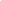 29.  Simpson, J. A., Ickes, W., & Grich, J. (1999). When accuracy hurts: Reactions of anxiously-attached dating partners to a relationship-threatening situation. Journal of Personality and Social Psychology, 76, 754-769. doi: 10.1037/0022-3514.76.5.75430.  Simpson, J. A. (1999). The dual selection model: Questions about necessity and completeness. Behavioral and Brain Sciences, 22, 235. doi: 10.1017/S0140525X9946181331.  Rholes, W. S., Simpson, J. A., & Oriña, M. M. (1999). Attachment and anger in an anxiety-provoking situation. Journal of Personality and Social Psychology, 76, 940-957. doi: 10.1037/ 0022-3514.76.6.94032.  Fletcher, G. J. O., Simpson, J. A., & Thomas, G. (2000). The measurement of perceived relationship quality components: A confirmatory factor analytic approach. Personality and Social Psychology Bulletin, 26, 340-354. doi: 10.1177/014616720026500733.  Fletcher, G. J. O., & Simpson, J. A. (2000). Ideal standards in close relationships: Their structure and functions. Current Directions in Psychological Science, 9, 102-105. doi: 10.1111/ 1467-8721.0007034.  Gangestad, S. W., & Simpson, J. A. (2000). The evolution of human mating: Trade-offs and strategic pluralism. Behavioral and Brain Sciences, 23, 573-587. doi: 10.1017/ S0140525X 0000 337X35.  Gangestad, S. W., & Simpson, J. A. (2000). Trade-offs, the allocation of reproductive effort, and the evolutionary psychology of human mating. Behavioral and Brain Sciences, 23, 624-644.  doi: 10.1017/S0140525X0065337236.  Simpson, J. A., & Rholes, W. S. (2000). Caregiving, attachment theory, and the connection theoretical orientation. Psychological Inquiry, 11, 114-117. url: http://www.jstor.org/stable/144902737.  Fletcher, G. J. O., Simpson, J. A., & Thomas, G. (2000). Ideals, perceptions, and evaluations in early relationship development. Journal of Personality and Social Psychology, 79, 933-940.  doi: 10.1037/0022-3514.79.6.933	38.  Campbell, L., Simpson, J. A., Kashy, D. A., & Fletcher, G. J. O. (2001). Ideal standards, the self, and flexibility of ideals in close relationships. Personality and Social Psychology Bulletin, 27, 447-462. doi: 10.1177/014616720127400639.  Rholes, W. S., Simpson, J. A., Campbell, L., & Grich, J. (2001). Adult attachment and the transition to parenthood. Journal of Personality and Social Psychology, 81, 421-435. doi: 10.1037/0022-3514.81.3.42140.  Simpson, J. A., & Gangestad, S. W. (2001). Evolution and relationships: A call for integration. Personal Relationships, 8, 341-355. doi: 10.1111/j.1475-6811.2001.tb00044.x41.  Campbell, L., Simpson, J. A., Kashy, D. A., & Rholes, W. S. (2001). Attachment orientations, dependence, and behavior in a stressful situation: An application of the Actor-Partner Interdependence Model. Journal of Social and Personal Relationships, 18, 821-843. doi: 10.1177/026540750118600542.  Simpson, J. S., Rholes, W. S., Oriña, M. M., & Grich, J. (2002). Working models of attachment, support giving, and support seeking in a stressful situation. Personality and Social Psychology Bulletin, 28, 598-608. doi: 10.1177/014616720228800443.  Campbell, L., Simpson, J. A., Stewart, M., & Manning, J. G. (2002). The formation of status hierarchies in leaderless groups: The role of male waist-to-hip ratio. Human Nature, 13, 345-362.  doi: 10.1007/s12110-002-1019-044.  Ellis, B. J., Simpson, J. A., & Campbell, L. (2002). Trait-specific dependence in romantic relationships. Journal of Personality, 70, 611-659. doi: 10.1111/1467-6494.0501945.  Oriña, M. M., Wood, W., & Simpson, J. A. (2002). Strategies of influence in close relationships. Journal of Experimental Social Psychology, 38, 459-472. doi: 10.1016/S0022-1031(02)00015-X 46.  Simpson, J. A. (2002). The ultimate elixir? Psychological Inquiry, 13, 226-229. url: http://www.jstor.org/stable/144933847.  Simpson, J. A., & Rholes, W. S. (2002). Fearful-avoidance, disorganization, and multiple working models: Some directions for future theory and research. Attachment and Human Development, 4, 223-229. doi: 10.1080/1461673021015420748.  Simpson, J. A., & Rholes, W. S. (2002). Attachment orientations, marriage, and the transition to parenthood. Journal of Research in Personality, 36, 622-628. doi: 10.1016/S0092-6566 (02)00513-549.  Ickes, W., Dugosh, J. W., Simpson, J. A., & Wilson, C. L. (2003). Suspicious minds: The motive to acquire relationship-threatening information. Personal Relationships, 10, 131-148. doi: 10.1111/1475-6811.0004250.  Simpson, J. A., Rholes, W. S., Campbell, L., Tran, S., & Wilson, C. L. (2003). Adult attachment, the transition to parenthood, and depressive symptoms. Journal of Personality and Social Psychology, 84, 1172-1187. doi: 10.1037/0022-3514.84.6.117251.  Simpson, J. A. (2003). From exploration to justification: The importance of “special design” evidence. Behavioral and Brain Sciences, 25, 528-529. doi: 10.1017/S0140525X0247009452.  Simpson, J. A., Rholes, W. S., Campbell, L., & Wilson, C. L. (2003). Changes in attachment orientations across the transition to parenthood. Journal of Experimental Social Psychology, 39, 317-331. doi: 10.1016/S0022-1031(03)00030-153.  Simpson, J. A., Oriña, M. M., & Ickes, W. (2003). When accuracy hurts, and when it helps: A test of the empathic accuracy model in marital interactions. Journal of Personality and Social Psychology, 85, 881-893. doi: 10.1037/0022-3514.85.5.88154.  Campbell, L., Simpson, J. A., Stewart, M. & Manning, J. (2003). Putting personality in social context: Extraversion, emergent leadership, and the availability of rewards. Personality and Social Psychology Bulletin, 29, 1547-1559. doi: 10.1177/014616720325692055.  Gangestad, S. W., Simpson, J. A., Cousins, A. J., Garver-Apgar, C. E., & Christensen, P. N.  (2004). Women’s preferences for male behavioral displays change across the menstrual cycle.  Psychological Science, 15, 203-207. doi: 10.1111/j.0956-7976.2004.01503010.x56.  Rholes, W. S., & Simpson, J. A. (2004). Ambivalent attachment and depressive symptoms:  The role of romantic and parent-child relationships. Journal of Cognitive Psychotherapy, 18, 67-78. doi: 10.1891/jcop.18.1.67.2804957.  Campbell, L., Simpson, J. A., Boldry, J., & Kashy, D. A. (2005). Perceptions of conflict and support in romantic relationships: The role of attachment anxiety. Journal of Personality and Social Psychology, 88, 510-531. doi: 10.1037/0022-3514.88.3.51058.  Rholes, W. S., Simpson, J. A., & Friedman, M. (2006). Avoidant attachment and the experience of parenting. Personality and Social Psychology Bulletin, 32, 275-285. doi: 10.1177/014616720528091059.  Overall, N. C., Fletcher, G. J. O., & Simpson, J. A. (2006). Regulation processes in intimate relationships: The role of ideal standards. Journal of Personality and Social Psychology, 91, 662-685. doi: 10.1037/0022-3514.91.4.66260.  Gangestad, S. W., Garver-Apgar, C. E., Simpson, J. A., & Cousins, A. J. (2007). Changes in women’s mate preferences across the ovulatory cycle. Journal of Personality and Social Psychology, 92, 151-163. doi: 10.1037/0022-3514.92.1.15161.  Simpson, J. A., Collins, W. A., Tran, S., & Haydon, K. C. (2007). Attachment and the experience and expression of emotions in adult romantic relationships: A developmental perspective. Journal of Personality and Social Psychology, 92, 355-367. doi: 10.1037/0022-3514.92.2.35562.  Rholes, W. S., Simpson, J. A., Tran, S., Martin, A. M., & Friedman, M. (2007). Attachment and information seeking in romantic relationships. Personality and Social Psychology Bulletin, 33, 422-438. doi: 10.1177/014616720629630263.  Wilson, C. L., Rholes, W. S., Simpson, J. A., & Tran, S. (2007). Labor, delivery, and early parenthood: An attachment theory perspective. Personality and Social Psychology Bulletin, 33, 505-518. doi: 10.1177/014616720629695264.  Garver-Apgar, C. E., Gangestad, S. W., & Simpson, J. A. (2007). Women’s perceptions of men’s sexual coerciveness change across the menstrual cycle. Acta Psychologica Sinica, 39, 536-540. doi: 0439-755X.0.2007-03-01765.  Simpson, J. A., Winterheld, H. A., Rholes, W. S., & Oriña, M. M. (2007). Working models of attachment and reactions to different forms of caregiving from romantic partners. Journal of Personality and Social Psychology, 93, 466-477. doi: 10.1037/0022-3514.93.3.46666.  Simpson, J. A. (2007). Psychological foundations of trust. Current Directions in Psychological Science, 16, 264-268. doi: 10.1111/j.1467-8721.2007.00517.x67.  Winterheld, H. A., & Simpson, J. A. (2007). Where the rubber meets the road: Standing the test of the dyad. Psychological Inquiry, 18, 193-196. doi: 10.1080/1047840070151286968.  Oriña, M. M., Simpson, J. A., Ickes, W., Asada, K. J. K., Fitzpatrick, S., & Braz, M. E.  (2008). Making it (inter-) personal: Self and partner moderated influence during marital conflict discussions. Social Influence, 3, 34-66. doi: 10.1080/1553451070177419369.  Simpson, J. A., & Beckes, L. (2008). Reflections on the nature (and nurture) of cultures.  Biology and Philosophy, 23, 257-268. doi: 10.1007/s10539-005-4535-670.  Simpson, J. A., & Rholes, W. S. (2008). Attachment, perceived support, and the transition to parenthood: Social policy and health implications. Social Issues and Policy Review, 2, 37-63. doi: 10.1111/j.1751-2409.2008.00010.x71.  Simpson, J. A. (2009). Interpersonal relations and group processes: Editorial. Journal of Personality and Social Psychology, 96, 60. doi: 10.1037/a001479872.  Benjamin, L. T., Jr., & Simpson, J. A. (2009). The power of the situation: The impact of Milgram’s obedience studies on personality and social psychology. American Psychologist, 64, 12-19. doi: 10.1037/a001407773.  Overall, N. C., Fletcher, G. J. O., Simpson, J. A., & Sibley, C. G. (2009). Regulating partners in intimate relationships: The costs and benefits of different communication strategies. Journal of Personality and Social Psychology, 96, 620-639. doi: 10.1037/a001296174.  Beckes, L., & Simpson, J. A. (2009). Attachment, reproduction, and life-history trade-offs:  A broader view of human mating. Behavioral and Brain Sciences, 32, 23-24. doi: 10.1017/ S0140525X0900004175.  Campbell, L., Cronk, L., Simpson, J. A., Milroy, A., Wilson, C. L., & Dunham, B. (2009). The association between men’s ratings of women as desirable long-term mates and individual differences in women’s sexual attitudes and behaviors. Personality and Individual Differences, 46, 509-513. doi: 10.1016/j.paid.2008.12.00176.  Tran, S., & Simpson, J. A. (2009). Pro-relationship maintenance behaviors: The joint roles of attachment and commitment. Journal of Personality and Social Psychology, 97, 685-698. doi: 10.1037/a001641877.  Simpson, J. A., Rholes, W. S., & Winterheld, H. A. (2010). Attachment working models twist memories of relationship events. Psychological Science, 21, 252-259. doi: 10.1177/ 095679760935717578.  Mak, M. C. K., Bond, M. H., Simpson, J. A., & Rholes, W. S. (2010). Adult attachment, perceived support, and depressive symptoms in Chinese and American cultures. Journal of Social and Clinical Psychology, 29, 144-165. doi: 10.1521/jscp.2010.29.2.14479.  Friedman, M., Rholes, W. S., Simpson, J. A., Bond, M. H., Diaz-Loving, R., & Chan, C.  (2010). Attachment avoidance and the cultural fit hypothesis: A cross-cultural investigation.  Personal Relationships, 17, 107-126. doi: 10.1111/j.1475-6811.2010.01256.x80.  Simpson, J. A., & Rholes, W. S. (2010). Attachment and relationships: Milestones and future directions. Journal of Social and Personal Relationships, 27, 173-180. doi: 10.1177/ 026540750936090981.  Beckes, L., Simpson, J. A., & Erickson, A. (2010). Of snakes and succor: Learning secure attachment associations with novel faces via negative stimulus pairings. Psychological Science, 21, 721-728. doi: 10.1177/095679761036806182.  Simpson, J. A. (2010). The Michelangelo of mentoring. Personal Relationships, 17, 174-175.  doi: 10.1111/j.1475-6811.2010.01269.x83.  Campbell, L., Simpson, J. A., Boldry, J., & Harris, R. (2010). Trust, variability in relationship evaluations, and relationship processes. Journal of Personality and Social Psychology, 99, 14-31. doi: 10.1037/a001971484.  Karney, B. R., Hops, H., Redding, C. A., Reis, H. T., Rothman, A. J., & Simpson, J. A.  (2010). A framework for incorporating dyads in models of HIV-prevention. AIDS and Behavior, 14, 189-203. doi: 10.1007/s10461-010-9802-085.  Overall, N. C., Fletcher, G. J. O., & Simpson, J. A. (2010). Helping each other grow: Romantic partner support, self-improvement, and relationship quality. Personality and Social Psychology Bulletin, 36, 1496-1513. doi: 10.1177/014616721038304586.  Howland, M., & Simpson, J. A. (2010). Getting in under the radar: A dyadic view of invisible support. Psychological Science, 21, 1878-1885. doi: 10.1177/095679761038881787.  Simpson, J. A., Kim, J., Fillo, J., Ickes, W., Rholes, W. S., Oriña, M. M., & Winterheld, H. A. (2011). Attachment and the management of empathic accuracy in relationship-threatening situations. Personality and Social Psychology Bulletin, 37, 242-254. doi: 10.1177/ 014616721039436888.  Shallcross, S., Howland, M., Bemis, J., Simpson, J. A., & Frazier, P. (2011). Not “capitalizing” on social capitalization interactions: The role of attachment insecurity. Journal of Family Psychology, 25, 77-85. doi: 10.1037/a002187689.  Salvatore, J. E., Kuo, S. I., Steele, R. D., Simpson, J. A., & Collins, W. A. (2011). Recovering from conflict in romantic relationships: A developmental perspective. Psychological Science, 22, 376-383. doi: 10.1177/095679761039705590.  Rholes, W. S., Simpson, J. A., Kohn, J. L., Wilson, C. L. Martin, A. M., Tran, S., & Kashy, D. A. (2011). Attachment orientations and depression: A longitudinal study of new parents.  Journal of Personality and Social Psychology, 100, 567-586. doi: 10.1037/a002280291.  Birnbaum, G. E., Weisberg, Y. J., & Simpson, J. A. (2011). Desire under attack: Attachment orientations and the effects of relationship threat on sexual motivations. Journal of Social and Personal Relationships, 28, 448-468. doi: 10.1177/026540751038193292.  Oriña, M. M., Collins, W. A., Simpson, J. A., Salvatore, J. E., Haydon, K. C., & Kim, J. S.  (2011). Developmental and dyadic perspectives on commitment in adult romantic relationships.  Psychological Science, 22, 908-915. doi: 10.1177/095679761141057393.  Winterheld, H. A., & Simpson, J. A. (2011). Seeking security or growth: A regulatory focus perspective of motivations in romantic relationships. Journal of Personality and Social Psychology, 101, 935-954. doi: 10.1037/a002501294.  Simpson, J. A., Collins, W. A., & Salvatore, J. E. (2011). The impact of early interpersonal experience on adult romantic relationship functioning: Recent findings from the Minnesota Longitudinal Study of Risk and Adaptation. Current Directions in Psychological Science, 20, 355-359. doi: 10.1177/096372141141846895.  Simpson, J. A., & Rholes, W. S. (2012). Adult attachment orientations, stress, and romantic relationships. In P. G. Devine, A. Plant, J. Olson, & M. Zanna (Eds.), Advances in Experimental Social Psychology, 45, 279-328. doi: 10.1016/B978-0-12-394286-9.00006-896.  Shallcross, S., & Simpson, J. A. (2012). Trust and responsiveness in strain-test situations: A dyadic perspective. Journal of Personality and Social Psychology, 102, 1031-1044. doi: 10.1037/a002682997.  Simpson, J. A., Griskevicius, V., Kuo, S. I., Sung, S., & Collins, W. A. (2012). Evolution, stress, and sensitive periods: The influence of unpredictability in early versus late childhood on sex and risky behavior. Developmental Psychology, 48, 674-686. doi: 10.1037/a002729398.  Durante, K. M., Griskevicius, V., Simpson, J. A., Cantú, S. M., & Tybur, J. M. (2012). Sex ratio and women’s career choice: Does a scarcity of men lead women to choose briefcase over baby? Journal of Personality and Social Psychology, 103, 121-134. doi: 10.1037/a002794999.  Simpson, J. A., Griskevicius, V., & Rothman, A. J. (2012). Consumer decisions in relationships. Journal of Consumer Psychology, 22, 304-314. doi: 10.1016/j.jcps.2011.09.007100.  Simpson, J. A., Griskevicius, V., & Rothman, A. J. (2012). Bringing relationships into consumer decision-making. Journal of Consumer Psychology, 22, 329-331. doi: 10.1016/ j.jcps.2012.05.004            101.  Durante, K. M., Griskevicius, V., Simpson, J. A., Cantú, S. M., & Li, N. P. (2012). Ovulation leads women to perceive sexy cads as good dads. Journal of Personality and Social Psychology, 103, 292-305. doi: 10.1037/a0028498 102.  Haydon, K. C., Collins, W. A., Salvatore, J. E., Simpson, J. A., & Roisman, G. I. (2012). Shared and distinctive origins and effects of adult attachment representations: The developmental organization of romantic functioning. Child Development, 83, 1689-1702. doi: 10.1111/j.1467-8624.2012.01801.x103.  Kohn, J. L., Rholes, W. S., Simpson, J. A., Martin, A. M., Tran, S., & Wilson, C. L. (2012). Changes in marital satisfaction across the transition to parenthood: The role of adult attachment orientations. Personality and Social Psychology Bulletin, 38, 1506-1522. doi: 10.1177/ 0146167212454548104.  Birnbaum, G. E., Simpson, J. A., Weisberg, Y. J., Barnea, E., & Assulin-Simhon, Z.  (2012). Is it my overactive imagination? The effects of contextually activated attachment insecurity on sexual fantasies. Journal of Social and Personal Relationships, 29, 1131-1152. doi: 10.1177/0265407512452978105.  Simpson, J. A., & Howland, M. (2012). Bringing the partner into attachment theory and research. Journal of Family Theory and Review, 4, 282-289. doi:10.1111/j.1756-2589.2012.00134.x106.  Griskevicius, V., Ackerman, J. M., Cantú, S. M., Delton, A. W., Robertson, T. E., Simpson, J. A., Thompson, M. E., & Tybur, J. M. (2013). When the economy falters do people spend or save? Responses to resource scarcity depend on childhood environments. Psychological Science, 24, 197-205. doi: 10.1177/0956797612451471107.  Winterheld, H. A., Simpson, J. A., & Oriña, M. M. (2013). It’s in the way that you use it:  Attachment and the dyadic nature of humor during conflict negotiation in romantic couples.  Personality and Social Psychology Bulletin, 39, 496-508. doi: 10.1177/0146167213479133108.  Puig, J., Englund, M. M., Simpson, J. A., & Collins, W. A. (2013). Predicting adult physical illness from infant attachment: A prospective longitudinal study. Health Psychology, 32, 409-417.  doi: 10.1037/a0028889109.  Overall, N. C., Simpson, J. A., & Struthers, H. (2013). Buffering attachment-related avoidance: Softening emotional and behavioral defenses during conflict discussions. Journal of Personality and Social Psychology, 104, 854-871. doi: 10.1037/a0031798 110.  Salvatore, J. E., Haydon, K. C., Simpson, J. A., & Collins, W. A. (2013). The distinctive role of romantic relationships in moderating the effects of early caregiving on adult depressive symptom trajectories. Development and Psychopathology, 25, 843–856. doi: 10.1017/ S0954579413000205111.  Simpson, J. A. (2013). Replicability without stifling redundancy. European Journal of Personality, 27, 134-135. doi: 10.1002/per.1920112.  Girme, Y. U., Overall, N. C., & Simpson, J. A. (2013). When visibility matters: Short-term versus long-term costs and benefits of visible and invisible support. Personality and Social Psychology Bulletin, 39, 1441-1454. doi: 10.1177/0146167213497802113.  Simpson, J. A., & Overall, N. C. (2014). Partner buffering of attachment insecurity.  Current Directions in Psychological Science, 23, 54-59. doi: 10.1177/0963721413510933114.  Howland, M., & Simpson, J. A. (2014). Attachment orientations and reactivity to humor in a social support context. Journal of Social and Personal Relationships, 31, 114-137. doi: 10.1177/ 0265407513488016115.  Durante, K. M., Griskevicius, V., Cantú, S. M., & Simpson, J. A. (2014). Money, status, and the ovulatory cycle. Journal of Marketing Research, 51, 27-39. doi: 10.1509/jmr.11.0327116.  Cantú, S. M., Simpson, J. A., Griskevicius, V., Weisberg, Y. J., Durante, K. M., & Beal, D.  (2014). Fertile and selectively flirty: Women's behavior toward men changes across the ovulatory cycle. Psychological Science, 25, 431-438. doi: 10.1177/0956797613508413117.  van Dulmen, M. H. M., Claxton, S. E., Collins, W. A., & Simpson, J. A. (2014). Work and love among emerging adults: Current status and future directions. Emerging Adulthood, 2, 59-62.  doi: 10.1177/2167696813516092118.  Rholes, W. S., Kohn, J. L., & Simpson, J. A. (2014). A longitudinal study of conflict in new parents: The role of attachment. Personal Relationships, 21, 1-21. doi: 10.1111/pere.12023119.  Fillo, J., Simpson, J. A., Rholes, W. S., & Kohn, J. L. (2015). Dads doing diapers:  Individual and relational outcomes associated with the division of childcare across the transition to parenthood. Journal of Personality and Social Psychology, 108, 298-316. doi: 10.1037/a0038572120.  Fletcher, G. J. O., Simpson, J. A., Campbell, L., & Overall, N. C. (2015). Pair-bonding, romantic love, and evolution: The curious case of Homo sapiens. Perspectives on Psychological Science, 10, 20-36. doi: 10.1177/1745691614561683121.  Finkel, E. J., & Simpson, J. A. (2015). Editorial overview: Relationship science. Current Opinion in Psychology, 1, 5-9. doi: 10.1016/j.copsyc.2015.01.012122.  Overall, N. C., & Simpson, J. A. (2015). Attachment and dyadic regulation processes.  Current Opinion in Psychology, 1, 61-66. doi: 10.1016/j.copsyc.2014.11.008123.  Girme, Y. U., Overall, N. C., Simpson, J. A., & Fletcher, G. J. O. (2015). “All or nothing":  Attachment avoidance and the curvilinear effects of partner support. Journal of Personality and Social Psychology, 108, 450-475. doi: 10.1037/a0038866124.  Raby, K. L., Roisman, G. I., Simpson, J. A., Collins, W. A., & Steele, R. D. (2015). Maternal insensitivity in childhood predicts greater electrodermal reactivity during conflict discussions with adult romantic partners. Psychological Science, 26, 348-353. doi: 10.1177/0956797614563340125.  Overall, N. C., Fletcher, G. J. O., Simpson, J. A., & Fillo, J. (2015). Attachment insecurity, biased perceptions of romantic partners’ negative emotions, and hostile relationship behavior.  Journal of Personality and Social Psychology, 108, 730-749. doi: 10.1037/a0038987126.  Raby, K. L., Roisman, G. I., Fraley, R. C., & Simpson, J. A. (2015). The enduring predictive significance of early maternal sensitivity: Social and academic competence through age 32 years. Child Development, 86, 695-708. doi: 10.1111/cdev.12325127.  Farrell, A. K., Simpson, J. A., & Rothman, A. J. (2015). The Relationship Power Inventory (RPI): Development and validation. Personal Relationships, 22, 387-413. doi: 10.1111/pere.12072128.  Marshall, E., Simpson, J. A., & Rholes, W. S. (2015). Personality, communication, and depressive symptoms across the transition to parenthood: A dyadic longitudinal investigation.  European Journal of Personality, 29, 216-234. doi: 10.1002/per.1980129.  Mittal, C., Griskevicius, V., Simpson, J. A., Sung, S., & Young, E. S. (2015). Cognitive adaptations to stressful environments: When childhood adversity enhances adult executive function. Journal of Personality and Social Psychology, 109, 604-621. doi: 10.1037/pspi0000028130.  Kim, J., Weisberg, Y. J., Simpson, J. A., Oriña, M. M., Farrell, A. K., & Johnson, W.  (2015). Ruining it for both of us: The disruptive role of low-trust partners on conflict resolution in romantic relationships. Social Cognition, 33, 520-542. doi: 10.1521/soco.2015.33.5.520131.  Szepsenwol, O., Simpson, J.A., Griskevicius, V., & Raby, K. L. (2015). The effect of unpredictable early childhood environments on parenting in adulthood. Journal of Personality and Social Psychology, 109, 1045-1067. doi: 10.1037/pspi0000032132.  Sung, S., Simpson, J. A., Griskevicius, V., Kuo. S. I., Schlomer, G. L., & Belsky, J. (2016). Secure infant-mother attachment buffers the effect of early-life stress on age of menarche.  Psychological Science, 27, 667-674. doi: 10.1177/0956797616631958133.  Winterheld, H. A., & Simpson, J. A. (2016). Regulatory focus and the interpersonal dynamics of romantic partners’ personal goal discussions. Journal of Personality, 84, 277-290.  doi: 10.1111/jopy.12158134.  Durante, K. M., Eastwick, P. W., Finkel, E. J., Gangestad, S. W., & Simpson, J. A. (2016). Pair-bonded relationships and romantic alternatives: Toward an integration of evolutionary and relationship science perspectives. Advances in Experimental Social Psychology, 53, 1-74. doi: 10.1016/bs.aesp.2015.09.001135.  Howland, M., Farrell, A. K., Simpson, J. A., Rothman, A. J., Burns, R. J., Fillo, J., & Wlaschin, J. (2016). Relational effects on physical activity: A dyadic approach to the theory of planned behavior. Health Psychology, 35, 733-741. doi: 10.1037/hea0000334136.  Farrell, A. K., Simpson, J. A., Overall, N.C., & Shallcross, S. L. (2016). Buffering the responses of avoidantly attached romantic partners in strain test situations. Journal of Family Psychology, 30, 580-591. doi: 10.1037/fam0000186137.  Doom, J. R., VanZomeren-Dohm, A. A., & Simpson, J. A. (2016). Early unpredictability predicts increased adolescent externalizing behaviors and substance use: A life history perspective. Development and Psychopathology, 28, 1505-1516. doi: 10.1017/S0954579415001169138.  Wilson, C. L., & Simpson, J. A. (2016). Childbirth pain, attachment orientations, and romantic partner support during labor and delivery. Personal Relationships, 23, 622-644.  doi: 10.1111/pere.12157139.  Finkel, E. J., Simpson, J. A., & Eastwick, P. W. (2017). The psychology of close relationships: Fourteen core principles. Annual Review of Psychology, 68, 383-411. doi: 10.1146/annurev-psych-010416-044038140.  Farrell, A. K., Simpson, J. A., Englund, M. M., Carlson, E. A., & Sung, S. (2017). The impact of stress at different life stages on physical health and the buffering effects of maternal sensitivity. Health Psychology, 36, 35-44. doi: 10.1037/hea0000424141.  Karantzas, G. C., Simpson, J. A., & McCabe, M. (2017). Contemporary insights into the relationships and stress nexus: Context, processes, and outcomes. Current Opinion in Psychology, 13, 1-3. doi: 10.1016/j.copsyc.2016.04.001142.  Simpson, J. A., & Rholes, W. S. (2017). Adult attachment, stress, and romantic relationships. Current Opinion in Psychology, 13, 19-24. doi: 10.1016/j.copsyc.2016.04.006143.  Farrell, A. K., & Simpson, J. A. (2017). Effects of relationship functioning on the biological experience of stress and physical health. Current Opinion in Psychology, 13, 49-53.  doi:10.1016/j.copsyc.2016.04.014144.  Szepsenwol, O., Griskevicius, V., Simpson J. A., Young, E. S., Fleck, C., & Jones, R. E.  (2017). The effect of predictable early childhood environments on sociosexuality in early adulthood. Evolutionary Behavioral Sciences, 11, 131-145. doi: 10.1037/ebs0000082145.  Simpson, J. A. (2017). Evolution and relationships: The integration continues. Evolutionary Behavioral Sciences, 11, 212-219. doi: 10.1037/ebs0000099146.  Simpson, J. A., & Griskevicius, V. (2017). The CLASH model in broader life history context. Behavioral and Brain Sciences, 40, 33-34. doi: 10.1017/S0140525X16001096, e95147.  Marshall, E. M., Kuijer, R. G., Simpson, J. A., & Szepsenwol, O. (2017). Standing on shaky ground? Dyadic and longitudinal associations between posttraumatic stress and relationship quality post-earthquake. Journal of Family Psychology, 31, 721-733. doi: 10.1037/fam0000305148.  Johnson, W., Huelsnitz, C., Carlson, E. A., Roisman, G. I., Englund, M. M., Miller, G. E., & Simpson, J. A. (2017). Childhood abuse and neglect and physical health at midlife: Prospective, longitudinal evidence. Development and Psychopathology, 29, 1935-1946. doi: 10.1017/S095457941700150X149.  Batres, C., Russell, R., Simpson, J. A., Campbell, L., Hansen, A. M., & Cronk, L. (2018). Evidence that makeup is a false signal of sociosexuality. Personality and Individual Differences, 122, 148-154. doi: 10.1016/j.paid.2017.10.023150.  Labella, M. H., Johnson, W. F., Martin, J., Ruiz, S. K., Shankman, J. L., Egeland, B., Englund, M. M., Collins, W. A., & Roisman, G. I., & Simpson, J. A. (2018). Multiple dimensions of childhood abuse and neglect prospectively predict poorer romantic functioning in adulthood. Personality and Social Psychology Bulletin, 44, 238-251. doi: 10.1177/0146167217736049151.  Arriaga, X. B., Kumashiro, M., Simpson, J. A., & Overall, N. C. (2018). Revising working models across time: Relationship situations that enhance attachment security. Personality and Social Psychology Review, 22, 71-96. doi: 10.1177/108886317705257  152.  Girme, Y. U., Agnew, C. R., Harvey, S. M., VanderDrift, L. W., Rholes, W. S., & Simpson, J. A. (2018). The ebbs and flows of attachment: Within-person fluctuations in attachment undermine secure individuals’ relationship wellbeing across time. Journal of Personality and Social Psychology, 114, 397-421. doi: 10.1037/pspi0000115153. Young, E. S., Griskevicius, V., Simpson, J. A., Mittal, C., & Waters, T. E. A. (2018). Can an unpredictable childhood environment enhance working memory? Testing the sensitized-specialization hypothesis. Journal of Personality and Social Psychology, 114, 891-908. doi: 10.1037/pspi0000124154.  Zamir, O., Szepsenwol, O., Englund, M. M., & Simpson, J. A. (2018). The role of dissociation in revictimization across the lifespan: A 32-year prospective study. Child Abuse & Neglect, 79, 144-153. doi: 10.1016/j.chiabu.2018.02.001155.  Juang, L., Simpson, J. A., Lee, R. M., Rothman, A. J., Titzmann, P., Schachner, M., Betsch, C., Korn, L., & Rauber, D. (2018). Using attachment and relational perspectives to understand adaptation and resilience among migrant and refugee youth. American Psychologist, 73, 797-811. doi: 10.17605/OSF.IO/X2RN6156.  Hartman, S., Sung, S., Simpson, J. A., Schlomer, G. L., & Belsky, J. (2018). Decomposing environmental unpredictability in forecasting adolescent and young adult development: A two-sample study. Development and Psychopathology, 30, 1321-1332. doi: 10.1017/ S0954579417001729157.  Martin, J., Anderson, J. E., Groh, A. M. Waters, T. E. A., Young, E., Johnson, W. F., Shankman, J. L., Eller, J., Fleck, C., Steele, R. D., Carlson, E. A., Simpson, J. A., & Roisman, G. I. (2018). Maternal sensitivity during the first three and one-half years of life predicts electrophysiological responding to and cognitive appraisals of infant crying at mid-life. Developmental Psychology, 54, 1917-1927. doi: 10.1037/dev0000579158.  Huelsnitz, C. O., Farrell, A. K., Simpson, J. A., Griskevicius, V., & Szepsenwol, O. (2018). Attachment and jealousy: Understanding the dynamic experience of jealousy using the Response Escalation Paradigm. Personality and Social Psychology Bulletin, 44, 1664-1680. doi: 10.1177/0146167218772530159.  Eastwick, P. W., Finkel, E. J., & Simpson, J. A. (2019). Best practices for testing the predictive validity of ideal partner preference-matching. Personality and Social Psychology Bulletin, 45, 167-181. doi: 10.1177/0146167218780689160.  Simpson J. A., & Karantzas, G. C. (2019). Attachment in adulthood: A dynamic field with a rich past and bright future. Current Opinion in Psychology, 25, 177-181. doi: 10.1016/j.copsyc.2018.10.012161.  Simpson J. A., & Rholes, W. S. (2019). Adult attachment orientations and well-being during the transition to parenthood. Current Opinion in Psychology, 25, 47-52. doi: 10.1016/j.copsyc.2018.02.019162.  Szepsenwol, O., & Simpson J. A. (2019). Attachment within life history theory: An evolutionary perspective of individual differences in attachment. Current Opinion in Psychology, 25, 65-70. doi: 10.1016/j.copsyc.2018.03.005163.  Young, E. S., Simpson, J. A., Griskevicius, V., Huelsnitz, C., & Fleck, C. (2019).  Childhood attachment and adult personality: A life history perspective. Self and Identity, 18, 22-38. doi: 10.1080/15298868.2017.1353540164.  Lenne, R. L., Joyal-Desmarais, K., Jones, R. E., Huelsnitz, C. O., Panos, M., Auster-Gussman, L., Johnson, W., Rothman, A. J., & Simpson, J. A. (2019). Parenting styles moderate how parent and adolescent beliefs predict each other’s eating and physical activity: Dyadic evidence in a large national sample. Journal of Experimental Social Psychology, 81, 76-84. doi: 10.1016/j.jesp.2018.06.003165.  Simpson, J. A. (2019). Bringing life history theory into relationship science (Distinguished Scholar Article). Personal Relationships, 26, 4-20. doi: 10.1111/pere.12269166.  Huelsnitz, C. O., Simpson, J. A., Rothman, A. J., & Englund, M. M. (2019). The interplay between relationship effectiveness, life stress, and sleep: A prospective study. Personal Relationships, 26, 73-92. doi: 10.1111/pere.12266167.  Karantzas, G. C., Simpson, J. A., & Miller, P. G. (2019). Insights into interpersonal violence, aggression, and maltreatment: Bridging relationship science with personality and social psychology. Journal of Social and Personal Relationships, 36, 1415-1420. doi: 10.1177/0265407519826750168.  Eller, J., Marshall, E. M., Rholes, W. S., Vieth, G., & Simpson, J. A. (2019). Partner predictors of marital aggression across the transition to parenthood: An I3 approach. Journal of Social and Personal Relationships, 36, 1491-1508. doi: 10.1177/0265407518809538169.  Szepsenwol, O., Zamir, O., & Simpson J. A. (2019). The effect of early-life harshness and unpredictability on intimate partner violence in adulthood: A life history perspective. Journal of Social and Personal Relationships, 36, 1542-1556. doi: 10.1177/0265407518806680170.  Farrell, A. K., Waters, T. E. A., Young, E. S., Englund, M. M., Carlson, E. A., Roisman, G. I., & Simpson, J. A. (2019). Early maternal sensitivity, attachment security in young adulthood, and cardiometabolic risk at mid-life. Attachment and Human Development, 21, 70-86. doi: 10.1080/14616734.2018.1541517171.  Joyal-Desmarais, K., Lenne, R. L., Panos, M., Huelsnitz, C. O., Auster-Gussman, L., Jones, R. E., Johnson, W., Simpson, J. A., & Rothman, A. J. (2019). Interpersonal effects of parents and adolescents on each other’s health behaviours: A dyadic extension to the Theory of Planned Behaviour. Psychology and Health, 34, 569-589. doi: 10.1080/08870446.2018.1549733172.  Young, E. S., Farrell, A. K., Carlson, E. A., Englund, M. M., Miller, G. E., Gunnar, M. R., Roisman, G. I., & Simpson, J. A. (2019). The dual impact of early and concurrent life stress on adults’ diurnal cortisol patterns: A prospective study. Psychological Science, 30, 739-747. doi: 10.1177/0956797619833664173.  Eastwick, P. W., Finkel, E. J., & Simpson, J. A. (2019). Relationship trajectories: A meta-theoretical framework and theoretical applications. Psychological Inquiry, 30, 1-30. doi: 10.1080/1047840X.2019.1577072174.  Eastwick, P. W., Finkel, E. J., & Simpson, J. A. (2019). The relationship trajectories framework: Elaboration and expansion. Psychological Inquiry, 30, 48-57. doi: 10.1080/1047840X.2019.1585740175.  Raby, K. L., Roisman, G. I., Labella, M. H., Martin, J., Fraley, R. C., & Simpson, J. A. (2019). The legacy of early abuse and neglect for social and academic competence from childhood to adulthood. Child Development, 90, 1684-1701. doi: 10.1111/cdev.13033176.  Theisen, J. C., Ogolsky, B. G., Simpson, J. A., & Rholes, W. S. (2019). Dyad to triad: A longitudinal analysis of humor and pregnancy intention during the transition to parenthood. Journal of Social and Personal Relationships, 36, 3611-3630. doi: 10.1177/0265407519831076177.  Köber, C., Facompré, C. R., Waters, T. E. A, & Simpson, J. A. (2019). Autobiographical memory stability in the context of the Adult Attachment Interview. Cognition, 191, 103980. doi: 10.1016/j.cognition.2019.05.017178.  Karantzas, G. C., Simpson, J. A., Overall, N. C., & Campbell, L. (2019). The association between attachment orientations and partner evaluations: An ideal standards perspective. Personal Relationships, 26, 628-653. doi:10.1111/pere.12297179.  Rothman, A. J., Simpson, J. A., Huelsnitz, C. O., Jones, R. E., & Scholz, U. (2020). Integrating intrapersonal and interpersonal processes: A key step in advancing the science of behavior change. Health Psychology Review, 14, 182-187. doi: 10.1080/17437199.2020.1719183180.  Athenstaedt, U., Brohmer, H., Simpson, J. A., Müller, S., Schindling, N., Bacik A., & Van Lange, P. A. M. (2020). Men view their ex-partners more favorably than women do. Social Psychological and Personality Science, 11, 483-491. doi: 10.1177/1948550619876633181.  Lamela, D., Figueiredo, B., Jongenelen, I., Morais, A. & Simpson, J. A. (2020). Coparenting and relationship satisfaction in mothers: The moderating role of sociosexuality. Archives of Sexual Behavior, 49, 861-870. doi: 10.1007/s10508-019-01548-2182.  Joel, S., Eastwick, P. W., Allison, C. J., Arriaga, X. B., Baker, Z. G., Bar-Kalifa, E., Bergeron, S., Birnbaum, G., Brock, R. L., Brumbaugh, C. C., Carmichael, C. L., Chen, S., Clarke, J., Cobb, R. J., Coolsen, M. K., Davis, J., de Jong, D. C., Debrot, A., DeHaas, E. C., Derrick, J. L., Eller, J., Estrada, M. J., Faure, R., Finkel, E. J., Fraley, R. C., Gable, S. L., Gadassi, R., Girme, Y. U., Gordon, A. M., Gosnell, C. L., Hammond, M. D., Hannon, P. A., Harasymchuk, C., Hofmann, W., Horn, A. B., Impett, E. A., Jamieson, J. P., Keltner, D., Kim, J. J., Kirchner, J. L., Klewer, E. S., Kumashiro, M., Larson, G., Lazarus, G., Logan, J. M., Luchies, L. B., MacDonald, G., Machia, L. V., Maniaci, M. R., Maxwell, J. A., Mizrahi, M., Muise, A., Niehuis, S., Ogolsky, B. G., Oldham, C. R., Overall, N. C., Perrez, M., Peters, B. J., Pietromonaco, P. R., Powers, S. I., Prok, T., Pshedetzky-Shochat, R., Rafaeli, E., Ramsdell, E., Reblin, M., Reicherts, M., Reifman, A., Reis, H. T., Rhoades, G. K., Rholes, W. S., Righetti, F., Rodriguez, L. M., Rogge, R., Rosen, N. O., Saxbe, D., Sened, H., Simpson, J. A., Slotter, E. B., Stanley, S. M., Stocker, S., Surra, C., Vaughn, A. A., Vicary, A. M., Visserman, M. L., & Wolf, S. (2020). Machine learning uncovers the most robust self-report predictors of relationship quality across 43 longitudinal couples studies. Proceedings of the National Academy of Sciences, 117 (32), 19061-19071. doi: 10.1073/pnas.1917036117183.  Bierstetel. S. J., Farrell, A. K., Briskin, J. L., Harvey, M. W., Gable, S. L., Ha, T., Ickes, W., Lin, W., Oriña, M. M., Saxbe, D., Simpson, J. A., Ta, V., & Slatcher, R. B. (2020). Associations between language style matching and relationship commitment and satisfaction: An integrative data analysis. Journal of Social and Personal Relationships, 37, 2459-2481. doi: 10.1177/0265407520923754184.  Eller, J., & Simpson, J. A. (2020). Theoretical boundary conditions of partner buffering in romantic relationships. International Journal of Environmental Research and Public Health, 17   (18), E6880. doi: 10.3390/ijerph17186880185.  Romano, D., Karantzas, G. C., Marshall, E. M., Simpson, J. A., Feeney, J. A., McCabe, M. P., Lee, J., & Mullins, E. R. (2020). Carer burden and dyadic attachment orientations in adult children-older parent dyads. Archives of Gerontology and Geriatrics, 90, 104170. doi: 10.1016/j.archger.2020.104170186.  Farrell, A. F., Stanton, S. C. E., & Simpson, J. A. (2020). Advancing understanding of the mechanistic pathways underlying close relationships and physical health: Conclusion to the Special Issue. Personal Relationships, 27, 956-960. doi:10.1111/pere.12350187.  Szepsenwol, O., Shai, D., Zamir, O., & Simpson, J. A. (2021). The effects of morbidity-mortality and economic unpredictability on parental distress: A life history approach. Journal of Social and Personal Relationships, 38, 189-209. doi: 10.1177/0265407520959719188.  Girme, Y. U., Jones, R. E., Fleck, C., Simpson, J. A., & Overall, N. C. (2021). Infants’ attachment insecurity predicts attachment-relevant emotion regulation patterns in adulthood. Emotion, 21, 260-272. doi: 10.1037/emo0000721189.  Young, E. S., Doom, J. R., Farrell, A. K., Carlson, E. A., Englund, M. M., Miller, G. E., Gunnar, M. R., Roisman, G. I., & Simpson, J. A. (2021). Life stress and cortisol reactivity: An exploratory analysis of stress exposure across life on HPA axis functioning. Development and Psychopathology, 33, 301-312. doi: 10.1017/S0954579419001779190.  Arriaga, X. B., Eller, J., Kumashiro, M., Rholes, W. S., & Simpson, J. A. (2021).  Self-efficacy and declines over time in attachment anxiety during the transition to parenthood. Social Psychological and Personality Science, 12, 658-666. doi: 10.1177/1948550620933411191.  Rholes, W. S., Eller, J., Simpson, J. A., & Arriaga, X. B. (2021). Support processes predict declines in attachment avoidance across the transition to parenthood. Personality and Social Psychology Bulletin, 47, 1119-1134. doi: 10.1177/0146167220960365192.  Gresham, A. M., Peters, B. J., Karantzas, G. C., Cameron, L. D., & Simpson, J. A. (2021). Examining associations between COVID-19 stressors, intimate partner violence, health, and health behaviors. Journal of Social and Personal Relationships, 38, 2291-2307. doi: 10.1177/ 02654075211012098193.  Pizzirani, B., Karantzas, G. C., Roisman, G. I., & Simpson, J. A. (2021). Early childhood antecedents of dehumanization perpetration in adult romantic relationships. Social Psychological and Personality Science, 12, 1175-1183. doi: 10.1177/1948550620974892194.  Nivison, M. D., Facompré, C. R., Raby, K. L., Simpson, J. A., Roisman, G. I., & Waters, T. E. A. (2021). Childhood abuse and neglect are prospectively associated with scripted attachment representations in young adulthood. Development and Psychopathology. doi: 10.1017/S0954579420000528195.  Waters, T. E. A., Facompré, C. R., Dagan, O., Martin, J., Johnson, W. F., Young, E. S., Shankman, J., Lee, Y., Simpson, J. A., & Roisman, G. I. (in press). Convergent validity and stability of secure base script knowledge from late adolescence to midlife. Attachment and Human Development. doi: 10.1080/14616734.2020.1832548196.  Jaeger, M. M., Vieth, G., Rothman, A. J., & Simpson, J. A. (in press). Parents’ use of intentional modeling and social control to influence their adolescent’s health behavior: Findings from the FLASHE study. Journal of Social and Personal Relationships. doi: 10.1177/02654075211020136197.  Don, B. P., Eller, J. Simpson, J. A., Fredrickson, B. L., Algoe, S. B., Rholes, W. S., & Mickelson, K. D. (in press). New parental positivity: The role of positive emotions in promoting relational adjustment during the transition to parenthood. Journal of Personality and Social Psychology. doi: 10.1037/pspi0000371198.  Karantzas, G. C. & Simpson, J. A. (in press). Isolation, separation, and loss: Introduction to the special issue. Current Opinion in Psychology, 43.199.  Karantzas, G. C., Feeney, J. A., Agnew, C. R., Christensen, A., Cutrona, C. E., Doss, B. D., Eckhardt, C. I., Russell, D. W., & Simpson, J. A. (in press). Dealing with loss in the face of disasters and crises: Integrating interpersonal theories of couple adaptation and functioning. Current Opinion in Psychology, 43, 129-138. doi: 10.1016/j.copsyc.2021.06.019200.  Vieth, G., Rothman, A. J., & Simpson, J. A. (in press). Friendship loss and dissolution in adulthood: A conceptual model. Current Opinion in Psychology, 43, 171-175. doi: 10.1016/j.copsyc.2021.07.007201.  Karantzas, G. C., Pizzarani, B., & Simpson, J. A. (in press). Dehumanization: The loss of humanness and it implications for relationships and well-being. Current Opinion in Psychology, 43.202.  Smallen, D., Eller, J., Rholes, W.S., & Simpson, J. A. (in press). Perceptions of partner responsiveness across the transition to parenthood. Journal of Family Psychology. doi: 10.1037/fam0000907Book Chapters1.  Snyder, M., & Simpson, J. A. (1987). Orientations toward romantic relationships. In D. Perlman & S. Duck (Eds.), Intimate relationships: Development, dynamics, and deterioration (pp. 45-62). Beverly Hills, CA: Sage. 2.  Simpson, J. A. (1989). A taste of cognition, a touch of motivation. Contemporary Psychology, 34, 35-36.3.  Simpson, J. A., & Gangestad, S. W. (1991). Personality and sexuality: Empirical relations and an integrative theoretical model. In K. McKinney & S. Sprecher (Eds.), Sexuality in close relationships (pp. 71-92). Hillsdale, NJ: Erlbaum.4.  Simpson, J. A., & Wood, W. (1992). Where is the group in social psychology? An historical overview. In S. Worchel, W. Wood, & J. A. Simpson (Eds.), Group process and productivity (pp. 1-10). Newbury Park, CA: Sage.5.  Simpson, J. A. (1992). Building bridges between divergent camps: New directions in the study of interpersonal interaction. Contemporary Psychology, 37, 212-213.6.  Simpson, J. A., & Worchel, S. (1993). Multidisciplinary perspectives on conflict. In S. Worchel & J. A. Simpson (Eds.), Conflict between people and groups: Causes, processes, and resolutions (pp. 1-4). Chicago, IL: Nelson-Hall.7.  Simpson, J. A., & Harris, B. A. (1994). Interpersonal attraction. In A. L. Weber & J. H. Harvey (Eds.), Perspectives on close relationships (pp. 45-66). Boston, MA: Allyn & Bacon.8.  Simpson, J. A., & Rholes, W. S. (1994). Stress and secure base relationships in adulthood. In K. Bartholomew & D. Perlman (Eds.), Advances in personal relationships (Vol. 5): Attachment processes in adulthood (pp. 181-204). London, England: Kingsley.9.  Simpson, J. A., Gangestad, S. W., & Nations, C. (1996). Sociosexuality and relationship initiation: An ethological perspective of nonverbal behavior. In G. Fletcher & J. Fitness (Eds.), Knowledge structures in close relationships: A social psychological approach (pp. 121-146).  Hillsdale, NJ: Erlbaum.10.  Ickes, W., & Simpson, J. A. (1997). Managing empathic accuracy in close relationships. In W. Ickes (Ed.), Empathic accuracy (pp. 218-250). New York, NY: Guilford.11.  Kenrick, D. T., & Simpson, J. A. (1997). Why social psychology and evolutionary psychology need one another. In J. A. Simpson & D. T. Kenrick (Eds.), Evolutionary social psychology (pp. 1-20). Mahwah, NJ: Erlbaum.12.  Simpson, J. A., & Rholes, W. S. (1998). Attachment in adulthood. In J. A. Simpson & W. S. Rholes (Eds.), Attachment theory and close relationships (pp. 3-21). New York, NY: Guilford.13.  Rholes, W. S., Simpson, J. A., & Grich Stevens, J. (1998). Attachment orientations, social support, and conflict resolution in close relationships. In J. A. Simpson & W. S. Rholes (Eds.), Attachment theory and close relationships (pp. 166-188). New York, NY: Guilford.14.  Simpson, J. A. (1998). Sociosexual Orientation Inventory. In C. M. Davis, W. L. Yarber, R. Bauserman, G. Scheer, & S. L. Davis (Eds.), Handbook of sexuality-related measures (pp. 565-567). Thousand Oaks, CA: Sage.15.  Simpson, J. A. (1999). Attachment theory in modern evolutionary perspective. In J. Cassidy & P. R. Shaver (Eds.), Handbook of attachment: Theory, research, and clinical applications (pp. 115-140). New York, NY: Guilford.16.  Campbell, L. J., Simpson, J. A., & Oriña, M. (1999). Sex and mating: Sexual strategies, trade-offs, and strategic pluralism. In D. H. Rosen & M. Luebbert (Eds.), Evolution of the Psyche (pp. 34-61). Westport, CT: Greenwood.   17.  Simpson, J. A. (2000). Stanley Schachter (1922-1997), American social psychologist. In A. E. Kazdin (Ed.), Encyclopedia of Psychology (Vol. 7, pp. 155-156). New York, NY: Oxford University Press.18.  Jones, M., Goldstein, M. D., & Simpson, J. A. (2000). Integrating social psychology and personality. In M. E. Ware & D. E. Johnson (Eds.), Handbook of demonstrations and activities in the teaching of psychology, Vol. 3: Personality, abnormal, clinical-counseling, and social (pp. 303-314). Mahwah, NJ: Erlbaum.19.  Simpson, J. A., Fletcher, G. J. O., & Campbell, L. (2001). The structure and function of ideal standards in close relationships. In G. J. O. Fletcher & M. Clark (Eds.), The Blackwell Handbook in Social Psychology: Interpersonal Processes (pp. 86-106). Oxford, England: Blackwell.  20.  Ickes, W., & Simpson, J. A. (2001). Motivational aspects of empathic accuracy. In G. J. O. Fletcher & M. Clark (Eds.), The Blackwell Handbook in Social Psychology: Interpersonal Processes (pp. 229-249). Oxford, England: Blackwell.21.  Fletcher, G. J. O., & Simpson, J. A. (2001). Ideal standards in close relationships. In J. P. Forgas, K. D. Williams, & L. Wheeler (Eds.), The social mind: Cognitive and motivational aspects of interpersonal behavior (pp. 257-273). New York, NY: Cambridge University Press.22.  Simpson, J. A., Ickes, W., & Oriña, M. M. (2001). Empathic accuracy and preemptive relationship maintenance. In J. Harvey & A. Wenzel (Eds.), Close romantic relationships:  Maintenance and enhancement (pp. 27-46). Mahwah, NJ: Erlbaum.23.  Simpson, J. A., Rholes, W. S., Campbell, L., Wilson, C. L., & Tran, S. (2002). Adult attachment, the transition to parenthood, and marital well-being. In P. Noller & J. A. Feeney (Eds.), Understanding marriage: Developments in the study of couple interaction (pp. 385-410).  Cambridge, England: Cambridge University Press.24.  Simpson, J. A., & Oriña, M. (2003). Strategic pluralism and context-specific mate preferences in humans. In K. Sterelny & J. Fitness (Eds.), From mating to mentality: Evaluating evolutionary psychology (pp. 39-70). New York, NY: Psychology Press.25.  Ickes, W., & Simpson, J. A. (2004). Motivational aspects of empathic accuracy. Reprinted in M. B. Brewer & M. Hewstone (Eds.), Emotion and motivation: Perspectives on social psychology (pp. 225-246). Malden, MA: Blackwell.26.  Fletcher, G. J. O., & Simpson, J. A. (2004). Ideal standards in close relationships: Their structure and functions. Reprinted in J. B. Ruscher & E. Yost Hammer (Eds.), Current directions in social psychology (pp. 64-69). Upper Saddle River, NJ: Pearson.27.  Simpson, J. A., & Gangestad, S. W. (2004). Sociosexuality and romantic partner choice.  Reprinted in D. T. Kenrick & C. L. Luce (Eds.), The functional mind: Readings in evolutionary psychology (pp. 265-279). Boston, MA: Pearson Education, Inc. 28.  Simpson, J. A., Wilson, C. L., & Winterheld, H. A. (2004). Sociosexuality and romantic relationships. In J. H. Harvey, A. Wenzel, & S. Sprecher (Eds.), Handbook of sexuality in close relationships (pp. 87-112). Mahwah, NJ: Erlbaum.29.  Rholes, W. S., & Simpson, J. A. (2004). Attachment theory: Basic concepts and contemporary questions. In W. S. Rholes & J. A. Simpson (Eds.), Adult attachment: Theory, research, and clinical implications (pp. 3-14). New York, NY: Guilford.30.  Simpson, J. A., & Rholes, W. S. (2004). Adult attachment and depressive symptoms: An interpersonal perspective. In W. S. Rholes & J. A. Simpson (Eds.), Adult attachment: Theory, research, and clinical implications (pp. 408-437). New York, NY: Guilford.31.  Simpson, J. A., Gangestad, S., & Lerma, M. (2004). Perception of physical attractiveness:  Mechanisms involved in the maintenance of romantic relationships. Reprinted in H. T. Reis & C. E. Rusbult (Eds.), Close relationships: Key readings in social psychology (pp. 305-316). New York, NY: Psychology Press.32.  Ickes, W., & Simpson, J. A. (2004). Managing empathic accuracy in close relationships.  Reprinted in H. T. Reis & C. E. Rusbult (Eds.), Close relationships: Key readings in social psychology (pp. 345-363). New York, NY: Psychology Press.33.  Simpson, J. A., & Campbell, L. (2005). Methods of evolutionary sciences. In D. M. Buss (Ed.), The handbook of evolutionary psychology (pp. 119-144). New York, NY: Wiley.34.  Ickes, W., Simpson, J. A., & Oriña, M. (2005). Empathic accuracy and inaccuracy in close relationships. In B. F. Malle & S. D. Hodges (Eds.), Other minds: How humans bridge the divide between self and others (pp. 310-322). New York, NY: Guilford.35.  Simpson, J. A., Campbell, L., & Weisberg, Y. J. (2006). Daily perceptions of conflict and support in romantic relationships: The ups and downs of anxiously attached individuals. In M. Mikulincer & G. S. Goodman (Eds.), Dynamics of romantic love: Attachment, caregiving, and sex (pp. 216-239). New York, NY: Guilford.36.  Simpson, J. A., & Tran, S. (2006). The needs, benefits, and perils of close relationships. In P. Noller & J. A. Feeney (Eds.), Close relationships: Functions, forms, and processes (pp. 3-24).  New York, NY: Psychology Press.37.  Simpson, J. A., Hughes, J. N., & Snyder, D. K. (2006). Introduction: Cross-disciplinary approaches to emotion regulation. In D. K. Snyder, J. A. Simpson, & J. N. Hughes (Eds.), Emotion regulation in couples and families: Pathways to dysfunction and health (pp. 3-10).  Washington, DC: American Psychological Association. 38.  Snyder, D. K., Hughes, J. N., & Simpson, J. A. (2006). Family emotion regulation processes:  Implications for research and intervention. In D. K. Snyder, J. A. Simpson, & J. N. Hughes (Eds.), Emotion regulation in couples and families: Pathways to dysfunction and health (pp. 293-305). Washington, DC: American Psychological Association. 39.  Simpson, J. A., Winterheld, H. A., & Chen, J. Y. (2006). Personality and relationships: A temperament perspective. In A. L Vangelisti & D. Perlman (Eds.), The Cambridge handbook of personal relationships (pp. 231-250). New York, NY: Cambridge University Press. doi: 10.1017/CBO9780511606632.01440.  Kenrick, D. T., Schaller, M., & Simpson, J. A. (2006). Evolution is the new cognition. In M. Schaller, J. A. Simpson, & D. T. Kenrick (Eds.), Evolution and social psychology: Frontiers of social psychology (pp. 1-13). New York, NY: Psychology Press.41.  Fletcher, G. J. O., Simpson, J. A., & Boyes, A. D. (2006). Accuracy and bias in romantic relationships: An evolutionary and social psychological analysis. In M. Schaller, J. A. Simpson, & D. T. Kenrick (Eds.), Evolution and social psychology: Frontiers of social psychology (pp. 189-209). New York, NY: Psychology Press.42.  Simpson, J. A. (2006). Forward. In D. A. Kenny, D. A. Kashy, & W. L. Cook, Dyadic data analysis (pp. vii-ix). New York, NY: Guilford.43.  Simpson, J. A. (2007). Foundations of interpersonal trust. In A. W. Kruglanski & E. T. Higgins (Eds.), Social psychology: Handbook of basic principles (2nd ed., pp. 587-607). New York, NY: Guilford.44.  Simpson, J. A., & LaPaglia, J. (2007). An evolutionary account of strategic pluralism in human mating: Changes in mate preferences across the ovulatory cycle. In J. P. Forgas, M. G. Haselton, & W. von Hippel (Eds.), Evolution and the social mind: Evolutionary psychology and social cognition (pp. 161-177). New York, NY: Psychology Press.45.  Gangestad, S. W., & Simpson, J. A. (2007). An introduction to ‘The Evolution of Mind’:  Why we developed this book. In S. W. Gangestad & J. A. Simpson (Eds.), The evolution of mind:  Fundamental questions and controversies (pp. 1-21). New York, NY: Guilford.46.  Gangestad, S. W., & Simpson, J. A. (2007). Whither science of the evolution of mind? In S. W. Gangestad & J. A. Simpson (Eds.), The evolution of mind: Fundamental questions and controversies (pp. 397-437). New York, NY: Guilford.47.  Simpson, J. A., Beckes, L., & Weisberg, Y. J. (2008). Evolutionary accounts of individual differences in adult attachment orientations. In J. V. Wood, A. Tesser, & J. G. Holmes (Eds.), The self and social relationships (pp. 183-206). New York, NY: Psychology Press.48.  Tran, S., Simpson, J. A., & Fletcher, G. J. O. (2008). The role of ideal standards in relationship initiation processes. In S. Sprecher, A. Wenzel, & J. Harvey (Eds.), Handbook of relationship initiation (pp. 487-498). New York, NY: Psychology Press.49.  Simpson, J. A., Collins, W. A., Tran, S., & Haydon, K. C. (2008). Developmental antecedents of emotion in romantic relationships. In J. P. Forgas & J. Fitness (Eds.), Social relationships: Cognitive, affective, and motivational processes (pp. 185-202). New York, NY:  Psychology Press.50.  Simpson, J. A., & Belsky, J. (2008). Attachment theory within a modern evolutionary framework. In J. Cassidy & P. R. Shaver (Eds.), Handbook of attachment: Theory, research, and clinical applications (2nd ed.) (pp. 131-157). New York, NY: Guilford.51.  Simpson, J. A., & Beckes, L. (2009). Attachment. In D. Sander & K. R. Scherer (Eds.), The Oxford companion to emotion and the affective sciences (pp. 52-54). New York, NY: Oxford University Press.52.  Simpson, J. A. (2009). Sociosexual orientation. In R. T. Reis & S. Sprecher (Eds.), Encyclopedia of human relationships (Vol. 3, pp. 1586-1587). New York, NY: Sage.  53.  Simpson, J. A., & Howland, M. (2009). Trust. In R. T. Reis & S. Sprecher (Eds.), Encyclopedia of human relationships (Vol. 3, pp. 1647-1652). New York, NY: Sage. 54.  Simpson, J. A., & LaPaglia, J. (2010). Evolutionary psychology. In J. M. Levine & M. A. Hogg (Eds.), Encyclopedia of group processes and intergroup relations (Vol. 1, pp. 258-262).  New York, NY: Sage.   55.  Simpson, J. A., & Beckes, L. (2010). Attachment theory. In J. M. Levine & M. A. Hogg (Eds.), Encyclopedia of group processes and intergroup relations (Vol. 1, pp. 37-39). New York, NY:  Sage.  56.  Simpson, J. A., & Beckes, L. (2010). Evolutionary perspectives on prosocial behavior. In M. Mikulincer & P. R. Shaver (Eds.), Prosocial motives, emotions, and behavior: The better angels of our nature (pp. 35-53). Washington, DC: American Psychological Association. doi: 10.1037/12061-002 57.  Simpson. J. A. (2010). A tiller in the greening of relationship science. In M. H. Gonzales, C. Tavris, & J. Aronson (Eds.), The scientist and the humanist: A festschrift in honor of Elliot Aronson (pp. 203-210). New York, NY: Psychology Press.58.  Simpson, J. A., Griskevicius, V., & Kim, J. S. (2011). Evolution, life history theory, and personality. In L. M. Horowitz & S. Strack (Eds.), Handbook of interpersonal psychology:  Theory, research, assessment, and therapeutic interventions (pp. 75-89). New York, NY: Wiley. doi: 10.1002/9781118001868.ch559.  Collins, W. A., LaFreniere, P., & Simpson, J. A. (2011). Relationships across the lifespan:  The benefits of a theoretically based longitudinal-developmental perspective. In D. Cicchetti & G. I. Roisman (Eds.), The Minnesota Symposium on Child Psychology: The origins and organization of adaptation and maladaptation (Vol. 36, pp. 155-183). New York, NY: Wiley.  doi: 10.1002/978111803660060.  Simpson, J. A., & Gangestad, S. W. (2011). Sociosexual Orientation Inventory. In T. D. Fisher, C. M. Davis, W. L. Yarber, & S. L. Davis (Eds.), Handbook of sexuality-related measures (3rd ed.) (pp. 625-627). New York, NY: Routledge.61.  Salvatore, J. E., Collins, W. A., & Simpson, J. A. (2012). An organizational-developmental perspective on functioning in adult romantic relationships. In L. Campbell & T. J. Loving (Eds.), Interdisciplinary research on close relationships: The case for integration (pp. 155-177).  Washington, DC: American Psychological Association. doi: 10.1037/13486-007 62.  Tran, S., & Simpson, J. A. (2012). Attachment, commitment, and relationship maintenance:  When partners really matter. In L. Campbell, J. G. La Guardia, J. M. Olson, & M. P. Zanna (Eds.), The science of the couple: The Ontario Symposium (Vol. 12, pp. 95-117). New York, NY:  Psychology Press.63.  Simpson, J. A., Rholes, W. S., & Shallcross, S. L. (2012). Attachment and depression across the transition to parenthood: Social policy implications. In P. Noller & G. C. Karantzas (Eds.), The Wiley-Blackwell handbook of couples and family relationships (pp. 377-391). New York, NY:  Wiley-Blackwell. doi: 10.1002/9781444354119.ch2664.  Beckes, L., & Simpson, J. A. (2012). Evolutionary perspectives on caring and prosocial behavior in relationships. In O. Gillath, G. Adams, & A. Kunkel (Eds.), Relationship science:  Integrating evolutionary, neuroscience, and sociocultural approaches (pp. 27-47). Washington, DC: American Psychological Association. doi: 10.1037/13489-002 65.  Griskevicius, V., Simpson, J. A., Durante, K. M., Kim, J. S., & Cantú, S. M. (2012). Evolution, social influence, and sex ratio. In D. T. Kenrick, N. J. Goldstein, & S. L. Braver (Eds.), Six degrees of social influence: Science, application, and the psychology of Robert Cialdini (pp. 79-89). New York, NY: Oxford University Press. doi: 10.1093/acprof:osobl/9780199743056.003.000866.  Simpson, J. A., & Winterheld, H. A. (2012). Person-by-situation perspectives on close relationships. In K. Deaux & M. Snyder (Eds.), The Oxford handbook of personality and social psychology (pp. 493-516). New York, NY: Oxford University Press. doi: 10.1093/oxfordhb/9780195398991.013.002067.  Simpson, J. A., Fillo, J., & Myers, J. (2012). Partner knowledge and relationship outcomes.  In S. Vazire & T. D. Wilson (Eds.), The handbook of self-knowledge (pp. 225-241). New York, NY:  Guilford Press.68.  Campbell, L., & Simpson, J. A. (2013). The blossoming of relationship science. In J. A. Simpson & L. Campbell (Eds.), The Oxford handbook of close relationships (pp. 3-10). New York, NY: Oxford University Press. 69.  Overall, N. C., & Simpson, J. A. (2013). Regulation processes in close relationships. In J. A. Simpson & L. Campbell (Eds.), The Oxford handbook of close relationships (pp. 427-451). New York, NY: Oxford University Press.70.  Simpson, J. A., & Campbell, L. (2013). The waving of the relationship flag. In J. A. Simpson & L. Campbell (Eds.), The Oxford handbook of close relationships (pp. 825-827). New York, NY:  Oxford University Press.71.  Cuperman, R., Howland, M., Ickes, W., & Simpson, J. A. (2014). Motivated inaccuracy:  Past and future directions. In J. L. Smith, W. Ickes, J. Hall, & S. Hodges (Eds.). Managing interpersonal sensitivity: Knowing when—and when not—to understand others (pp. 215-233).  New York, NY: Nova Science.72.  Simpson, J. A., Collins, W. A., Salvatore, J. E., & Sung, S. (2014). The impact of early interpersonal experience on romantic relationship functioning in adulthood. In M. Mikulincer & P. R. Shaver (Eds.), Mechanisms of social connections: From brain to group (pp. 221-234).  Washington, DC: American Psychological Association. doi: 10.1037/14250-01373.  Simpson, J. A., Collins, W. A., Farrell, A. K., & Raby, K. L. (2015). Attachment and relationships across time: An organizational-developmental perspective. In V. Zayas & C. Hazan (Eds.), Bases of adult attachment: Linking brain, mind, and behavior (pp. 61-78). New York, NY:  Springer. doi: 10.1007/978-1-4614-9622-9_474.  Simpson, J. A. (2015). Past, present, and future directions in the science of interpersonal relations. In M. Mikulincer, P. R. Shaver, J. A. Simpson, & J. F. Dovidio (Eds.), APA handbook of personality and social psychology, Vol. 3: Interpersonal relations (pp. xxi-xxix). Washington, DC: American Psychological Association.75.  Simpson, J. A., Farrell, A. K., Oriña, M. M., & Rothman, A. J. (2015). Power and social influence in relationships. In M. Mikulincer, P. R. Shaver, J. A. Simpson, & J. F. Dovidio (Eds.), APA handbook of personality and social psychology, Vol. 3: Interpersonal relations (pp. 393-420). Washington, DC: American Psychological Association.76.  Rholes, W. S., & Simpson, J. A. (2015). New directions and emerging themes in attachment theory and research. In J. A. Simpson & W. S. Rholes (Eds.), Attachment theory and research:  New directions and emerging themes (pp. 1-7). New York, NY: Guilford. 77.  Karantzas, G. C., & Simpson, J. A. (2015). Attachment and aged care. In J. A. Simpson & W. S. Rholes (Eds.), Attachment theory and research: New directions and emerging themes (pp. 319-345). New York, NY: Guilford. 78.  Farrell, A. K., & Simpson, J. A. (2016). Close relationships. In H. L. Miller (Ed.), Encyclopedia of theory in psychology (pp. 135-136). New York, NY: Sage. doi: 10.4135/9781483346274.n4779.  Simpson, J. A., & Campbell, L. (2016). Methods of evolutionary sciences. In D. M. Buss (Ed.), The handbook of evolutionary psychology (2nd ed.) (pp. 115-135). New York, NY: Wiley. doi: 10.1002/9781119125563.evpsych10380.  Overall, N. C., Girme, Y. U., & Simpson, J. A. (2016). The power of diagnostic situations:  How support and conflict can foster growth and security. In C. R. Knee & H. T. Reis (Eds.), Positive approaches to optimal relationship development (pp. 148-170). New York, NY: Cambridge University Press.81.  Simpson, J. A., & Belsky, J. (2016). Attachment theory within a modern evolutionary framework. In J. Cassidy & P. R. Shaver (Eds.), Handbook of attachment: Theory, research, and clinical applications (3rd ed.) (pp. 91-116). New York, NY: Guilford.82.  Simpson, J. A., Farrell, A. K., & Marshall, E. (2016). A relational perspective of social influence on moral issues. In J. P. Forgas, P. van Lange, & L. Jussim (Eds.), The social psychology of morality (pp. 113-125). New York, NY: Psychology Press. doi: 10.4324/9781315644189-783.  Simpson, J. A., Overall, N. C., Farrell, A. K., & Girme, Y. U. (2016). Regulation processes in romantic relationships. In K. D. Vohs & R. F. Baumeister (Eds.), The handbook of self-regulation: Research, theory, and application (pp. 283-304). New York, NY: Guilford.84.  Simpson, J. A., Griskevicius, V., Szepsenwol, O., & Young, E. S. (2017). An evolutionary life history perspective on personality and mating strategies. In A. T. Church (Ed.), The Praeger handbook of personality across cultures. Volume 3: Evolutionary, ecological, and cultural contexts of personality (pp. 1-29). Santa Barbara, CA: Praeger. 85.  Simpson, J. A., Farrell. A. K., Huelsnitz, C. O., & Eller, J. (2018). Early social experiences and living well: A longitudinal view of adult physical health. In J. P. Forgas & R. F. Baumeister (Eds.), The social psychology of living well (pp. 257-276). New York, NY: Psychology Press. doi: 10.4324/9781351189712-1586.  Huelsnitz, C. O., Rothman, A. J., & Simpson, J. A. (2018). How do individuals influence their partner's health behavior? Insights from a dyadic perspective. In J. E. Maddux (Ed.), Social psychological foundations of well-being (pp. 75-102). New York, NY: Psychology Press. doi: 10.4324/9781351231879-487.  Winterheld, H. A., & Simpson, J. A. (2018). Personality in close relationships. In A. L Vangelisti & D. Perlman (Eds.), The Cambridge handbook of personal relationships (2nd ed.) (pp. 163-174). New York, NY: Cambridge University Press.  88.  Simpson, J. A., & Winterheld, H. A. (2018). Person-by-situation perspectives on close relationships. In K. Deaux & M. Snyder (Eds.), The Oxford handbook of personality and social psychology (2nd ed.) (pp. 567-591). New York, NY: Oxford University Press. doi: 10.1093/oxfordhb/ 9780190224837.013.2189.  Huelsnitz, C. O., Jones, R. E., & Simpson, J. A. (2019). Interpersonal relationships. In M. H. Bornstein, M. E. Arterberry, K. L. Fingerman, & J. E. Lansford (Eds.), The Sage encyclopedia of lifespan human development. New York, NY: Sage. doi: 10.4135/9781506307633.n45290.  Simpson, J. A., & Jones, R. E. (2019). Attachment and social development within a life-history perspective. In D. P. McAdams, R. L. Shiner, & J. L. Tackett (Eds.), Handbook of personality development (pp. 257-275). New York, NY: Guilford.91.  Simpson, J. A., Farrell, A. K., & Rothman, A. J. (2019). The dyadic power-social influence model: Extensions and future directions. In C. R. Agnew & J. J. Harman (Eds.), Power in close relationships (pp. 86-101). New York, NY: Cambridge University Press. doi: 10.1017/9781108131490.00692.  Young, E. S., & Simpson, J. A. (2020). An evolutionary, life history perspective on relationship maintenance. In B. G. Ogolsky & J. K. Monk (Eds.), Relationship maintenance: Theory, process, and context (pp. 29-46). New York, NY: Cambridge University Press. doi: 10.1017/9781108304320.00393.  Nakamura, M., Simpson, J. A., & Overall, N. C. (2020). Partner buffering in interdependent relationships: An attachment perspective. In L. V. Machia, C. R. Agnew, & X. B. Arriaga (Eds.), Advances in personal relationships: Interdependence, interaction, and close relationships (pp. 144-159). New York, NY: Cambridge University Press. doi: 10.1017/978110864583694.  Fleck, C., & Simpson, J. A. (2021). Women’s mate preferences. In T. Shackelford & V. Weekes-Shackelford (Eds.), Encyclopedia of evolutionary psychological science. New York, NY:  Springer. doi: 10.1007/978-3-319-19650-31095.  Simpson, J. A., Rholes, W. S., Eller, J., & Paetzold, R. (2021). Major principles of attachment theory: Overview, hypotheses, and research ideas. In P. A. M. van Lange, E. T. Higgins & A. W. Kruglanski (Eds.), Social psychology: Handbook of basic principles (3rd ed.) (pp. 222-239). New York, NY: Guilford.96.  Thompson, R. A., Simpson, J. A., & Berlin, L. (2021). Attachment theory in the twenty-first century: An introduction to the volume. In R. A. Thompson, J. A. Simpson, & L. Berlin (Eds.), Attachment: The fundamental questions (pp. 3-13). New York, NY: Guilford.97.  Szepsenwol, O., & Simpson, J. A. (2021). Early attachment from the perspective of life-history theory. In R. A. Thompson, J. A. Simpson, & L. Berlin (Eds.), Attachment: The fundamental questions (pp. 219-226). New York, NY: Guilford.98.  Thompson, R. A., Berlin, L., & Simpson, J. A. (2021). Assembling the puzzle: Interlocking pieces, missing pieces, and the emerging picture. In R. A. Thompson, J. A. Simpson, & L. Berlin (Eds.), Attachment: The fundamental questions (pp. 391-425). New York, NY: Guilford.99.  Simpson, J. A., & Jaeger, M. (2021). Evolutionary perspectives on the role of early attachment across the lifespan. In S. Hart & D. Bjorklund (Eds.), Evolutionary perspectives on infancy. New York, NY: Springer.100.  Simpson, J. A., & Vieth, G. (2021). Trust and psychology: Psychological theories and principles of interpersonal trust. In F. Krueger (Ed.), The neurobiology of trust (pp. 15-35). New York, NY: Cambridge University Press.RESEARCH FUNDINGValidation of Scale Zeta (PI: Jeffry A. Simpson)     College of Liberal Arts, Texas A&M University, 1988, $5000 The influence of individuals' orientation to sexual relations on relationship dissolution processes (PI: Jeffry A. Simpson)     Texas Advanced Research Program, 1988-1990, $16,500Validation of the Sociosexual Orientation Inventory (PI: Jeffry A. Simpson)     National Institute of Mental Health (R03 MH045081Z), 1990-1992, $35,000Honors Course Development Grant (PI: Jeffry A. Simpson)     University Honors Program, Texas A&M University, 1994, $2000Attachment theory and close relationships (PI: Jeffry A. Simpson)     Program to Enhance Scholarly and Creative Activities, Texas A&M University, 1994-1995,      $5500Attachment styles, stress, and close relationships (PI: Jeffry A. Simpson; Co-I: W. Steven Rholes)     National Institute of Mental Health (R01 49599-1), 1995-1999, $301,000Empathic accuracy and inaccuracy in relationships (PI: Jeffry A. Simpson; Co-I: William Ickes)     National Science Foundation (9732476), 1998-2002, $270,000International Travel Grant (PI: Jeffry A. Simpson)     Office of International Programs, Texas A&M University, 1998-1999, $2400Cognition in intimate interpersonal contexts: Toward an integration of social cognition and evolutionary psychology (PI: Garth J. O. Fletcher; Co-I: Jeffry A. Simpson)     Marsden Foundation, 1999-2002, $225,000 (NZ)Empathic accuracy and inaccuracy in relationships (supplement award) (PI: Jeffry A. Simpson)     National Science Foundation, 2000-2001, $5,000University Faculty Fellow (PI: Jeffry A. Simpson)     Texas A&M University, 2001-2004, $100,000Adult attachment, stress, and relationship well-being (PI: Jeffry A. Simpson; Co-I: W. Steven Rholes)      National Institute of Mental Health (R01 MH49599-2), 2002-2008, $930,540International Travel Grant (PI: Jeffry A. Simpson)     Office of International Programs, Texas A&M University, 2003, $2450Emotional regulation in families (PIs: Douglas Snyder, Jeffry A. Simpson & Jan Hughes)      Children, Youth, and Families Program, Texas A&M University, 2003-2004, $12,000The experience and expression of emotions in close relationships (PI: Jeffry A. Simpson)     Graduate School Grant-in-Aid Program, University of Minnesota, 2006-2009, $27,780Immersive directed research experiences in psychology (PI: Jeffry A. Simpson)     College of Liberal Arts, University of Minnesota, 2007, $14,000The developmental construction of adult competence (PI: W. Andrew Collins; Co-Is: Byron R. Egeland, Alan A. Sroufe, Elizabeth A. Carlson, Michelle M. Englund, & Jeffry A. Simpson)     National Institute of Child Health and Human Development (R01 HD054850), 2007-2014,      $2,845,300Interaction of current and childhood environment on risky decision-making: An experimental and longitudinal life-history theory approach (PI: Jeffry A. Simpson; Co-Is: Vladas Griskevicius & W. Andrew Collins)      National Science Foundation (1057482), 2011-2015, $400,000Scholar of the College Award (PI: Jeffry A. Simpson)     College of Liberal Arts, University of Minnesota, 2011-2014, $30,000Early life stress, developmental processes, and adult health (PI: Jeffry A. Simpson; Co-Is:  Elizabeth A. Carlson, Michelle M. Englund, Glenn I. Roisman, & Megan Gunnar)       National Institute of Aging (R01 AG039453), 2011-2018, $2,797,000 German-Psychology Collaboration (PI: James Parente; Co-Is: Richard Lee, Alexander J. Rothman, & Jeffry A. Simpson)     University of Minnesota German and European Studies Research Collaboratives, DAAD      German Academic Exchange Service, 2015-2016, $17,404Caring for older parents: Determining the role of attachment security (PIs: Gery Karantzas, Marita McCabe, & Judith Feeney; Co-I: Jeffry A. Simpson)      Australian Research Council (DP160102874), 2016-2019, $432,880Developmental and interpersonal antecedents of emotion regulation (PIs: Jeffry A. Simpson, Rachael E. Jones, & Nickola C. Overall)     Engdahl Family Research Fund, 2016-2017, $18,825Distinguished University Teaching Award (PI: Jeffry A. Simpson)     Provost’s Office, University of Minnesota, 2017, $15,000Developmental and interpersonal antecedents of parenting orientations and behavior: A life history perspective (PI: Jeffry A. Simpson; Co-Is: Vladas Griskevicius & Ohad Szepsenwol)     National Science Foundation (1728168), 2017-2022, $330,000Using an attachment perspective to promote positive socioemotional development for refugee youth (PI: Linda Juang; Co-Is: Richard Lee, Alexander J. Rothman, Jeffry A. Simpson et al.).     Kooperationsförderung (KoUP) für die Schwerpunktländer USA, 2018-2019, $10,000The Minnesota Longitudinal Study of Risk and Adaptation (PIs: Jeffry A. Simpson & Glenn I. Roisman)     Graduate School Grant-in-Aid Program, University of Minnesota, 2019-2021, $30,000Testing an integrative model of interpersonal partner aggression (PIs: Gery Karantzas & Peter Miller; Co-Is: Jeffry A. Simpson & Christopher Eckhard)     Australian Research Council (DP200102176), 2020-2024, $560,000Examining the prospective associations between COVID-19 stressors, intimate partner violence, and health behaviors during the COVID-19 pandemic (PI: Brett Peters; co-Is: Linda Cameron, Gery Karantzas & Jeffry A. Simpson)     Mental Research Institute, 2020-2021, $22,000Leveraging the impact of relationships on health: Developing innovations in theory and methods (PI: Urte Scholz; Co-Is: Alexander J. Rothman & Jeffry A. Simpson)     Swiss National Science Foundation, 2021-2022, $23,400Adult cognitive and neurobiological indicators of aging: Impact of adversity and social support (PIs: Elizabeth A. Carlson & Katherine Thomas; Co-Is: Jeffry A. Simpson & Glenn I. Roisman)      National Institute of Health, pendingThe effects of exposure to unpredictability and morbidity-mortality on parenting: A life history approach (co-PIs: Jeffry A. Simpson & Ohad Szepsenwol)     National Science Foundation and the United States-Israel Binational Science Foundation,      pendingThe effects of exposure to unpredictability and morbidity-mortality on parenting (co-PIs: Jeffry A. Simpson & Ohad Szepsenwol)     United States-Israel Binational Science Foundation, pendingEarly life antecedents and mechanisms predicting adult daily affective reactivity to stress (PI: Allison Farrell; co-PIs: Glenn I. Roisman & Jeffry A. Simpson)     National Science Foundation, pendingThe impact of adverse early life experiences on bacterial diversity and taxa in mid-adulthood (co-PIs: Jane Foster & Brett Peters; Co-Is: Jeffry A. Simpson & Glenn I. Roisman)     National Science Foundation, in preparationHelping teachers create healing classrooms to promote the social and emotional development of migrant and refugee children (PIs: Linda Juang & Peter Titzmann; Co-Is: Richard Lee, Alexander J. Rothman & Jeffry A. Simpson)     German Research Foundation, in preparationIdentifying the interpersonal processes underlying the benefits of gratitude expression on well-being in couples (PIs: Jeffry A. Simpson & Monique Nakamura)     Graduate School Grant-in-Aid Program, University of Minnesota, in preparationEDITORIAL SERVICEEditorial Roles:       Associate Editor, International Society for the Study of Personal                                  Relationships Bulletin, 1992-1996                                 Editor, Personal Relationships, 1998-2001		       Guest Co-Editor, 2001 Special Issue of Personal Relationships:         “Evolutionary Approaches to Understanding Relationships”       Associate Editor, Journal of Personality and Social Psychology:         Interpersonal Relations and Group Processes, 2002-2008       Editor, Journal of Personality and Social Psychology: Interpersonal           Relations and Group Processes, 2009-2014       Guest editor, Proceedings of the National Academy of Sciences, 2015-       present       Guest Co-Editor, 2015 Special Issue of Current Opinion in Psychology:           “Relationship Science”       Guest Co-Editor, 2017 Special Issue of Current Opinion in Psychology:           “Relationships and Stress”       Guest Co-Editor, 2019 Special Issue of the Journal of Social and Personal            Relationships: “Interpersonal Maltreatment, Violence, and Aggression”       Guest Co-Editor, 2019 Special Issue of Current Opinion in Psychology:           “Attachment in Adulthood”       Guest Co-Editor, 2020 Special Issue of Personal Relationships:           “Relationships and Health”        Guest Co-Editor, 2022 Special Issue of the Journal of Social and Personal             Relationships: “Nonlinear Effects and Dynamics in Close Relationships           Research”        Guest Co-Editor, 2022 Special Issue of Current Opinion in Psychology:          	                     “Social Isolation, Separation, and Loss”Editorial Boards:     Personality and Social Psychology Bulletin, 1989-1994                                 Journal of Personality and Social Psychology, 1990-2002                                 Journal of Personality, 1991-1997                                   Behavioral and Brain Sciences, 1991-present		       Personality and Social Psychology Review, 2000-2005       Psychological Inquiry, 2002-present      Social Psychological and Personality Science, 2015-2019      Current Opinion in Psychology, 2015-present            Journal of Personality and Social Psychology, 2015-present      Journal of Personal and Social Relationships, 2015-2019      Personal Relationships, 2017-2020Ad Hoc Reviewer:  National Science Foundation		      Science      Proceedings of the National Academy of Sciences                                Psychological Review                                Psychological Bulletin		      American Psychologist	                   Current Directions in Psychological Science		      Development and Psychopathology       Developmental Psychology       Emotion          Evolutionary Behavioral Sciences                                                          Journal of Experimental Social Psychology                                Journal of Personality                                Personality and Social Psychology Bulletin     Social and Personality Psychology CompassGRANT PANEL SERVICESocial Psychology Panel (member)     National Science Foundation, 1996-1998Close Relationships: Basic Science and Clinical Translation Workshop     National Institutes of Health, 2001Social Psychology, Personality, and Interpersonal Processes Panel (ad hoc)     National Institutes of Health, 2002-2004Social Psychology, Personality, and Interpersonal Processes Panel (member)     National Institutes of Health, 2004-2006Social Psychology, Personality, and Interpersonal Processes Panel (chair)     National Institutes of Health, 2006-2008Special Emphasis Panel (member)     National Institute of Aging, 2014-2018OTHER PROFESSIONAL SERVICEDepartment:    Texas A&M UniversitySocial/IO Research Laboratory Developer and Coordinator, 1987-1993Space and Equipment Committee, 1987-1994Department Honors Program Developer and Coordinator, 1987-1996Personality Search Committee (chair), 1988-1989Co-Organizer, Texas A&M Groups Symposium Series, 1989-1990Graduate Admissions Committee, 1989-1992Instructor, National Science Foundation Psychology Summer Institutes, 1991-     1994Undergraduate Committee, 1991-1994Bylaws Committee, 1993-1994Social Area Coordinator, 1993-1997Advisory Committee, 1993-1997Grievance Committee, 1994-2002Development and Planning Committee (chair), 1998Vision 2020 Planning Committee (chair), 1999-2000Colloquium/Seminar Committee (chair), 1999-2002Social Area Coordinator, 1999-2000Vision 2020 Operations/Bylaws Committee (chair), 2000-2002Social Search Committee, 2001-2002Social Search Committee (chair), 2002-2003Department Parliamentarian, 2002-2004Graduate Admissions Committee, 2002-2004Social Area Coordinator, 2002-2004Advisory Committee, 2002-2004Social Search Committee (chair), 2003-2004University of MinnesotaPersonality Program Evaluation Committee (chair), 2004-2006Department Awards Committee, 2004-2006Space Committee, 2005-2006Executive Committee, 2005-2007Faculty Honors and Awards Committee, 2006-2007Promotion and Tenure Committee, 2006-2008Graduate Studies Committee, 2007-2009Social Area Director, 2007-2009Promotion and Tenure Committee (chair), 2008-2018Executive Committee, 2009-2011Executive Committee, 2012-2014Visiting Assistant Professor Search Committee (Social Area), 2013Psychology 100 Year Celebration Committee, 2014-2015Executive Committee, 2015-2017Open Science Committee, 2016-2018Associate Director of Graduate Studies Search Committee, 2017Chair, Department of Psychology, 2018-presentUniversity:	Texas A&M UniversityHonors Program Committee, 1988-1991		Women's Studies Program Committee, 1994-1997		Honors Program Committee, 1997-2001		Honors Advisory Council, College of Liberal Arts, 1999-2002Association of Former Students University Distinguished Achievement Awards      Committee, 2000		Faculty Development Leave Committee, 2000-2003		Presenter, Summer Honors Invitational Program (SHIP), 2000-2002		Dean’s Advisory Committee, College of Liberal Arts, 2001-2004		Children, Youth, and Families Task Force, 2002-2003		Office of the Vice President for Research Committee on National Institute of 			     Health Center Grants, 2002-2003Children, Youth, and Families Quantitative Search Committee, College of 	     Education, 2003-2004Children, Youth, and Families Colloquium Committee, 2003-2004Association of Former Students University Distinguished Achievement Awards      Committee, 2004University of MinnesotaAdvisory Committee, Undergraduate Research Opportunities Program, College      of Liberal Arts, 2005-2007College of Liberal Arts Tenured-hire Review Committee, 2006-2015		College of Liberal Arts Assembly, 2006-2008		Curriculum, Instruction, and Advising Committee, College of Liberal Arts, 2006-			     2008Director, Doctoral Minor in Interpersonal Relationships Research, 2006-present  College of Liberal Arts, Minnesota Futures Review Committee, 2008Membership Committee, Phi Beta Kappa, University of Minnesota, 2010-presentInstitute of Child Development Search Committee, 2011	Carlson School of Management, Tenure Review Committee, 2011College of Liberal Arts Executive Committee, 2011-2012	College of Liberal Arts Assembly (vice chair), 2011-2012College of Liberal Arts Assembly, 2012-2013Talle Family Scholarship Selection Committee, College of Liberal Arts, 2013Advisory Committee for Individualized Programs, College of Liberal Arts, 2013-     2014Carlson School of Management, Tenure Review Committee, 2014Sneak Preview presenter, College of Liberal Arts, 2014-2018College of Liberal Arts Assembly, 2015-2017Curriculum, Instruction, and Advising Committee, College of Liberal Arts, 2015-     2018University Senate Research Committee, 2015-2018Senior Honors Project Committee, College of Liberal Arts, 2016-2017Council of Chairs, College of Liberal Arts, 2018-presentSunrise Planning Committee, College of Liberal Arts, 2020College of Liberal Arts Assembly, 2021-2023National andInternational:    Conference organizer, Society of Experimental Social Psychology conference,      1992Co-Organizer, Society of Experimental Social Psychology Relationships Pre-     Conference, 1994      		Dissertation Award Committee, Society of Experimental Social Psychology, 1999  		Program Review Committee, Human Behavior and Evolution Society, 2002Publications Committee, International Association for Relationship Research,      2002-2004Membership Committee, Society of Experimental Social Psychology, 2003-2004Theoretical Innovation Prize Committee, Society for Personality and Social      Psychology, 2004Fellows Selection Committee, Association for Psychological Science, 2004-2008Program Reviewer, Department of Psychology, The State University of New      York at Buffalo, 2005Steering Committee, Relationship Research Interest Group of the Society for      Personality and Social Psychology, 2005-2007Program Chair, Society for Personality and Social Psychology national      conference, 2006Conference Committee, Society for Personality and Social Psychology, 2006-     2009Elections Committee, International Association for Relationship Research, 2007Campbell Award Committee, Society for Personality and Social Psychology,      2007International Advisory Board, School of Psychology, Interdisciplinary Center,      Herzliya, Israel, 2007-presentCouncil of Editors, American Psychological Association, 2008-2014Instructor, Summer Institute in Social Psychology (SPSP), Northwestern      University, 2009	Co-organizer, Society of Experimental Social Psychology conference, 2010Program Committee, Society of Experimental Social Psychology conference,      2010Diener Mid-Career Achievement Award Committee, Society for 	Personality and      Social Psychology, 2010President’s Advisory Board and Program Reviewer, Department of Psychology, Carnegie Mellon University, 2010Diener Mid-Career Achievement Award Committee (chair), Society for 	     Personality and Social Psychology, 2011Distinguished Scientist Award Committee, Society of Experimental Social      Psychology, 2012Vice President, International Association for Relationship Research, 2012-2014Society for Personality and Social Psychology Awards Committee, 2014-2015President, International Association for Relationship Research, 2014-2016Election Committee (chair), International Association for Relationship Research,      2016-2018Finance Committee, International Association for Relationship Research, 2016-     2018Conference Planning Committee, Relationship Researchers Interest Group,      2018-2021				Program Reviewer, Department of Psychology, University of Toronto at         Mississauga, 2019Co-Organizer, Society of Experimental Social Psychology Relationships Pre-     		     Conference, 2019-2021		Chair, Early Career Award Committee (Social Psychology), American      Psychological Association, 2020-2021		Diversity Award Committee, Society of Experimental Social Psychology, 2021-     2023PROFESSIONAL PRESENTATIONSTalks     Simpson, J. A. (1988, March). Relationship maintenance processes. Invited colloquium presented at the University of Texas, Austin, TX.     Simpson, J. A. (1988, May). The perception of physical attractiveness: Mechanisms involved in the maintenance of romantic relationships. Invited address presented at the annual meeting of the Midwestern Psychological Association, Chicago, IL.       Simpson, J. A. (1991, January). Personality and relationship initiation. Invited colloquium presented at Purdue University, West Lafayette, IN.     Simpson, J. A. (1991, February). Support-giving and support-seeking between couples under stress: The role of attachment styles. Invited colloquium presented at the University of Winnipeg, Winnipeg, Canada.     Simpson, J. A. (1991, October). The perception of physical attractiveness: Mechanisms involved in relationship maintenance. Address presented at the annual meeting of the Society of Experimental Social Psychology, Columbus, OH.     Simpson, J. A. (1992, October). Personality and nonverbal social behavior: An ethological approach to understanding relationship initiation. Invited address presented at the Relationships Conference at the annual meeting of the Society of Experimental Social Psychology, San Antonio, TX.     Simpson, J. A. (1992, November). Attachment styles, stress, and coping strategies. Invited colloquium presented at the University of Texas, Austin, TX.     Simpson, J. A. (1993, October). When the head protects the heart: A case of motivated perceptual inaccuracy in dating relationships? Address presented at the annual meeting of the Society of Experimental Social Psychology, Santa Barbara, CA.     Simpson, J. A. (1993, December). Adult attachment and mothers' relationship with their pre-school children. Invited colloquium presented at the University of Texas, Arlington, TX.     Simpson, J. A. (1994, June). Perceptual vigilance and jealousy in dating relationships.  Invited address presented at the annual meeting of the Human Behavior and Evolution Society, Ann Arbor, MI.     Simpson, J. A. (1995, July). Adult attachment styles as moderators of personal distress.  Invited colloquium presented at the University of Canterbury, Christchurch, New Zealand.     Simpson, J. A. (1996, April). The impact of stress on close relationships: An attachment perspective. Invited colloquium presented at Southern Methodist University, Dallas, TX.     Simpson, J. A. (1996, July). Support-giving in stressful situations. Invited address presented at the United Patients Association for Pulmonary Hypertension International Conference, Stone Mountain Park, GA.     Rholes, W. S., & Simpson, J. A. (1996, August). Adult attachment styles and mother-child relationships. Invited address presented at the meeting of the 26th International Congress of Psychology, Montreal, Canada.     Simpson, J. A. (1996, November). Within-sex variation in sexual behavior and mating strategies: An evolutionary perspective. Invited address presented at the Evolution of the Psyche Conference, College Station, TX.     Simpson, J. A. (1997, March). Fluctuating asymmetry and mating behavior: An evolutionary perspective. Invited colloquium presented at the University of Texas, Austin, TX.     Simpson, J. A. (1997, August). The measurement of adult attachment orientations. Invited address presented at the 105th annual meeting of the American Psychological Association, Chicago, IL.     Simpson, J. A. (1997, October). Attachment theory in a modern evolutionary perspective.  Address presented at the Relationships Conference at the annual meeting of the Society of Experimental Social Psychology, Toronto, Canada.     Simpson, J. A. (1998, March). Empathic accuracy and inaccuracy in close relationships.  Invited colloquium presented at Southern Methodist University, Dallas, TX.     Simpson, J. A. (1999, January). When accuracy hurts. Invited address presented at the 13th annual Social Psychology Winter Conference, Park City, UT.     Simpson, J. A. (1999, February). Empathic accuracy and anxious attachment. Invited address presented at Texas A&M University at Corpus Christi, Corpus Christi, TX.     Fletcher, G. J. O., & Simpson, J. A. (1999, March). Ideals in close relationships. Invited address presented at the Sydney Symposium of Social Psychology, Sydney, Australia.     Simpson, J. A. (1999, March). When empathy hurts. Invited colloquium presented at the University of Canterbury, Christchurch, New Zealand.     Simpson, J. A. (1999, October). Managing empathic accuracy in close relationships. Address presented at the annual meeting of the Society of Experimental Social Psychology, Saint Louis, MO.     Simpson, J. A. (1999, November). Support-giving and internal working models of attachment. Invited colloquium presented at the College of William and Mary, Williamsburg, VA.      Simpson, J. A. (2000, January). Empathic accuracy in relationships. Invited address presented at the 14th annual Social Psychology Winter Conference, Park City, UT.      Simpson, J. A. (2000, March). The provision of support and internal working models of attachment. Invited colloquium presented at the University of California, Davis, CA.      Simpson, J. A. (2000, March). The evolution of human mating: Trade-offs and strategic pluralism. Invited colloquium presented at the University of Georgia, Athens, GA.      Gangestad, S. W., & Simpson, J. A. (2000, June). The evolution of human mating: Trade-offs and strategic pluralism. Invited colloquium presented at the University of Minnesota, Minneapolis, MN.      Simpson, J. A., & Gangestad, S. W. (2000, June). Evidence for special design and selective history: Theoretical terms and “damn funny coincidences.” Address presented at the annual meeting of the Human Behavior and Evolution Society, Amherst, MA.     Simpson, J. A. (2000, July). Accuracy and enhancement in relationships. Address presented at the International Conference on Personal Relationships, Brisbane, Australia.     Simpson, J. A. (2000, October). The experience versus expression of emotions in close relationships. Address presented at the annual meeting of the Society of Experimental Social Psychology, Atlanta, GA.     Simpson, J. A. (2000, October). Adult attachment and the transition to parenthood. Invited address presented at the University of Texas, Austin, TX.     Simpson, J. A. (2001, January). Idealization in romantic relationships. Invited address presented at the University of Texas, Austin, TX.     Rholes, W. S., & Simpson, J. A., & Oriña, M. (2001, January). Working models of attachment, support giving, and support seeking in a stressful situation. Address presented at the annual meeting of the Society for Personality and Social Psychology, San Antonio, TX.     Ickes, W., Dugosh, J., & Simpson, J. A. (2001, January). Breaking up is easy to do for couples who aren’t close and who don’t avoid relationship-threatening information. Address presented at the annual meeting of the Society for Personality and Social Psychology, San Antonio, TX.     Simpson, J. A. (2001, July). Strategic pluralism, fluctuating asymmetry, and women’s context-specific mate preferences. Invited address presented at the Macquarie Center for Cognitive Sciences Interdisciplinary Workshop on Evolutionary Psychology, Canberra, Australia.      Simpson, J. A. (2001, July). Adult attachment and marital functioning across the transition to parenthood. Invited address presented at the workshop Close Relationships: Basic Science and Clinical Translation, National Institute of Mental Health, Rockville, MD.     Simpson, J. A. (2001, October). The evolution of human mating: Trade-offs and strategic pluralism. Invited address presented at the annual meeting of the Society of Experimental Social Psychology, Spokane, WA.     Simpson, J. A. (2001, December). Lust in our ancestral dust? The strategic pluralism of human mating. Invited address presented at the University of Texas at Arlington, Arlington, TX.     Simpson, J. A. (2002, January). Attachment orientations, marriage, and the transition to parenthood. Invited address presented at the annual conference of the Association for Research in Personality, Savannah, GA.     Simpson, J. A., & Fletcher, G. J. O. (2002, January). Idealization in romantic relationships.  Address presented at the annual meeting of the Society for Personality and Social Psychology, Savannah, GA.     Simpson, J. A. (2002, April). Adult attachment and marital functioning across the transition to parenthood. Invited address presented at the University of Iowa, Iowa City, IA.     Simpson, J. A. (2003, January). Lust in our ancestral dust? Associations between female reproductive cycle and mate preferences. Address presented at the annual meeting of the Society for Personality and Social Psychology, Los Angeles, CA.     Rholes, W. S., & Simpson, J. A. (2003, April). Self-report attachment styles, parenting, and caregiving. Address presented at the meetings of the Society for Research in Child Development, Tampa, FL.     Simpson, J. A. (2003, April). Shifts in mate preferences across the female reproductive cycle.  Invited address presented at the University of Southern California, Los Angeles, CA.     Simpson, J. A. (2003, April). Shifts in mate preferences across the female reproductive cycle.  Invited address presented at the University of California, Santa Barbara, CA.     Simpson, J. A. (2003, May). Adult attachment, the transition to parenthood, and depressive symptoms. Invited address presented at the University of Oregon, Eugene, OR.     Simpson, J. A. (2003, May). When accuracy hurts, and when it helps: A test of the empathic accuracy model. Invited address presented at the University of Oregon, Eugene, OR.     Simpson, J. A. (2003, May). Adult attachment, chronic stress, and depressive symptoms.  Invited address presented at the annual meeting of the American Psychological Society, Atlanta, GA.     Ickes, W., Simpson, J. A., & Oriña, M. M. (2003, September). When accuracy hurts, and when it helps: A test of the empathic accuracy model in marital interactions. Invited address presented at the University of Oregon, Eugene, OR.     Simpson, J. A. (2004, January). Twenty-eight days (plus or minus a few). Invited address presented at the International Association for Relationship Research pre-conference, Austin, TX.     Rholes, W. S., & Simpson, J. A. (2004, January). Adult attachment, chronic stress, and depressive symptoms. Address presented at the annual meeting of the Society for Personality and Social Psychology, Austin, TX.     Simpson, J. A., Oriña, M. M., & Ickes, W. (2004, January). When accuracy hurts, and when it helps: A test of the empathic accuracy model in marital interactions. Address presented at the annual meeting of the Society for Personality and Social Psychology, Austin, TX.     Simpson, J. A. (2004, April). Adult attachment, the transition to parenthood, and depressive symptoms. Invited address presented at the University of Minnesota, Minneapolis, MN.     Simpson, J. A. (2004, May). Adult attachment, interpersonal perceptions, and depressive symptoms during the transition to parenthood. Invited address presented at the University of Massachusetts, Amherst, MA.     Simpson, J. A. (2004, September). Perceptions of daily conflict and support in romantic relationships: The ups and downs of anxiously attached individuals. Invited address presented at the Attachment and Dynamics of Romantic Love Conference, Davis, CA.     Wilson, C. L., Simpson, J. A., & Smith, S. M. (2005, January). Attachment and false memory:  Linking working models and memory mistakes. Address presented at the annual meeting of the Society for Personality and Social Psychology, New Orleans, LA.     Simpson, J. A. (2005, April). Patterned shifts in mate preferences across the female reproductive cycle. Invited address presented at the University of Illinois, Urbana, IL.     Campbell, L., Simpson, J. A., Boldry, J., & Kashy, D. A. (2005, May). The regulation of relationship perceptions: The role of attachment anxiety. Address presented at the annual meeting of the American Psychological Society, Los Angeles, CA.     Fletcher, G. J. O., Overall, N., & Simpson, J. A. (2005, May). Why and how do people change their intimate relationships? The regulation function of ideal standards. Address presented at the annual meeting of the American Psychological Society, Los Angeles, CA.    Chen, J. Y., & Simpson, J. A. (2005, June). Changes in romantic relationships across the menstrual cycle: A diary study. Address presented at the annual meeting of the Human Behavior and Evolution Society, Austin, TX.     Simpson, J. A. (2005, August). Adult attachment and depressive symptoms. Invited address presented at the annual meeting of the American Psychological Association, Washington, DC.     Simpson, J. A. (2006, February). Shifts in mate preferences across the female reproductive cycle. Invited public address sponsored by the Bell Museum of Natural History, University of Minnesota, Minneapolis, MN.     Simpson, J. A. (2006, March). Strategic pluralism and human mating: Patterned changes in women’s mate preferences across social context and the ovulatory cycle. Invited address presented at the Sydney Symposium of Social Psychology, Sydney, Australia.     Simpson, J. A. (2006, March). Adult attachment and depressive symptoms. Invited address presented at the University of Canterbury, Christchurch, New Zealand.     Simpson, J. A. (2006, May). Strategic pluralism and human mating: Patterned changes in women’s mate preferences across the ovulatory cycle. Invited address presented at the meetings of the Midwestern Psychological Association, Chicago, IL.     Simpson, J. A. (2006, October). Labor, delivery, and early parenthood: Possible pathways toward relational health and dysfunction. Invited address presented at the annual meeting of the Society for Experimental Social Psychology, Philadelphia, PA.     Simpson, J. A. (2006, October). Adult attachment and depressive symptoms across the transition to parenthood. Distinguished scholar address presented at the annual meeting of the Minnesota Psychological Association, St. Paul, MN.     Simpson, J. A. (2006, October). Working models of attachment and reactions to different forms of caregiving from romantic partners. Invited address presented at the Institute of Child Development, University of Minnesota, Minneapolis, MN.     Simpson, J. A. (2007, January). Marshaling evidence for special design. Invited address presented at the Evolutionary Psychology Pre-Conference, Memphis, TN.     Birnbaum, G. E., Simpson, J. A., & Weisberg, Y. J. (2007, January). Attachment orientations and the effects of relationship insecurities on sexual motives. Invited address presented at the annual meeting of the Society for Personality and Social Psychology, Memphis, TN.     Simpson, J. A. (2007, March). Developmental antecedents of emotion in romantic relationships. Invited address presented at the Sydney Symposium of Social Psychology, Sydney, Australia.     Simpson, J. A. (2007, March). Working models of attachment and caregiving. Invited address presented at the University of Canterbury, Christchurch, New Zealand.     Simpson, J. A. (2007, March). Developmental antecedents of emotion in close relationships.  Invited address presented at the University of Western Ontario, London, Canada.     Simpson, J. A. (2007, April). Developmental antecedents of emotion in close relationships.  Invited address presented at Arizona State University, Tempe, AZ.     Simpson, J. A. (2007, June). Working models of attachment and reactions to different types of caregiving. Invited address presented at the Pittsburgh Mind/Body Center, Pittsburgh, PA.     Simpson, J. A. (2007, October). Reactions to different forms of social support during dyadic conflict. Invited address presented at the SESP Relationships Pre-Conference, Chicago, IL.     Simpson, J. A. (2007, October). Developmental antecedents of emotion in close relationships.  Invited address presented at the annual meeting of the Society for Experimental Social Psychology, Chicago, IL.     Oriña, M. M., Collins, W. A., Simpson, J. A., Haydon, K. C., Salvatore, J., & Kim, J. (2007, October). Studying adult attachment representations within a developmental context. Invited address presented at the annual meeting of the Society for Experimental Social Psychology, Chicago, IL.     Simpson, J. A. (2007, November). Working models of attachment and reactions to different forms of caregiving. Keynote address presented at the International Association for Relationship Research Conference, Melbourne, Australia.     Simpson, J. A. (2007, November). Ideal standards in intimate relationships. Invited address presented at Deakin University, Melbourne, Australia.     Simpson, J. A. (2007, November). Developmental antecedents of emotion in close relationships. Invited address presented to the Relationships Interest Group associated with the University of Adelaide, Adelaide, Australia.     Simpson, J. A. (2007, November). Working models of attachment and reactions to different forms of caregiving. Invited address presented at the University of Auckland, Auckland, New Zealand.     Simpson, J. A. (2008, January). Developmental antecedents of emotion in close relationships.  Keynote address presented at the meeting of Social Psychologists in Texas, Lubbock, TX.     Simpson, J. A. (2008, February). Developmental antecedents of emotion in close relationships.  Invited address presented at San Diego State University, San Diego, CA.     Simpson, J. A., & Beckes, L. (2008, March). Evolutionary perspectives on prosocial behavior.  Invited address presented at the inaugural Herzliya Symposium on Personality and Social Psychology, Tel Aviv, Israel.          Simpson, J. A., Winterheld, H. A., Rholes, W. S., & Oriña, M. M. (2008, July). Working models of attachment and reactions to different forms of caregiving from romantic partners.  Address presented at the meeting of the International Association for Relationship Research, Providence, RI.     Weisberg, Y. J., Birnbaum, G. E., & Simpson, J. A. (2008, July). Relational insecurities and sexual motives. Address presented at the meeting of the International Association for Relationship Research, Providence, RI.     Overall, N., Fletcher, G. J. O., & Simpson, J. A. (2008, July). Regulation processes in intimate relationships: The costs and benefits of trying to change intimate partners. Address presented at the meeting of the International Association for Relationship Research, Providence, RI.     Oriña, M. M., Simpson, J. A., Collins, W. A., Kim, J. S., Salvatore, J. E., & Haydon, K. C.  (2008, July). A longitudinal social-development approach to understanding the effect of commitment on the functioning and stability of adult romantic relationships. Address presented at the meeting of the International Association for Relationship Research, Providence, RI.     Simpson, J. A., Rholes, W. S., & Winterheld, H. A. (2008, October). Attachment working models twist memories of relationship events. Invited address presented at the SESP Relationships Pre-Conference, Sacramento, CA.     Simpson, J. A. (2008, November). Attachment, perceived support, and depression: Policy and health implications. Invited address presented at the Positive Pathways for Couples and Families Conference, Melbourne, Australia.     Simpson, J. A. (2009, January). Developmental antecedents of emotion in close relationships.  Invited address presented at the University of Arizona, Tucson, AZ.     Birnbaum, G. E., Weisberg, Y. J., & Simpson, J. A. (2009, February). Sex under attack: An attachment perspective on the effects of relationship threat on sexual expressions. Address presented at the annual meeting of the Society for Personality and Social Psychology, Tampa, FL.     Simpson, J. A., Campbell, L., & Kashy, D. A. (2009, February). Fluctuations in relationship evaluations and interpersonal behavior in romantic relationships: The role of dyadic trust.  Address presented at the annual meeting of the Society for Personality and Social Psychology, Tampa, FL.     Simpson, J. A. (2009, March). Perceptions of daily conflict and support in romantic relationships: The ups and downs of anxiously attached individuals. Invited address presented at Saint Olaf College, Northfield, MN.     Simpson, J. A. (2009, May). Emotion in close relationships: A developmental perspective.  Invited address presented at the University of Texas, Austin, TX.     Simpson, J. A., & Tran, S. (2009, August). Attachment, commitment, and relationship maintenance: When partners really matter. Invited address presented at the Ontario Symposium, University of Waterloo, Waterloo, Canada.     Collins, W. A., Simpson, J. A., & LaFreniere, P. (2009, October). How does a developmental perspective influence the development of social relationships in the field of social relationships?  Invited panel discussion presented at the 36th Minnesota Symposium on Child Psychology, Minneapolis, MN.     Simpson, J. A. (2009, October). Trust and perceived variability in romantic relationships.  Invited address presented at North Dakota State University, Fargo, ND.     Simpson. J. A. (2009, November). Evolutionary perspectives on caring and prosocial behavior. Invited address presented at the International Association for Relationship Research Mini-Conference, University of Kansas, Lawrence, KS.     Simpson, J. A. (2009, December). Trust and perceived variability in romantic relationships.  Invited address presented at the Institute for Social Research, University of Michigan, Ann Arbor, MI.     Simpson, J. A. (2010, January). Regulation processes in intimate relationships: The costs and benefits of trying to change intimate partners. Address presented at the annual meeting of the Society for Personality and Social Psychology, Las Vegas, NV.     Simpson, J. A. (2010, April). Trust and perceived variability in romantic relationships.  Invited address presented at Purdue University, West Lafayette, IN.     Tran, S., & Simpson, J. A. (2010, July). Linking attachment theory and interdependence theory: A dyadic view of couples. Address presented at the meeting of the International Association for Relationship Research, Herzliya, Israel.     Simpson, J. A. (2010, October). What I learned from Ellen Berscheid. Invited address presented at the SESP Relationships Pre-Conference, Minneapolis, MN.     Overall, N. C., Fletcher, G. J. O., & Simpson, J. A. (2010, October). Helping each other grow:  Romantic partner support, self-improvement, and relationship quality. Address presented at the annual meeting of the Society for Experimental Social Psychology, Minneapolis, MN.     Campbell, L., & Simpson, J. A. (2010, October). Variability in relationship evaluations and relationship processes. Address presented at the annual meeting of the Society for Experimental Social Psychology, Minneapolis, MN.     Simpson, J. A., & Howland, M. (2010, October). Getting in under the radar: A dyadic view of invisible support. Address presented at the annual meeting of the Society for Experimental Social Psychology, Minneapolis, MN.     Simpson, J. A., Griskevicius, V., & Kim, J. S. (2011, January). Life history theory, personality, and mating strategies. Address presented at the annual meeting of the Society for Personality and Social Psychology, San Antonio, TX.     Kim, J. S., Griskevicius, V., & Simpson, J. A. (2011, January). Sex ratio and relationship maintenance: An experimental approach. Address presented at the annual meeting of the Society for Personality and Social Psychology, San Antonio, TX.     Simpson, J. A. (2011, January). Journey of an article through the submission process at JPSP-IRGP. Address presented at the annual meeting of the Society for Personality and Social Psychology, San Antonio, TX.     Beckes, L., Simpson, J. A., & Erickson, A. (2011, May). Responsiveness to threat promotes the formation and stability of attachment security: Neural, developmental, and cognitive evidence. Address presented at the annual meeting of the Association for Psychological Science, Washington, DC.           Winterheld, H. A., & Simpson, J. A. (2011, June). Behavioral manifestations of regulatory focus during conflict resolution in dating couples. Address presented at the annual meeting of the Association for Research in Personality, Riverside, CA.     Simpson, J. A., & Shallcross, S. (2011, October). Trust and responsiveness in strain-test situations. Address presented at the annual meeting of the Society for Experimental Social Psychology, Washington, DC.     Howland, M., & Simpson, J. A. (2011, October). Invisible support in relationships. Invited address presented at the Campus Club at the University of Minnesota, Minneapolis, MN.     Durante, K., Griskevicius, V., Cantú, S., & Simpson, J. A. (2011, October). Ovulatory cycle effects on women’s financial decisions in economic games. Address presented at Association for Consumer Research Conference, St. Louis, MO.      Durante, K., Griskevicius, V., Simpson, J. A., & Cantú, S. (2011, October). The influence of environmental sex ratio on financial earnings. Address presented at Association for Consumer Research Conference, St. Louis, MO.      Winterheld, H. A., & Simpson, J. A. (2011, November). Seeking security or growth: A regulatory focus perspective on motivations in romantic relationships. Invited talk presented at the University of Southern California, Los Angeles, CA.     Simpson, J. A., & Shallcross, S. (2011, December). Trust and responsiveness in strain-test situations. Invited address presented at the Institute of Child Development, University of Minnesota, Minneapolis, MN.     Simpson, J. A. (2012, January). Early interpersonal experience and adult romantic relationship functioning. Invited address presented at California State University at Eastbay, Hayward, CA.          Simpson, J. A. (2012, January). The submission process at JPSP-IRGP. Invited address presented at the annual meeting of the Society for Personality and Social Psychology, San Diego, CA.     Simpson, J. A. (2012, January). What to do to help reviewers understand and appreciate your papers. Invited address presented at the annual meeting of the Society for Personality and Social Psychology, San Diego, CA.     Durante, K. M., Griskevicius, V., Simpson, J. A., Cantú, S., & Tybur, J. (2012, January). The influence of sex ratio on competition and careers. Address presented at the annual meeting of the Society for Personality and Social Psychology, San Diego, CA.     Griskevicius, V., Ackerman, J. M., Cantú, S. M., Delton, A. W., Robertson, T. E., Simpson, J. A., Thompson, M. E., & Tybur, J. M. (2012, January). Economic uncertainty releases the inner child. Address presented at the annual meeting of the Society for Personality and Social Psychology, San Diego, CA.     Simpson, J. A. (2012, February). Early interpersonal experience and adult romantic relationship functioning. Invited address presented at New Mexico State University, Las Cruces, NM.          Simpson, J. A. (2012, February). Early interpersonal experience and adult romantic relationship functioning. Invited address presented at the Center for Neurobehavioral Development, University of Minnesota, Minneapolis, MN.
     Simpson, J. A., Collins, W. A., Salvatore, J. E., & Sung, S. (2012, April). The impact of early interpersonal experience on adult romantic relationships. Invited address presented at the Herzliya Symposium on Personality and Social Psychology, Tel Aviv, Israel.       Simpson, J. A. (2012, May). Getting in under the radar: A dyadic view of invisible support.  Invited address presented as part of the Seelye Charitable Trust Fellowship, University of Auckland, Auckland, New Zealand.       Simpson, J. A. (2012, May). The impact of early interpersonal experience on adult romantic relationships. Invited address presented to the Department of Psychology, Victoria University, Wellington, New Zealand.     Simpson, J. A. (2012, May). Predicting adult physical illness from infant attachment: A prospective longitudinal study. Invited address presented as part of the Seelye Charitable Trust Fellowship, University of Auckland, Auckland, New Zealand.     Simpson, J. A. (2012, June). The impact of early interpersonal experience on adult romantic relationships. Invited public address presented as part of the Seelye Charitable Trust Fellowship, University of Auckland, Auckland, New Zealand.     Simpson, J. A. (2012, June). Evolution, stress, and sensitive periods: The influence of unpredictability in early versus late childhood on sex and risky behavior. Invited address presented as part of the Seelye Charitable Trust Fellowship, University of Auckland, Auckland, New Zealand.     Simpson. J. A. (2012, July). Evolutionary perspectives on prosocial behavior. Invited address presented at the Compassion Conference, Telluride, CO.     Simpson, J. A., Salvatore, J. E., Kuo. S. I., Steele, R. D., & Collins, W. A. (2012, July).  Recovering from conflict: Early attachment and the buffering effects of current relationship partners. Address presented at the meeting of the International Association for Relationship Research, Chicago, IL.     Howland, M., & Simpson, J. A. (2012, July). Anxious attachment and reactivity to humor in couples. Address presented at the meeting of the International Association for Relationship Research, Chicago, IL.     Oriña, M. M., & Simpson, J. A. (2012, July). Dyadic perspectives on commitment in adult romantic relationships. Address presented at the meeting of the International Association for Relationship Research, Chicago, IL.     Kim, J. S., Weisberg, Y. J., & Simpson, J. A. (2012, July). Trust across relationship contexts:  When the high trust of one can (and cannot) buffer the low trust of the other. Address presented at the meeting of the International Association of Relationship Research, Chicago, IL.     Fillo, J., Simpson, J. A., Rholes, W. S., Kohn, J., & Kashy, D. (2012, July). Division of labor and the transition to parenthood: The role of gender and attachment avoidance in individual and relationship outcomes. Address presented at the meeting of the International Association for Relationship Research, Chicago, IL.     Farrell, A. K., Simpson, J. A., & Overall, N. C. (2012, July). Relationship quality and influence tactic effectiveness in close relationships. Address presented at the meeting of the International Association of Relationship Research, Chicago, IL.     Overall, N. C., Simpson, J. A., & Struthers, H. (2012, July). Buffering attachment avoidance:  Softening emotional and behavioral defenses during conflict discussions. Address presented at the meeting of the International Association of Relationship Research, Chicago, IL.     Weisberg, Y.J., DeYoung, C.G., & Simpson, J.A. (2012, July). The influence of ideal personality and significant others on personality change. Address presented at the 16th European Conference on Personality, Trieste, Italy.     Simpson, J. A. (2012, October). Predicting adult physical illness from infant attachment: Some prospective longitudinal findings. Address presented at the annual meeting of the Society for Experimental Social Psychology, Austin, TX.     Simpson, J. A., Griskevicius, V., Kuo, S. I., Sung, S., & Collins, W. A. (2013, January).  Evolution, stress, and sensitive periods: The influence of unpredictability in early versus late childhood on sex and risky behavior. Address presented at the annual meeting of the Society for Personality and Social Psychology, New Orleans, LA.     Durante, K., M., Cantú, S. M., Griskevicius, V., & Simpson, J. A. (2013, January). Effects of the monthly ovulatory cycle on women’s spending and financial decisions. Address presented at the annual meeting of the Society for Personality and Social Psychology, New Orleans, LA.     Winterheld, H. A., & Simpson, J. A. (2013, January). Bringing the dyad into focus: The role of regulatory orientations during goal discussions among romantic partners. Address presented at the annual meeting of the Society for Personality and Social Psychology, New Orleans, LA.     Simpson, J. A. (2013, June). Adult attachment orientations, stress, and romantic relationships.  Keynote address presented at the annual meeting of the Association for Research in Personality, Charlotte, NC.     Weisberg, Y., DeYoung, C. G., & Simpson, J. A. (2013, June). Changing me, changing us:  Personality development and romantic relationships. Address presented at the annual meeting of the Association for Research in Personality, Charlotte, NC.     Simpson, J. A., Griskevicius, V., Sung, S., & Kuo, S. I. (2013, July). Harshness, unpredictability, and age of menarche: A life history approach. Address presented at the annual meeting of the Human Behavior and Evolution Society, Miami, FL.     Griskevicius, V., Ackerman, J. M., Cantú, S. M., Delton, A. W., Robertson, T. E., Simpson, J. A., Thompson, M. E., & Tybur, J. M. (2013, July). When the economy falters do people spend or save? Responses to resource scarcity depend on childhood environments. Address presented at the annual meeting of the Human Behavior and Evolution Society, Miami, FL.     Cantú, S. M., Simpson, J. A., Griskevicius, V., Weisberg, Y. J., Durante, K. M., & Beal, D.  (2013, July). Fertile and selectively flirty: Women's behavior toward men changes across the ovulatory cycle. Address presented at the annual meeting of the Human Behavior and Evolution Society, Miami, FL.     Simpson, J. A. (2013, July). The enduring legacy and impact of David Kenny and his research. Invited address presented at the David A. Kenny Festschrift: Advances in Social Psychology, University of Connecticut, Storrs, CT.     Simpson, J. A. (2013, October). Adult attachment orientations, stress, and romantic relationships. Invited address presented in the School of Psychology at Victoria University, Wellington, New Zealand.     Simpson, J. A. (2013, November). Fertile and selectively flirty: Women’s behavior toward men changes across the ovulatory cycle. Invited address presented at the Victoria University Symposium on the Science of Intimate Relationships, Wellington, New Zealand.     Simpson, J. A. (2013, December). Evolution, stress, and sensitive periods: The influence of unpredictability in early versus late childhood on sex and risky behavior. Invited address presented to the Department of Human Ecology, University of Texas, Austin, TX.     Simpson, J. A. (2014, January). Evolution, stress, and sensitive periods: The influence of unpredictability in early versus late childhood on sex and risky behavior. Invited address presented to the Department of Psychology, Free University, Amsterdam, Netherlands.     Simpson, J. A., Cantú, S. M., Griskevicius, V., Weisberg, Y. J., Durante, K. M., & Beal, D.     (2014, February). Fertile and selectively flirty: Women’s behavior toward men changes across the ovulatory cycle. Address presented at the annual meeting of the Society for Personality and Social Psychology, Austin, TX.     Simpson, J. A. (2014, February). Mapping situations to improve our understanding of when experimental manipulations do (and do not) work as hypothesized. Invited address presented at the annual meeting of the Society for Personality and Social Psychology, Austin, TX.     Marshall, E. M., Kuijer, R., & Simpson, J. A. (2014, February). Standing on shaky ground?  The impact of the Canterbury earthquakes on relationship quality. Address presented at the annual Australasian Society for Behavioral Health and Medicine, Auckland, New Zealand.     Farrell, A.K., Simpson, J. A., Overall, N. C., & Shallcross, S. L. (2014, April). Buffering avoidantly attached romantic partners in strain-test situations. Symposium of the effects of stress on personal and economic health, Center for Cognitive Sciences, University of Minnesota, Minneapolis, MN.     Sung, S., Simpson, J. A., & Griskevicius, V. (2014, April). Early life stress, attachment, and age of menarche. Symposium of the effects of stress on personal and economic health, Center for Cognitive Sciences, University of Minnesota, Minneapolis, MN.     Simpson, J. A. (2014, April). Short-term versus long-term costs and benefits of visible and invisible support. Invited address presented at the Transformational Connections Teleconference, Attachment Advancement Institute, Ottawa, CA.       Girme, Y. U., Overall, N. C., & Simpson, J. A. (2014, May). When visibility matters: The costs and benefits of visible versus invisible support. Address presented at the annual meeting of the Association for Psychological Science, San Francisco, CA.     Simpson, J. A., Overall, N. C., & Farrell, A. K. (2014, May). Buffering attachment insecurity:  Down-regulating avoidant defenses during threatening interactions. Address presented at the annual meeting of the Association for Psychological Science, San Francisco, CA.     Simpson, J. A. (2014, July). Developmental antecedents of emotion in adult romantic relationships. Invited address presented at Deakin University, Melbourne, Australia.      Simpson, J.A., Overall, N. C., & Farrell, A. K. (2014, July). Buffering attachment insecurity: Down-regulating avoidant defenses during threatening interactions. Address presented at the meetings of the International Association for Relationship Research, Melbourne, Australia.      Girme, Y. U., Overall, N. C., Fletcher, G. J. O., & Simpson, J. A. (2014, July). All or nothing:  Attachment avoidance and the curvilinear effects of partner support. Address presented at the meetings of the International Association for Relationship Research, Melbourne, Australia.      Marshall, E., Kuijer, R., & Simpson, J. A. (2014, July). Your stress is my stress: Distress post-earthquake and attachment avoidance. Address presented at the meetings of the International Association for Relationship Research, Melbourne, Australia.      Farrell, A. K., & Simpson, J. A. (2014, July). Why predicts how: Power sources determine influence strategy use in romantic couples. Address presented at the meetings of the International Association for Relationship Research, Melbourne, Australia.      Haslam, N., Karantzas, G., & Simpson, J. A. (2014, July). The associations between attachment styles and the perpetuation and victimization of dehumanization in romantic. Address presented at the meetings of the International Association for Relationship Research, Melbourne, Australia.      Farrell, A. K., Sung, S., Simpson, J. A., Englund, M. M., & Carlson, E. A. (2014, July). Stress under the skin: Timing and moderating effects on life stress and physical health. Invited address presented at the Stress and Relationships Conference, Deakin University, Melbourne, Australia.     Simpson, J. A., Griskevicius, V., Kuo, S. I., Sung, S., & Collins, W. A. (2014, July).  Evolution, stress, and sensitive periods: The influence of unpredictability in early versus late childhood on sex and risky behavior in early adulthood. Invited address presented at the Stress and Relationships Conference, Deakin University, Melbourne, Australia.     Simpson, J. A. (2014, November). Short-term versus long-term costs and benefits of visible and invisible support. Invited address presented at the Department of Psychology, Macalester College, Saint Paul, MN.       Simpson, J. A. (2015, February). Improving our science. Invited address presented at the Relationships Pre-Conference, Long Beach, CA.     Farrell, A. K., Sung, S., & Simpson, J. A. (2015, February). Stress under the skin: Timing and buffering effects on life stress and physical health. Address presented at the annual meeting of the Society for Personality and Social Psychology, Long Beach, CA.     Szepsenwol, O., Simpson, J. A., & Griskevicius, V. (2015, February). Early stress and parenting: The effect of unpredictability experienced in early childhood on parenting orientations in adulthood. Address presented at the annual meeting of the Society for Personality and Social Psychology, Long Beach, CA.     Girme, Y. U., Overall, N. C., Simpson, J. A., & Fletcher, G. J. O. (2015, February). When support is too much or too little: Curvilinear effects of partner support are moderated by attachment avoidance. Address presented at the annual meeting of the Society for Personality and Social Psychology, Long Beach, CA.     Overall, N. C., Simpson, J. A., Farrell, A. K., & Girme, Y. U. (2015, February). Dyadic emotion regulation: How intimate partners enhance emotion-regulation during threatening interactions. Address presented at the annual meeting of the Society for Personality and Social Psychology, Long Beach, CA.     Griskevicius, V., Mittal, C., Simpson, J. A., Sung, S., & Young, E. S. (2015, February).  Childhood adversity enhances specific mental abilities under stress. Address presented at the annual meeting of the Society for Personality and Social Psychology, Long Beach, CA.
     Raby, L., Roisman, G. I., Simpson, J. A., Collins, W. A., & Steele, R. (2015, March). Maternal insensitivity in childhood predicts greater electrodermal reactivity during conflict discussions with adult romantic partners. Address presented at the annual meeting of the Society for Research on Child Development, Philadelphia, PA.     Simpson, J. A., Farrell, A. K., & Marshall, E. (2015, March). A relational perspective of social influence on moral issues. Invited address presented at the Sydney Symposium of Social Psychology, Sydney, Australia.      Simpson, J. A. (2015, April). The effect of early life experiences on risk-taking and impulse control in adulthood. Address presented at the Interdisciplinary Conference on Consumption, University of Michigan, Ann Arbor, MI.     Simpson, J. A., Szepsenwol, O., Griskevicius, V., & Raby, K. L. (2015, May). The effect of unpredictable early childhood environments on parenting orientation in adulthood. Address presented at the annual meeting of the Association for Psychological Science, New York, NY.     Girme, Y. U., Overall, N. C., Simpson, J. A., & Fletcher, G. J. O. (2015, July). All or nothing:  Attachment avoidance and the curvilinear effects of partner support. Address presented at the International Association for Relationship Research Conference on Self-regulation and Close Relationships, Amsterdam, The Netherlands.     Simpson, J. A., Szepsenwol, O., Overall, N. C., Young, E. S., & Johnson, W. (2015, July).  The social and developmental origins of impulse control. Address presented at the International Association for Relationship Research Conference on Self-regulation and Close Relationships, Amsterdam, The Netherlands.     Simpson, J. A., Szepsenwol, O., & Griskevicius, V. (2015, September). The effect of unpredictable early childhood environments on parenting in adulthood. Address presented at the SESP Relationships Pre-Conference, Denver, CO.     Simpson, J. A. (2015, October). The effect of unpredictable early childhood environments on parenting in adulthood. Invited address presented at the Department of Psychology, Michigan State University, East Lansing, MI.     Simpson, J. A. (2015, October). The effect of early life experiences on risk-taking and impulse control in adulthood. Lawrence A. Messé Memorial Lecture presented at the Department of Psychology, Michigan State University, East Lansing, MI.     Farrell, A. K., Simpson, J. A., et al. (2016, January). Who, what, and when: Timing and protective effects on stress and health. Address presented at the annual meeting of the Society for Personality and Social Psychology, San Diego, CA.     Howland, M., Farrell, A. K., Simpson, J. A., et al. (2016, January). Bring the relationship in health behavior change: A dyadic approach to the theory of planned behavior. Address presented at the annual meeting of the Society for Personality and Social Psychology, San Diego, CA.     Simpson, J. A., Raby, K. L., & Roisman, G. I. (2016, January). Maternal insensitivity in childhood predicts greater electrodermal reactivity during conflict discussions with adult romantic partners. Address presented at the annual meeting of the Society for Personality and Social Psychology, San Diego, CA.     Finkel, E. J., Durante, K. M., Eastwick, P. W., Gangestad, S. W., & Simpson, J. A. (2016, January). Pair-bonds and adaptations to ovulation: An integration approach to guide future research. Address presented at the annual meeting of the Society for Personality and Social Psychology, San Diego, CA.      Simpson, J. A. (2016, May). Leadership and attachment: A contextualized perspective.  Invited keynote address presented at the Interdisciplinary Perspectives on Leadership Symposium, Rhodes, Greece.     Simpson, J. A. (2016, July). Ten tips for getting manuscripts published. Invited address presented at the meeting of the International Association for Relationship Research, Toronto, Canada.     Huelsnitz, C., Farrell, A. K., Simpson, J. A., & Griskevicius, V. (2016, July). Attachment and jealousy: The same green-eyed monster provokes different emotional and behavioral responses in anxious and avoidant individuals. Address presented at the meeting of the International Association for Relationship Research, Toronto, Canada.     Farrell, A. K., Young, E. S., Simpson, J. A., & Roisman, G. I. (2016, July). From the cradle to the grave: Parenting, attachment, and adult physical health. Address presented at the meeting of the International Association for Relationship Research, Toronto, Canada.     Howland, M., Farrell, A. K., Simpson, J. A., Rothman, A. J., Burns, R. J., Fillo, J., & Wlaschin, J. (2016, July). Relational effects on physical activity: A dyadic approach to the theory of planned behavior. Address presented at the meeting of the International Association for Relationship Research, Toronto, Canada.     Theisen, J., Ogolsky, B., Simpson, J. A., & Rholes, W. S. (2016, July). How humor, stress, and pregnancy intention relate to relationship satisfaction across the transition to parenthood.  Address presented at the meeting of the International Association for Relationship Research, Toronto, Canada.     Simpson, J. A., Szepsenwol, O., Griskevicius, V., Young, E. S., Fleck, C., & Jones, R. E.  (2016, July). The effect of predictable early childhood environments on sociosexuality in early adulthood. Address presented at the meeting of the International Association for Relationship Research, Toronto, Canada.     Girme, Y. U., Simpson, J. A., Rholes, W. S., & Overall, N. C. (2016, July). Expressive suppression undermines marital well-being due to hypervigilant tracking of partners’ support.    Address presented at the meeting of the International Association for Relationship Research, Toronto, Canada.     Simpson, J. A. & Karantzas, G. (2016, July). A model of acceptance in relationships (MAR).  Address presented at the meeting of the International Association for Relationship Research, Toronto, Canada.     Karantzas, G., & Simpson, J. A. (2016, July). The construct and predictive validity of the Relationship Acceptance Questionnaire. Address presented at the meeting of the International Association for Relationship Research, Toronto, Canada.     Szepsenwol, O., Simpson, J. A., Griskevicius, V., & Raby, L. K. (2016, July). The effect of unpredictable early childhood environments on parenting in adulthood. Address presented at the meeting of the International Association for Relationship Research, Toronto, Canada.     Wilson, C. L., & Simpson, J. A. (2016, July). Childbirth pain, attachment orientations, and romantic partner support during labor and delivery. Address presented at the meeting of the International Association for Relationship Research, Toronto, Canada.     Simpson, J. A. (2016, September). Partner buffering of attachment insecurity. Invited keynote address presented at the Creating Connections Conference, Washington, DC.       Simpson, J. A., Farrell, A. K., & Rothman, A. J. (2016, September). A dyadic model and measures of power in relationships. Address presented at the meeting of the Society of Experimental Social Psychology, Los Angeles, CA.     Simpson, J. A. (2016, November). Relations between early life social experiences and adult physical health: A longitudinal view. Address presented at the National Cancer Institute, Bethesda, MD.      Farrell, A., Simpson, J. A., Roisman, G. I., & Young, E. (2017, January). From the cradle to the grave: Parenting, attachment, and adult physical health. Address presented at the annual meeting of the Society for Personality and Social Psychology, San Antonio, TX.      Szepsenwol, O., Simpson, J. A., Griskevicius, V., Young, E. S., Fleck, C., & Jones, R. E.  (2017, January). The effect of predictable early childhood environments on sociosexuality in early adulthood. Address presented at the annual meeting of the Society for Personality and Social Psychology, San Antonio, TX.     Simpson, J. A., Farrell, A. K., Huelsnitz, C., & Eller, J. (2017, March). Early social experiences and living well: A longitudinal view of adult physical health. Invited address presented at the Sydney Symposium of Social Psychology, Sydney, Australia.      Simpson, J. A., Zamir, O., & Szepsenwol, O. (2017, March). Developmental antecedents of being the victim of aggression and violence in adult romantic relationships. Invited address presented at the Conference on Intimate Partner Violence, Melbourne, Australia.      Farrell, A. K., Simpson, J. A., & Roisman, G. I., Young, E. S., & Waters, T. (2017, March). Early maternal sensitivity, adult attachment security, and cardiometabolic risk: A prospective longitudinal study. Address presented at the annual meeting on Mobilizing Technology to Advance Biobehavioral Science and Health, Sevilla, Spain.      Young, E. S., Griskevicius, V., Simpson, J. A., Waters, T., & Mittal, C. (2017, June). The malleability of memory: Early life stress enhances working memory in the face of economic uncertainty. Address presented at the annual meeting of the Human Behavior and Evolution Society, Boise, ID.     Simpson, J. A. (2017, June). Partner buffering of attachment insecurity. Invited keynote address presented at the IARR mini-conference on Interdependence, Interaction, and Relationships, Syracuse, NY.       Simpson, J. A. (2017, June). Trust and responsiveness in strain-test situations: A dyadic perspective. Address presented at the IARR mini-conference on Interdependence, Interaction, and Relationships, Syracuse, NY.       Joyal-Desmarais, K., Lenne, R., Auster-Gussman, L., Huelsnitz, C. O., Johnson, W., Panos, M., Simpson, J. A., & Rothman, A. J. (2017, August). A dyadic approach to the Theory of Planned Behavior: Examining parent and teenager eating behaviors. Address presented at the meeting of the European Health Psychology Society, Padova, Italy.     Huelsnitz, C. O., Simpson, J. A., & Rothman, A. J. (2017, August). Dyadic models of relationships and health. Address presented at the meeting of the European Health Psychology Society, Padova, Italy.     Simpson, J. A. (2017, September). The effect of early unpredictable environments on parenting in adulthood. Invited address presented to the Department of Psychology, Northwestern University, Evanston, IL.       Simpson, J. A. (2017, October). Early life attachment, stress, and caregiving as predictors of adult health: A longitudinal view. Invited keynote address presented at the Creating Connections Conference, San Diego, CA.      Simpson, J. A. (2017, October). The effect of early unpredictable environments on parenting in adulthood. Invited address presented to Evolution and Society Society (ESS), University of Minnesota, Minneapolis, MN.       Simpson, J. A. (2018, February). Dyadic communication and support during chronic health problems. Invited address presented to Minnesota chapter of the Foundation Fighting Blindness, Minneapolis, MN.       Simpson, J. A. (2018, March). The effect of early unpredictable environments on parenting in adulthood. Invited address presented at the Parenting and Family Dynamics Pre-conference at annual meeting of the Society for Personality and Social Psychology, San Antonio, TX.     Joyal-Desmarais, K., Lenne, R., Auster-Gussman, L., Huelsnitz. C., Johnson, W., Panos, M., Jones, R., Simpson, J. A., & Rothman, A. J. (2018, March). Examining how parents and teens influence each other’s health behaviors using a dyadic approach to the Theory of Planned Behavior. Address presented at the annual meeting of the Society for Personality and Social Psychology, Atlanta, GA.     Simpson, J. A. (2018, April). Using attachment theory to address the immigration crisis. Invited keynote address presented at the Emotionally Focused Therapy Congress, Utrecht, The Netherlands.     Simpson, J. A. (2018, April). Early life caregiving, attachment, and adult physical health outcomes: Longitudinal evidence. Invited address presented at the Behavioral Science Institute, Radboud University, Nijmegan, The Netherlands.      Simpson, J. A. (2018, July). Bringing life history theory into relationship science. Invited keynote address presented at the meeting of the International Association for Relationship Research, Fort Collins, CO.     Johnson, W. F., Labella, M. H., Martin, J., Ruiz, S. K., Shankman, J. L., Englund, M. M., Collins, W. A., & Roisman, G. I., & Simpson, J. A. (2018, July). Multiple dimensions of childhood abuse and neglect prospectively predict poorer romantic functioning in adulthood. Address presented at the meeting of the International Association for Relationship Research, Fort Collins, CO.     Simpson, J. A., Young, E., & Griskevicius, V. (2018, July). Cognitive adaptations to stressful environments: When childhood adversity enhances adult executive function. Address presented at the meeting of the International Association for Relationship Research, Fort Collins, CO.     Huelsnitz, C. O., Rothman, A. J., & Simpson, J. A. (2018, July). Partner influence on health: Testing a new model of partner influence on health behavior in the context of the flu. Address presented at the meeting of the International Association for Relationship Research, Fort Collins, CO.     Jones, R. E., Girme, Y. U., Fleck, C., Simpson, J. A., & Overall, N. C. (2018, July). Infants’ attachment insecurity predicts emotion regulation strategies in adulthood. Address presented at the meeting of the International Association for Relationship Research, Fort Collins, CO.     Eller, J., Marshall, E. M., Simpson, J. A., Karantzas, G., & Rholes, W. S. (2018, July). Partner predictors of marital aggression across the transition to parenthood. Address presented at the meeting of the International Association for Relationship Research, Fort Collins, CO.     Girme, Y. U., Agnew, C. R., Harvey, S. M., VanderDrift, L. W., Rholes, W. S., & Simpson, J. A. (2018, July). The ebbs and flows of attachment: Within-person fluctuations in attachment undermine secure individuals’ relationship wellbeing across time. Address presented at the meeting of the International Association for Relationship Research, Fort Collins, CO.     Szepsenwol, O., Simpson, J. A., & Griskevicius, V. (2018, July). The effect of childhood unpredictability on emotional control and relationship quality: A life history perspective. Address presented at the meeting of the International Association for Relationship Research, Fort Collins, CO.     Pizzirani, B., Karantzas, G. C., Simpson, J. A., & Roisman, G. I. (2018, July). Early childhood antecedents of the perpetration of dehumanization in adult romantic relationships. Address presented at the meeting of the International Association for Relationship Research, Fort Collins, CO.          Young, E. S., Griskevicius, V., Simpson, J. A., & Waters, T. (2019, February). The cognitive consequences of early childhood unpredictability. Address presented at the annual meeting of the Society for Personality and Social Psychology, Portland, OR.     Englund, M. M., Huelsnitz, C. O., Simpson, J. A., & Rothman, A. J. (2019, March). A prospective, longitudinal study examining the prediction of sleep quality and duration from relationship effectiveness and life stress. Address presented at the meeting of the Society for Research on Child Development, Baltimore, MD.     Huelsnitz, C. O., Rothman, A. J., & Simpson J. A. (2019, March). Risk perceptions and social control: Motivations for influencing one’s romantic partner’s health behaviors. Address presented at the meeting of the Society of Behavioral Medicine, Washington, DC.     Simpson, J. A. (2019, March). Partner buffering of attachment insecurity. Invited keynote address as part of the Kendon Smith Lecture Series at the University of North Carolina, Greensboro, NC.     Eller, J., Nakamura, M., Simpson, J. A., & Rholes, W. S. (2019, April). When being supportive at childbirth negatively impacts relationships over time. Talk presented at the annual meeting of the Midwestern Psychological Association, Chicago, IL     Simpson, J. A. (2019, April). Early social experiences and health: A longitudinal view from the Minnesota Longitudinal Study of Risk and Adaptation. Invited address presented at the Yale Child Study Center, Yale University, New Haven, CT.     Simpson, J. A. (2019, July). Partner buffering of attachment insecurity in adult romantic relationships. Address presented at the meeting of the International Attachment Conference, Vancouver, BC, Canada.     Simpson, J. A. (2019, July). Romantic relationship quality across the transition to parenthood: Current outcomes, future promise. Address presented at the meeting of the International Attachment Conference, Vancouver, BC, Canada.     Simpson, J. A., Eller, J., Girme, Y., Smallen, D., & Rholes, W. S. (2019, October). Fluctuations in support provided and received across the transition to parenthood: Implications for relationship satisfaction over time. Address presented at the annual meeting of the Society for Experimental Social Psychology, Toronto, CA.     Girme, Y. U., Agnew, C. R., Harvey, S. M., VanderDrift, L. W., Rholes, W. S., & Simpson, J. A. (2019, October). The ebbs and flows of attachment: Within-person fluctuations in attachment undermine secure individuals’ relationship wellbeing across time. Address presented at the annual meeting of the Society for Experimental Social Psychology, Toronto, CA.     Simpson, J. A., Farrell, A. K., Huelsnitz, C., & Eller, J. (2019, December). Early social experiences and living well: A longitudinal view of adult physical health. Invited address presented to the Minnesota Association of Adolescent Psychiatry, Minneapolis, MN.     Jones, R. E., & Simpson, J. A. (2020, February). Use of and reactions to play in romantic relationships: The moderating role of attachment styles. Address presented at the annual meeting of the Society for Personality and Social Psychology, New Orleans, LA.     Simpson, J. A. (2020, February). Relationships across time: Why we are here today. Address presented at the annual meeting of the Society for Personality and Social Psychology, New Orleans, LA.     Simpson, J. A. (2020, February). Documenting construct validity of within-person fluctuations across time. Address presented at the annual meeting of the Society for Personality and Social Psychology, New Orleans, LA.     Eller, J., Girme, Y. U., Rholes, W. S., & Simpson, J. A. (2020, February). Here one day and gone the next: Fluctuations in support provided and received predict relationship satisfaction better than mean levels across the transition to parenthood. Address presented at the Close Relationships pre-conference at the annual meeting of the Society for Personality and Social Psychology, New Orleans, LA.     Eller, J., Szepsenwol, O., Jones, R. E., Griskevicius, V., & Simpson, J. A. (2020, August).  Buffering insecurity: Sense of control derived from partner support buffers against declines in security during threatening periods. Address presented at the Love Consortium Conference, Chapel Hill, NC.     Simpson, J. A. (2020, December). The effect of early unpredictable environments on parenting in adulthood. Invited address presented at the Institute for Applied Psychology, Couples Therapy Workshop, Turin, Italy.     Huelsnitz, C., Simpson, J. A., & Rothman, A. J. (2021, February). Social control and eating behavior over time in romantic relationships. Address presented at the Health Psychology Pre-Conference at the annual meeting of the Society for Personality and Social Psychology, Austin, TX.     Huelsnitz, C., Simpson, J. A., & Rothman, A. J. (2021, February). Effects of social control on eating and relational behavior in romantic relationships over time. Address presented at the annual meeting of the Society for Personality and Social Psychology, Austin, TX.     Don, B., Eller, J., Simpson, J. A., Fredrickson, B., Algoe, S., Rholes, W. S., & Mickelson, K. D. (2021, February). New parental positivity: The role of positive emotions in promoting relational adjustment during the transition to parenthood. Address presented at the Close Relationships Pre-conference at annual meeting of the Society for Personality and Social Psychology, Austin, TX.     Simpson, J. A. (2021, February). The dual impact of early and concurrent life stress on adults’ diurnal cortisol patterns. Invited address presented at the NIA/BSR Workshop on Deeply Phenotyped Longitudinal Studies of Aging, Bethesda, MD.     Jaeger, M., Simpson, J. A., & Rothman, A. J. (2021, July). Mapping relationship social control tactics: How do you influence your partner’s health behavior? Address presented at the meeting of the International Association for Relationship Research, London, England.     Vieth, G., Eller, J., Marshall, E., Rholes, W. S., & Simpson, J. A. (2021, July). Partner predictors of marital aggression across the transition to parenthood: An I3 approach. Address presented at the meeting of the International Association for Relationship Research, London, England.     Huelsnitz, C., Simpson, J. A., & Rothman, A. J. (2021, July). Effects of supportive versus controlling social control on relational behavior and eating behavior over time. Address presented at the meeting of the International Association for Relationship Research, London, England.     Eller, J., Girme, Y. U., Rholes, W. S., & Simpson, J. A. (2021, September). Consistency is key: Inconsistency in support predicts relationship satisfaction more than mean levels across the transition to parenthood. Address presented at the meeting of the International Association for Relationship Research, London, England.     Nakamura, M., Szepsenwol, O., Young, E.,  Roisman, G., & Simpson, J. A. (2021, September). Impact of early life stress on adult attachment orientations. Address presented at the meeting of the International Association for Relationship Research, London, England.     Jaeger, M., Rothman, A. J., & Simpson, J. A. (2022, February). What’s the partner got to do with it? Relationship norms of influence scale for health behavior influence in dyads. Address presented at the annual meeting of the Society for Personality and Social Psychology, San Francisco, CA.Conference Posters     Snyder, M., & Simpson, J. A. (1984, May). The role of self-monitoring in commitment to dating relationships. Paper presented at the annual meeting of the Midwestern Psychological Association, Chicago, IL.     Snyder, M., Simpson, J. A., & Smith, D. (1984, May). Personality and friendship: The role of self-monitoring in choosing close and casual friends. Paper presented at the annual meeting of the Midwestern Psychological Association, Chicago, IL.     Simpson, J. A. (1987, August). The dissolution of premarital romantic relationships. Paper presented at the 95th annual meeting of the American Psychological Association, New York, NY.     Simpson, J. A. (1987, October). The dissolution of romantic relationships. Paper presented at the annual meeting of the Society of Experimental Social Psychology, Charlottesville, VA.     Simpson, J. A. (1988, January). The perception of physical attractiveness. Paper presented at the annual meeting of Social Psychologists in Texas, Trinity University, San Antonio, TX.     Simpson, J. A. (1988, May). The perception of physical attractiveness. Paper presented at the International Conference on Close Relationships, Nags Head, NC.     Simpson, J. A. (1989, January). Sociosexuality and romantic partner choice. Paper presented at the annual meeting of Social Psychologists in Texas, Sam Houston State University, Huntsville, TX.     Simpson, J. A. (1989, April). Whatever happened to the group in social psychology? Some reflections on Steiner's 1974 article 15 years later. Paper presented at the Symposium on Groups, Texas A&M University, College Station, TX.     Simpson, J. A., & Gangestad, S. W. (1989, August). Sociosexuality and romantic partner choice. Paper presented at the 97th annual meeting of the American Psychological Association, New Orleans, LA.     Simpson, J. A. (1990, May). Personality and relationship initiation: The Dating Game revisited. Paper presented at the International Conference on Close Relationships, Nags Head, NC.     Hannula, K. A., & Simpson, J. A. (1990, May). Surveillance affects helping behavior in interracial situations. Paper presented at the 2nd annual meeting of the American Psychological Society, Dallas, TX.     Harris, B. K., & Simpson, J. A. (1990, May). A hetero-method examination of sexuality standards. Paper presented at the 2nd annual meeting of the American Psychological Society, Dallas, TX.     Miller, R. S., & Simpson, J. A. (1990, August). Relationship satisfaction and attentiveness to alternatives. Paper presented at the 98th annual meeting of the American Psychological Association, Boston, MA.     Miller, R. S., & Simpson, J. A. (1991, June). The grass may be greener elsewhere, but happy gardeners are less likely to notice: Relationship satisfaction and attention to alternatives. Paper presented at the International Network Conference on Personal Relationships, Normal, IL.     Simpson, J. A., Rholes, W. S., & Nelligan, J. S. (1991, August). Support-seeking and support-giving within couples: The role of attachment. Paper presented at the 99th annual meeting of the American Psychological Association, San Francisco, CA.     Simpson, J. A. (1992, May). Attachment styles and stress. Paper presented at the International Conference on Close Relationships, Boca Raton, FL.     Attridge, M., Creed, M., Berscheid, E., & Simpson, J. A. (1992, June). Predicting the stability of romantic relationships from individual versus couple data. Paper presented at the International Conference on Personal Relationships, Orono, ME.     Rholes, W. S., Simpson, J. A., & Allen, E. A. (1993, May). Adult attachment style and attachment-related emotions. Paper presented at the 5th annual meeting of the American Psychological Society, Chicago, IL.     Rholes, W. S., Simpson, J. A., & Blakely, B. (1993, May). Impact of adult attachment styles on marital and mother-child relationships. Paper presented at the 5th annual meeting of the American Psychological Society, Chicago, IL.     Allen, E. A., Simpson, J. A., & Rholes, W. S. (1993, August). Adult attachment styles and attachment-related emotions. Paper presented at the 101st annual meeting of the American Psychological Association, Toronto, Canada.     Rholes, W. S., Simpson, J. A., & Blakely, B. (1993, October). Attachment styles and family relationships: Mothers and preschool children. Paper presented at the National Head Start Research Conference, Washington, DC.     Rholes, W. S., Simpson, J. A., & Blakely, B. S. (1994, April). Adult attachment styles and the desire to have children. Paper presented at the Southwestern Society for Research in Human Development, Austin, TX.     Alonzo, D. B., Simpson, J. A., & Rholes, W. S. (1995, April). The role of adult attachment styles in looking at the impact of stress on relationship functioning. Paper presented at the annual meeting of the Southwestern Psychological Association, San Antonio, TX.     Nations, C., & Simpson, J. A. (1995, April). Jealousy and perceptual vigilance in close relationships. Paper presented at the annual meeting of the Southwestern Psychological Association, San Antonio, TX.     Blakely, B. S., Allen, E. A., Lanigan, L., Simpson, J. A., & Rholes, W. S. (1995, April).  Attachment styles, expectations about parenthood, and the desire to have children. Paper presented at the meeting of the Society for Research in Child Development, Indianapolis, IN.     Alonso, D. B., Simpson, J. A., & Rholes, W. S. (1995, June). Adult attachment styles and relationship functioning. Paper presented at the meeting of the International Network on Personal Relationships, Williamsburg, VA.     Rholes, W. S., Simpson, J. A., & Phillips, D. B. (1995, October). Adult attachment styles and romantic relationships. Paper presented at the annual meeting of the Society of Experimental Social Psychology, Washington, DC.     Simpson, J. A. (1996, May). Adult attachment styles and conflict resolution. Paper presented at the International Conference on Close Relationships, Boca Raton, FL.     Simpson, J. A., & Rholes, W. S. (1996, October). Conflict in close relationships: An attachment perspective. Paper presented at the annual meeting of the Society of Experimental Social Psychology, Sturbridge, MA.     Grich Stevens, J., Simpson, J. A., & Ickes, W. (1997, April). Dating relationships under threat: An adult attachment perspective. Paper presented at the annual meeting of the Southwestern Psychological Association, Fort Worth, TX.     Ickes, W., & Simpson, J. A. (1997, May). Managing empathic accuracy in close relationships:  A theoretical model. Paper presented at the annual meeting of the American Psychological Society, Washington, DC.     Ickes, W., & Simpson, J. A. (1997, June). Motivated inaccuracy in close relationships. Paper presented at the annual meeting of the International Network on Personal Relationships, Oxford, OH.     Campbell, L., Kashy, D. A., & Simpson, J. A. (1998, June). Attachment styles and social behavior in a stressful situation: An actor-partner interdependence approach. Paper presented at the International Conference on Personal Relationships, Saratoga Springs, NY.     Grich, J., Simpson, J. A., & Rholes, S. W. (1998, August). Earned attachment security and reflective self-functioning in adulthood. Paper presented at the 106th annual meeting of the American Psychological Association, San Francisco, CA.     Hausler, C., Holliday, C., Rogers, W. S., Simpson, J. A., & Rholes, W. S. (1999, May).  Attachment and perceptions of couple conflict: Avoidance differentiates reactions to conflict characteristics. Paper presented at the annual meeting of the American Psychological Society, Denver, CO.     Campbell, L., Simpson, J. A., Kashy, D. A., & Fletcher, G. J. O. (1999, June). Ideals and flexibility in close relationships. Paper presented at the annual meeting of the Human Behavior and Evolution Society, Salt Lake City, UT.     Stewart, M., Campbell, L., Manning, J., & Simpson, J. A. (1999, June). Male waist-to-hip ratio and interpersonal perception. Paper presented at the annual meeting of the Human Behavior and Evolution Society, Salt Lake City, UT.     Grich, J., Campbell, L., Simpson, J. A., & Rholes, S. W. (1999, August). Attachment and marital functioning during the transition to parenthood. Paper presented at the 107th annual meeting of the American Psychological Association, Boston, MA.     Oriña, M., Simpson, J. A., & Wood, W. (2000, February). Influence strategies used by dating partners in conflict. Paper presented at the 1st annual meeting of the Society for Personality and Social Psychology, Nashville, TN.     Campbell, L., Simpson, J. A., Kashy, D. A., & Fletcher, G. J. O. (2000, May). Ideal standards, the self, and flexibility of ideals in close relationships. Paper presented at the annual meeting of the Midwestern Psychological Association, Chicago, IL.    Wilson, C. L., Simpson, J. A., & Rholes, W. S. (2000, May). Attachment orientations and support-giving. Paper presented at the annual meeting of the Midwestern Psychological Association, Chicago, IL.     Stewart, M., Campbell, L., Manning, J., & Simpson, J. A. (2000, June). The role of personality in predicting emergent leadership in an intrasexually competitive situation. Paper presented at the annual meeting of the Human Behavior and Evolution Society, Amherst, MA.     Campbell, L., Stewart, M., Manning, J., & Simpson, J. A. (2000, June). Men behaving dominantly: Intrasexual competition, emergent leadership, and the male waist-to-hip ratio (WHR). Paper presented at the annual meeting of the Human Behavior and Evolution Society, Amherst, MA.     Campbell, L., Stewart, M., Manning, J., & Simpson, J. A. (2001, January). Men behaving dominantly: Intrasexual competition, emergent leadership, and the male waist-to-hip ratio (WHR). Paper presented at the annual meeting of the Society for Personality and Social Psychology, San Antonio, TX.     Wilson, C. L., Simpson, J. A., Campbell, L., & Fletcher, G. J. O. (2002, January). The influence of mindsets on perceptions of partners and relationships. Paper presented at the annual meeting of the Society for Personality and Social Psychology, Savannah, GA.     Garver, C. E., Gangestad, S. W., Simpson, J. A., Cousins, A. J., & Christensen, P. N. (2002, May). Menstrual phase affects women’s attraction to male behavioral displays. Paper presented at the annual meeting of the American Psychological Society, New Orleans, LA.     Gangestad, S. W., Simpson, J. A., Cousins, A. J., Garver, C. E., & Christensen, P. N. (2002, June). Women’s preferences for male behavioral displays change across the menstrual cycle.  Paper presented at the annual meeting of the Human Behavior and Evolution Society, New Brunswick, NJ.     Milroy, A., Cronk, L., Campbell, L., & Simpson, J. A. (2002, June). Health and cosmetics: Can female signals of health and beauty be faked by the use of cosmetics? Paper presented at the annual meeting of the Human Behavior and Evolution Society, New Brunswick, NJ.     Grich, J., Rholes, W. S., & Simpson, J. A. (2002, June). Earned secure attachment in young adulthood: Adjustment and relationship satisfaction. Paper presented at the International Conference on Personal Relationships, Halifax, Canada.     Wilson, C., Simpson, J. A., Campbell, L., & Fletcher, G. J. O. (2002, June). The influence of mindsets on perceptions of partners and relationships. Paper presented at the International Conference on Personal Relationships, Halifax, Canada.     Wilson, C. L., Simpson, J. A., Rholes, W. S., & Campbell, L. (2003, January). Changes in attachment orientations across the transition to parenthood. Paper presented at the annual meeting of the Society for Personality and Social Psychology, Los Angeles, CA.     Tran, S., Simpson, J. A., Rholes, W. S., Wilson, C. L., & Campbell, L. (2003, January). Adult attachment, the transition to parenthood, and depressive symptoms. Paper presented at the annual meeting of the Society for Personality and Social Psychology, Los Angeles, CA.     Winterheld, H., Simpson, J. A., & Rholes, W. S. (2003, January). Attachment styles and regulatory self-focus in relationships. Paper presented at the annual meeting of the Society for Personality and Social Psychology, Los Angeles, CA.     Garver-Apgar, C. E., Gangestad, S. W., & Simpson, J. A. (2003, June). Sexual coercion and women’s evolved counter-strategies: Enhanced sensitivity to cues of sexual coerciveness across the menstrual cycle. Paper presented at the annual meeting of the Human Behavior and Evolution Society, Lincoln, NE.     Wilson, C. L., Simpson, J. A., & Smith, S. M. (2004, January). Avoidance and false memories of attachment word lists: A category structure approach. Paper presented at the annual meeting of the Society for Personality and Social Psychology, Austin, TX (received SPSP award for best poster presentation).    Overall, N., Fletcher, G. J. O., & Simpson, J. A. (2005, January). Why do people try to change their intimate relationships? The regulation functions of ideal standards. Paper presented at the annual meeting of the Society for Personality and Social Psychology, New Orleans, LA.     Winterheld, H. A., & Simpson, J. A. (2005, January). Motivations in romantic relationships: A regulatory focus perspective. Paper presented at the annual meeting of the Society for Personality and Social Psychology, New Orleans, LA.      Overall, N., Fletcher, G. J. O., & Simpson, J. A. (2005, April). Why do people try to change their intimate relationships? The regulation of ideal standards. Paper presented at the Society of Australasian Social Psychologists, Townsville, Australia.     Tran, S., Hayden, K. C., Collins, A. W., & Simpson, J. A. (2006, January). Attachment and emotions in adult romantic relationships: A longitudinal developmental perspective. Paper presented at the annual meeting of the Society for Personality and Social Psychology, Palm Springs, CA.     Martin, M., Friedman, M., Simpson, J. A., & Rholes. W. S. (2006, January). Avoidant attachment and information seeking. Paper presented at the annual meeting of the Society for Personality and Social Psychology, Palm Springs, CA.     Winterheld, H. A., & Simpson, J. A. (2006, January). Self-regulatory focus in close relationships. Paper presented at the annual meeting of the Society for Personality and Social Psychology, Palm Springs, CA.     Beckes, L., & Simpson, J. A. (2006, May). Conditioned faces increase accessibility to secure attachment words: An attachment learning mechanism? Paper presented at the annual meeting of the Association for Psychological Science, New York, NY.     Winterheld, H. A., Simpson, J. A., Rholes, W. S., & Oriña, M. M. (2006, May). Working models of attachment, caregiving, and conflict resolution. Paper presented at the annual meeting of the Association for Psychological Science, New York, NY.     Chen, J. Y., Simpson, J. A., & Rholes, W. S. (2006, June). Can social support influence oxytocin release in bonded couples? An attachment perspective. Paper presented at the annual meeting of the Human Behavior and Evolution Society, Philadelphia, PA.      Winterheld, H. A., Simpson, J. A., Rholes, W. S., & Oriña, M. M. (2007, January). Working models of attachment and reactions to different forms caregiving from romantic partners in a stressful situation. Paper presented at the annual meeting of the Society for Personality and Social Psychology, Memphis, TN.     Weisberg, Y. J., Birnbaum, G. E., & Simpson, J. A. (2007, January). Effects of attachment orientations and relationship insecurities on sexual motives. Paper presented at the annual meeting of the Society for Personality and Social Psychology, Memphis, TN.     Wilson, C. L., Rholes, W. S., Simpson, J. A., & Tran, S. (2007, January). Labor, delivery, and early parenthood: An attachment theory perspective. Paper presented at the annual meeting of the Society for Personality and Social Psychology, Memphis, TN.     Oriña, M. M., Collins, W. A., Simpson, J. A., Haydon, K. C., Kim, J. S., & Salvatore, J.  (2007, March). Predicting the stability of romantic relationships. Paper presented at the meeting of the Society for Research in Child Development, Boston, MA.      Bemis, J., Frazier, P. A., Goski, T., Weisberg, Y. J., & Simpson, J. A. (2007, August). Can a psychoeducational intervention enhance young adults’ adaptive relationship beliefs and promote positive relationship outcomes? Paper presented at the annual meeting of the American Psychological Association, San Francisco, CA.     Wallace, L., Beckes, L., & Simpson, J. A. (2008, February). An experimental test of the Emotion-in-Relationships Model. Paper presented at the annual meeting of the Society for Personality and Social Psychology, Albuquerque, NM.     Beckes, L., & Simpson, J. A. (2008, February). Fear and attachment: Snake fear moderates social regulatory conditioning when snakes are the unconditioned stimulus. Paper presented at the annual meeting of the Society for Personality and Social Psychology, Albuquerque, NM.     Oriña, M. M., Simpson, J. A., & Ickes, W. (2008, February). Making it (inter-) personal: Self and partner moderated influence during marital conflict discussions. Paper presented at the annual meeting of the Society for Personality and Social Psychology, Albuquerque, NM.     Kim, J. S., Weisberg, Y. J., Oriña, M. M., & Simpson, J. A. (2008, February). The effects of interpersonal trust on romantic relationships: A dyadic perspective. Paper presented at the annual meeting of the Society for Personality and Social Psychology, Albuquerque, NM.     Weisberg, Y. J., Kim, J. S., Oriña, M. M., & Simpson, J. A. (2008, February). Buffering effects of trust on attachment insecurity. Paper presented at the annual meeting of the Society for Personality and Social Psychology, Albuquerque, NM.     Winterheld, H. A., & Simpson, J. A. (2008, February). Attachment and the use of different forms of humor during conflict negotiation in dating couples. Paper presented at the annual meeting of the Society for Personality and Social Psychology, Albuquerque, NM.     Tran, S., & Simpson, J. A. (2008, February). Attachment, commitment, and accommodation in romantic relationships. Paper presented at the annual meeting of the Society for Personality and Social Psychology, Albuquerque, NM.     LaPaglia, J., & Simpson, J. A. (2008, February). Testing the Strategic Pluralism Model of human mating. Paper presented at the annual meeting of the Society for Personality and Social Psychology, Albuquerque, NM.     Shallcross, S. L., Bemis, J., Frazier, P. A., & Simpson, J. A. (2008, March). Correlates of perceived responsiveness to capitalization attempts. Paper presented at the International Counseling Psychology Conference, Chicago, IL.     Winterheld, H. A., Simpson, J. A., & Rholes, W. S. (2009, February). How attachment working models twist memories of relationship events. Paper presented at the annual meeting of the Society for Personality and Social Psychology, Tampa, FL.     Weisberg, Y. J., Kim, J. S., Oriña, M. M., & Simpson, J. A. (2009, February). Behavior mediates the effect of interpersonal trust on romantic relationships. Paper presented at the annual meeting of the Society for Personality and Social Psychology, Tampa, FL.     Howland, M., Shallcross, S. L., Frazier, P. A., Simpson, J. A., & Bemis, J. (2009, February).  Still happy and together three months later? Capitalization, responsiveness, and relationship status and quality in a follow-up analysis. Paper presented at the annual meeting of the Society for Personality and Social Psychology, Tampa, FL.      Kim, J. S., Weisberg, Y. J., Oriña, M. M., & Simpson, J. A. (2009, February). Trust and empathic accuracy interact to influence relationship outcomes. Paper presented at the annual meeting of the Society for Personality and Social Psychology, Tampa, FL.      Shallcross, S. L., Howland, M., Frazier, P. A., Simpson, J. A., & Bemis, J. (2009, February).  Avoidant attachment style and rejection sensitivity predict underestimation of partner responsiveness in capitalization interactions. Paper presented at the annual meeting of the Society for Personality and Social Psychology, Tampa, FL.      Wilson, C. L., Rholes, W. S., Simpson, J. A., Westmoreland, M., Arayata, C. J., Krummey, G., Main, J., & Ruben, M. (2009, February). Adult attachment in the nursery: An observational study of mom-dad-baby triads. Paper presented at the annual meeting of the Society for Personality and Social Psychology, Tampa, FL.      Kim, J. S., Fillo, J., Oriña, M. M., & Simpson, J. A. (2009, May). The influence of attachment anxiety and avoidance on empathic accuracy during a conflict discussion task. Paper presented at the annual meeting of the Association for Psychological Science, San Francisco, CA.     Shallcross, S. L., Simpson, J. A., & Frazier, P. A. (2009, August). Interpersonal betrayal history and trust in current romantic relationships. Paper presented at the annual meeting of the American Psychological Association, Toronto, Canada.     Rentfro, J., Rholes, W. S., Simpson, J. A., Martin, M., Wilson, C., & Tran, S. (2010, January).  Attachment style and depression during the transition to parenthood. Paper presented at the annual meeting of the Society for Personality and Social Psychology, Las Vegas, NV.     Shallcross, S., & Simpson, J. A. (2010, January). High trust couples report greater increases in closeness, perceived responsiveness, and felt security after strain-test discussions. Paper presented at the annual meeting of the Society for Personality and Social Psychology, Las Vegas, NV.      Kim, J. S., Griskevicius, V., & Simpson, J. A. (2010, January). Childhood (but not current) socioeconomic status is linked to sociosexual orientation. Paper presented at the annual meeting of the Society for Personality and Social Psychology, Las Vegas, NV.     Winterheld, H. A., & Simpson, J. A. (2010, January). Regulatory focus and support for aspirations and obligations in romantic relationships: A dyadic perspective. Paper presented at the annual meeting of the Society for Personality and Social Psychology, Las Vegas, NV.     Weisberg, Y. A., & Simpson, J. A. (2010, January). Relationship quality, personality, and responses to relationship transgressions. Paper presented at the annual meeting of the Society for Personality and Social Psychology, Las Vegas, NV.     Burns, R., Howland, M., Mann, T., Rothman, A., & Simpson, J. A. (2010, January). Are you going to eat that? A naturalistic examination of intragroup variability in consumption behavior.  Paper presented at the annual meeting of the Society for Personality and Social Psychology, Las Vegas, NV.     Fillo, J., Kim, J. S., Simpson, J. A., Ickes, W., Rholes, W. S., Oriña, M. M., & Winterheld, H. A. (2010, January). Attachment and the management of empathic accuracy in relationship-threatening contexts. Paper presented at the annual meeting of the Society for Personality and Social Psychology, Las Vegas, NV.     Howland, M., & Simpson, J. A. (2010, January). Empathic accuracy and the management of support visibility. Paper presented at the annual meeting of the Society for Personality and Social Psychology, Las Vegas, NV.     Cantú, S. M., Griskevicius, V., & Simpson, J. A. (2010, June). Pathogen prevalence and mate preferences. Paper presented at the meeting of the Human Behavior and Evolution Society, Eugene, OR.     Weisberg, Y. A., Simpson, J. A., & DeYoung, C. G. (2011, January). Your relationship changes you: Effects of relationship variables on personality change. Paper presented at the annual meeting of the Society for Personality and Social Psychology, San Antonio, TX.      Beckes, L., Simpson, J. A., & Erickson, A. (2011, January). Gaining security through fear:  Learned security via the social regulation of emotion while under threat. Paper presented at the annual meeting of the Society for Personality and Social Psychology, San Antonio, TX.     Winterheld, H. A., & Simpson, J. A. (2011, January). Seeking security or growth: A regulatory focus perspective on motivations in romantic relationships. Paper presented at the annual meeting of the Society for Personality and Social Psychology, San Antonio, TX.     Wlaschin, J., Rothman, A., & Simpson, J. A. (2011, January). How roommates influence each other’s weight-related behaviors during the freshman year of college. Paper presented at the annual meeting of the Society for Personality and Social Psychology, San Antonio, TX.     Cantú, S. M., Griskevicius, V., & Simpson, J. A. (2011, January).Pathogen prevalence and mate preferences. Paper presented at the annual meeting of the Society for Personality and Social Psychology, San Antonio, TX.     Winterheld, H. A., & Simpson, J. A. (2011, January). Attachment working models and the use of humor during conflict negotiation in dating couples. Paper presented at the annual meeting of the SPSP Humor Pre-Conference, San Antonio, TX.     Sung, S., Simpson, J. A., Griskevicius, V., Kuo, S. I., & Collins, W. A. (2011, January). The influence of harsh versus unpredictable childhood environments on sexual behavior: Findings from a longitudinal study. Paper presented at the annual meeting of the SPSP Evolution Pre-Conference, San Antonio, TX.     Myers, J., Griskevicius, V., & Simpson, J. A. (2011, January). Why mating motivation leads men to take more risks. Paper presented at the annual meeting of the SPSP Evolution Pre-Conference, San Antonio, TX.     Salvatore, J. E., Kuo, S. I., Steele, R. D., Simpson, J. A., & Collins, W. A. (2011, March).  Recovering from conflict in romantic relationships: A developmental perspective. Paper presented at the annual meeting of the Society for Research in Child Development, Montreal, Canada.     Steele, R. D., Salvatore, J., Kuo, S. I., Collins, W. A., & Simpson, J. A. (2011, March). Using humor in romantic relationships: Examining developmental antecedents. Paper presented at the annual meeting of the Society for Research in Child Development, Montreal, Canada.     Kuo, S. I., Salvatore, J., Simpson, J. A., & Collins, W. A. (2011, March). Early experiences as moderators of romantic relationship experiences and life stress on change in adult attachment representations. Paper presented at the annual meeting of the Society for Research in Child Development, Montreal, Canada.     Durante, K. M., Griskevicius, V., Cantú, S., & Simpson, J. A. (2011, April). Hidden hormonal influences on women’s desire to acquire. Paper presented at the meeting of the Association for Consumer Research, St. Louis, MO.     Durante, K. M., Griskevicius, V., Cantú, S., Simpson, J. A., & Tybur, J. (2011, April). The influence of sex ratio on competition and careers. Paper presented at the meeting of the Association for Consumer Research, St. Louis, MO.      Cantú, S. M., Durante, K. M., Griskevicius, V., & Simpson, J. A. (2011, June). Briefcase over baby: The influence of sex ratio on career aspirations. Paper presented at the meeting of the Human Behavior and Evolution Society, Montpellier, France.     Cantú, S. M., Beal, A. T., Griskevicius, V., Simpson, J. A., & Schaller, M. (2012, January).  When are women especially attracted to attractive men? Adaptive mating psychology in a pathogen prevalent ecology. Paper presented at the annual meeting of the SPSP Evolution Pre-Conference, San Diego, CA.     Cantú, S. M., Durante, K. M., Griskevicius, V., & Simpson, J. A. (2012, January). Money and the monthly ovulatory cycle: Hidden hormonal influences on women’s financial decisions. Paper presented at the annual meeting of the Society for Personality and Social Psychology, San Diego, CA.     Myers, J. E., Griskevicius, V., & Simpson J. A. (2012, January). The influence of childhood socioeconomic status and mortality threat on interpersonal orientation. Paper presented at the annual meeting of the Society for Personality and Social Psychology, San Diego, CA.     Farrell, A. K., Simpson, J. A., & Overall, N. C. (2012, January). Relationship quality and influence tactic effectiveness in close relationships. Paper presented at the annual meeting of the Society for Personality and Social Psychology, San Diego, CA.     Sung, S., Simpson, J. A., Griskevicius, V., Collins, W. A., & Kuo, S. (2012, January). Influence of environmental harshness and unpredictability in childhood on timing and quantity of sex: Findings from a 35-year longitudinal study. Paper presented at the annual meeting of the Society for Personality and Social Psychology, San Diego, CA.     Fillo, J., Simpson, J. A., Myers, J., & Farrell, A. K. (2012, January). Changes in attachment across the transition to parenthood. Paper presented at the annual meeting of the Society for Personality and Social Psychology, San Diego, CA.     Winterheld, H. A., Simpson, J. A., & Oriña, M. M. (2012, January). Attachment and the use of humor during conflict negotiation in dating couples. Paper presented at the annual meeting of the Society for Personality and Social Psychology, San Diego, CA.     Kim, J. S., Weisberg, Y. J., & Simpson, J. A. (2012, January). Trust across different relationship contexts: When high trust can (and cannot) buffer the low trust of partners. Paper presented at the annual meeting of the Society for Personality and Social Psychology, San Diego, CA.     Oriña, M. M., Simpson, J. A., & Kim, J. S. (2012, January). Dyadic perspectives on commitment in adult romantic relationships. Paper presented at the annual meeting of the Society for Personality and Social Psychology, San Diego, CA.     Weisberg, Y. J., Simpson, J. A., & DeYoung, C. G. (2012, January). Love the one you’re with: Effects of own and partner personality on relationship variables. Paper presented at the annual meeting of the Society for Personality and Social Psychology, San Diego, CA.     Kuo, S. I., Salvatore, J. E., Steele, R. D., Collins, W. A., & Simpson, J. A. (2012, March).  Aggressive humor use in romantic relationships: A developmental perspective. Paper presented at the annual meeting of the Society for Research on Adolescence, Vancouver, Canada.     Kim, J. S., Griskevicius, V., & Simpson, J. A. (2012, May). Gender differences in mate retention strategies given unfavorable sex ratios: Further evidence. Paper presented at the meeting of the Association for Psychological Science, Chicago, IL.     Wlaschin, J., Rothman, A. J., & Simpson, J. A. (2012, July). The role friendships play in influencing diet and physical activity in young adults. Paper presented at the meeting of the International Association for Relationship Research, Chicago, IL.     Myers, J. E., Griskevicius, V., & Simpson J. A. (2013, January). The influence of childhood life history strategies and mortality threat on interpersonal orientations. Paper presented at the annual meeting of the Society for Personality and Social Psychology, New Orleans, LA.     Farrell, A. K., & Simpson, J. A. (2013, January). The impact of adolescent romantic relationships on attachment working models. Paper presented at the annual meeting of the Society for Personality and Social Psychology, New Orleans, LA.     Howland, M., & Simpson, J. A. (2013, January). I know you don’t want to support me: How having an anxiously attached support provider biases partner perceptions and reactions in a support context. Paper presented at the annual meeting of the Society for Personality and Social Psychology, New Orleans, LA.     Kim, J. S., & Simpson, J. A. (2013, January). Associations between romantic outcomes and similarity of partners on moral attitudes are different for liberals and conservatives. Paper presented at the annual meeting of the Society for Personality and Social Psychology, New Orleans, LA.     Sung, S., Kuo, S. I., Simpson, J. A., Griskevicius, V., & Collins, W. A. (2013, April). The influence of unpredictability inside the home in early childhood and the juvenile transition on sexual behavior. Paper presented at the annual meeting of the Society for Research on Child Development, Seattle, WA.     Puig, J., Englund, M., Simpson, J. A., & Collins, W. A. (2013, April). The enduring influence of attachment on physical health. Paper presented at the annual meeting of the Society for Research on Child Development, Seattle, WA.     Kuo, S. I., Sung, S., Simpson, J. A., Griskevicius, V., & Collins, W. A. (2013, April). The significance of environmental unpredictability in middle-childhood in predicting adult romantic relationship quality. Paper presented at the annual meeting of the Society for Research on Child Development, Seattle, WA.     Young, E., Mittal, C., Griskevicius, V. & Simpson, J. A. (2013, July). Biological sensitivity to context and life history theory: How the same trait leads to different behavior. Paper presented at the meeting of the Human Behavior and Evolution Society, Miami, FL.     Farrell, A. K., Simpson, J. A., & Griskevicius, V. (2014, February). Hey jealousy: Responses to partner stealing attempts as a function of attachment orientations. Paper presented at the annual meeting of the Society for Personality and Social Psychology, Austin, TX.     Girme, Y. U., Overall, N. C., & Simpson, J. A. (2014, February). When visibility matters:  Short-term versus long-term costs and benefits of visible and invisible support. Paper presented at the annual meeting of the Society for Personality and Social Psychology, Austin, TX.     Kim, J. S., & Simpson, J. A. (2014, February). Neurotic people buffer neurotic partners and disagreeable people buffer disagreeable partners in romantic relationships. Paper presented at the annual meeting of the Society for Personality and Social Psychology, Austin, TX.     Theisen, J., Farrell, A. K., & Simpson, J. A. (2014, April). The use of humor in romantic couple support discussions. Paper presented at the meeting of the National Conference on Undergraduate Research, Lexington, KY.     Johnson, W. F., Simpson, J. A., Farrell, A. K., & Howland, M. (2015, February). Buffering effects of relationship quality on low-trust romantic partners: Capitalization and strain test situations. Paper presented at the annual meeting of the Society for Personality and Social Psychology, Long Beach, CA.     Wilson, C. L., & Simpson, J. A. (2015, February). Childbirth pain, attachment orientations, and romantic partner support. Paper presented at the annual meeting of the Society for Personality and Social Psychology, Long Beach, CA.     Huelsnitz, C., Farrell, A. F., Simpson, J. A., & Griskevicius, V. (2015, February). The green-eyed monster: Responses to mate poaching attempts as a function of attachment orientations.  Paper presented at the annual meeting of the SPSP Evolution Pre-Conference, Long Beach, CA.     Young, E. S., Griskevicius, V., Simpson, J. A., Waters, T., & Mittal, C. (2015, February). The malleability of memory: Early life stress enhances working memory in the face of economic uncertainty. Paper presented at the annual meeting of the SPSP Evolution Pre-Conference, Long Beach, CA.     Hartman, S., Schlomer, G. L., & Belsky, J., Sung, S., Simpson, J. A. (2015, March).  Decomposing effects of early unpredictable environments on later development. Paper presented at the annual meeting of the Society for Research on Child Development, Philadelphia, PA.     Huelsnitz, C., Farrell, A. F., Simpson, J. A., & Griskevicius, V. (2015, May). The green-eyed monster: Responses to mate poaching attempts as a function of attachment orientations. Paper presented at the annual meeting of the Human Behavior and Evolution Society, Columbia, MO.     Young, E. S., Griskevicius, V., Simpson, J. A., Waters, T., & Mittal, C. (2015, May). The malleability of memory: Early life stress enhances working memory in the face of economic uncertainty. Paper presented at the annual meeting of the Human Behavior and Evolution Society, Columbia, MO.     Huelsnitz, C., Simpson, J. A., Englund, M., & Rothman, A. J. (2017, January). Relationships, stress, and sleep: How effective relationships promote better sleep. Paper presented at the annual meeting of the Society for Personality and Social Psychology, San Antonio, TX.     Jones, R. E., Simpson, J. A., Englund, M., & Rothman, A. J. (2017, January). Early maternal caregiving and smoking patterns in adulthood: Mediation evidence from a longitudinal study.  Paper presented at the annual meeting of the Society for Personality and Social Psychology, San Antonio, TX.     Johnson, W., Huelsnitz, C., Carlson, E., Simpson, J. A., Englund, M., & Roisman, G. I.  (2017, January). The impact of prospectively measured neglect and abuse on adult physical health: A 37-year longitudinal study. Paper presented at the annual meeting of the Society for Personality and Social Psychology, San Antonio, TX.     Eller, J., & Simpson, J. A. (2017, April). Division of labor expectation violations across the transition to parenthood. Paper presented at the annual meeting of the Midwest Psychological Association, Chicago, IL.     Huelsnitz, C., Simpson, J. A., Englund, M., & Rothman, A. J. (2017, April). Relationships, stress, and sleep: How effective relationships promote better sleep. Paper presented at the annual meeting of the Midwest Psychological Association, Chicago, IL.     Köber, C. Waters, T. E. A., & Simpson, J. A. (2017, June). How stable are attachment narratives? Paper presented at the meeting of the Association for Research in Personality, Sacramento, CA.     Huelsnitz, C., Simpson, J. A., & Rothman, A. J. (2018, March). Romantic partner risk perceptions and seasonal influenza vaccination. Paper presented at the Health Psychology pre-conference of the meeting of the Society for Personality and Social Psychology, Atlanta, GA.     Eller, J., Simpson, J. A., & Rholes, W. S. (2018, March). Dual-process changes in attachment across the transition to parenthood. Paper presented at the annual meeting of the Society for Personality and Social Psychology, Atlanta, GA.     Fleck, C., Young, E. S., Simpson, J. A., & Griskevicius, V. (2018, March). Early attachment security and adult personality: A longitudinal investigation. Paper presented at the annual meeting of the Society for Personality and Social Psychology, Atlanta, GA.      Auster-Gussman, L., Lenne, R., Joyal-Desmarais, K., Huelsnitz. C., Johnson, W., Panos, M., Jones, R., Simpson, J. A., & Rothman, A. J. (2018, March). Netflix and chips: A relational approach to the Theory of Planned Behavior to examine unhealthy behaviors in teen-parent dyads. Paper presented at the annual meeting of the Society for Personality and Social Psychology, Atlanta, GA.     Jones, R., Simpson, J. A., & Rothman, A. J. (2018, March). Eating their feelings: The effects of parenting style on adolescent unhealthy eating behavior. Paper presented at the annual meeting of the Society for Personality and Social Psychology, Atlanta, GA.     Waters, T. E. A., Martin, J., Johnson, W., Young, E. S., Shankman, J., Roisman, G. I., & Simpson, J. A. (2018, March). Stability of attachment across adulthood. Paper presented at the annual meeting of the Society for Personality and Social Psychology, Atlanta, GA.     Lenne, R., Joyal-Desmaris, K., Panos, M., Jones, R., Johnson, W., Huelsnitz. C., Auster-Gussman, L., Simpson, J. A., & Rothman, A. J. (2018, March). Understanding and leveraging the influence of close others on health beliefs and behaviors: Insights from a dyadic perspective. Paper presented at the meeting of the Society for Behavioral Medicine, New Orleans, LA.      Huelsnitz, C., Simpson, J. A., & Rothman, A. J. (2018, May). Romantic partner risk perceptions and seasonal influenza vaccination. Paper presented at the annual meeting of the Midwest Psychological Association, Chicago, IL.     Fillo, J., Krieger, H., Englund, M. M., & Simpson, J. A. (2018, June). Attachment representations and alcohol consumption in adulthood: Evidence from a prospective longitudinal study. Paper presented at the annual meeting of the Research Society on Alcoholism, San Diego, CA.     Eller, J., Nakamura, M., Simpson, J. A., & Rholes, W. S. (2019, February). Stepping up at the wrong time: When fathers provide more support than usual at childbirth, both partners suffer long-term. Paper presented at the parenting pre-conference of the annual meeting of the Society for Personality and Social Psychology, Portland, OR     Jones, R. E., & Simpson, J. A. (2019, February). Effects of early life harshness, unpredictability, and caregiving on emotion regulation strategies in adulthood: Evidence from longitudinal and cross-sectional studies. Paper presented at the annual meeting of the Society for Personality and Social Psychology, Portland, OR     Huelsnitz, C., Rothman, A. J., & Simpson, J. A. (2019, February). Partner risk perceptions and social control: Motivations for influencing one’s romantic partner’s health behaviors. Paper presented at the annual meeting of the Society for Personality and Social Psychology, Portland, OR.     Fleck, C., Wang, T., Griskevicius, V., & Simpson, J. A. (2019, February). Life history and perceptions of risks. Paper presented at the annual meeting of the Society for Personality and Social Psychology, Portland, OR.     Johnson, W. F., Farrell, A. K., Huelsnitz, C. O., Young, E. S., Carlson, E. A., Englund M. E., Roisman, G. I. & Simpson, J. A. (2019, February). Childhood self-control and socioeconomic status interact to predict biologically-indexed adult health. Poster presented at the annual meeting of the Society for Personality and Social Psychology, Portland, OR.     Szepsenwol, O., Shai, D., Zamir, O., & Simpson, J. A. (2019, February). The effects of morbidity-mortality and economic unpredictability on parental distress. Poster presented at the annual meeting of the Society for Personality and Social Psychology, Portland, OR.     Nakamura, M. S., Jaeger, M., Eller, J., Simpson, J. A., & Rholes, W. S. (2020, February). Fluctuations in aggression on depressive symptoms across the transition to parenthood. Paper presented at the annual meeting of the Society for Personality and Social Psychology, New Orleans, LA.     Jaeger, M., Eller, J., Huelsnitz, C., & Simpson, J. A. (2020, February). Forever alone: Fear of being single alters perceptions of intimacy with age. Paper presented at the annual meeting of the Society for Personality and Social Psychology, New Orleans, LA.     Vieth, G., Eller, J., Simpson, J. A., & Rholes, W. S. (2020, February). Fluctuations in division of labor across the transition to parenthood. Paper presented at the annual meeting of the Society for Personality and Social Psychology, New Orleans, LA.     Eller, J., Szepsenwol, O., Jones, R. E., Griskevicius, V., & Simpson, J. A. (2021, February). Craving control: Sense of control derived from social support predicts changes in attachment under threat. Paper presented at the annual meeting of the Society for Personality and Social Psychology, Austin, TX.      Jaeger, M., Rothman, A. J., & Simpson, J. A. (2021, February). Knowing me, knowing you: Construction of the Relationship Norms of Influence Scale for health behavior influence. Paper presented at the annual meeting of the Society for Personality and Social Psychology, Austin, TX.     Nakamura, M. S., Huelsnitz, C. O., & Rothman, A. J., & Simpson, J. A. (2021, February). Parents' health behaviors and social control on adolescents' self-efficacy and health behaviors. Paper presented at the annual meeting of the Society for Personality and Social Psychology, Austin, TX.     Jones, R. E., & Simpson, J. A. (2021, February). A playful nip or a hostile bite? Positive play and dangerous play in romantic relationships. Paper presented at the annual meeting of the Society for Personality and Social Psychology, Austin, TX.     Vieth, G., Rothman, A. J., Simpson, J. A. (2021, February). Stress and well-being during COVID-19: The role of social and emotional connectedness with close others. Paper presented at the annual meeting of the Society for Personality and Social Psychology, Austin, TX.     Caldo, P. D., Magro, S. W., Nivison, M. D., Raby, K. L., Groh, A. M., Fraley, C. R., Carlson, E. A., Simpson, J . A., & Roisman, G. I. (2021, March). The predictive significance of infant attachment security for socioemotional outcomes and academic skills across development. Paper presented at the annual meeting of the Society for Research on Child Development, Minneapolis, MN.     Gresham, A. M., Peters, B. J., Karantzas, G., Cameron, L. D., & Simpson, J A. (2021, August). Examining COVID-19 stressors, intimate partner violence, health, and healthbehaviors. Paper presented at the annual meeting of the American Psychological Association, San Diego, CA.     Nakamura, M. S., Huelsnitz, C., Rothman, A. J., Simpson, J. A., & Scholz, U. (2022, February). Effects of relationship stability and health condition severity on use of social control. Paper presented at the annual meeting of the Society for Personality and Social Psychology, San Francisco, CA.     Vieth, G., Farrell, A., Rothman, A. J., & Simpson, J. A. (2022, February). Longitudinal associations between social network composition and health within a low SES sample. Paper presented at the annual meeting of the Society for Personality and Social Psychology, San Francisco, CA.Ph.D. STUDENTSMichael Biek, Ph.D., 1992     Christi Nations, Ph.D., 1998Lorne Campbell, Ph.D., 2001Jami Grich, Ph.D., 2001Kira Leck, Ph.D., 2001William Rogers, Ph.D., 2001Mark Stewart, Ph.D., 2001   Minda Oriña, Ph.D., 2002Carol Wilson, Ph.D., 2006Sisi Tran, Ph.D., 2007Heike Winterheld, Ph.D., 2008Lane Beckes, Ph.D., 2009Jhon Wlaschin, Ph.D., 2011Yanna Weisberg, Ph.D., 2011Jessica Salvatore, Ph.D., 2011Sandra Shallcross, Ph.D., 2013Maryhope Howland, Ph.D., 2013John Kim, Ph.D., 2013Stephanie Cantú, Ph.D., 2013Jennifer Fillo, Ph.D., 2014Emma Marshall, Ph.D., 2015Allison Farrell, Ph.D., 2016John Myers, Ph.D., 2016William Johnson, Ph.D., 2018Ethan Young, Ph.D., 2019Chloe Huelsnitz, Ph.D., 2020Rachael JonesCory FleckJami EllerMargaret JaegerMonique NakamuraGrace ViethAnshu PatelPOST-DOCTORAL STUDENTSKristina Durante, Ph.D. (2009-2011)Theo Waters, Ph.D. (2013-2015)Ohad Szepsenwol, Ph.D. (2013-2016)